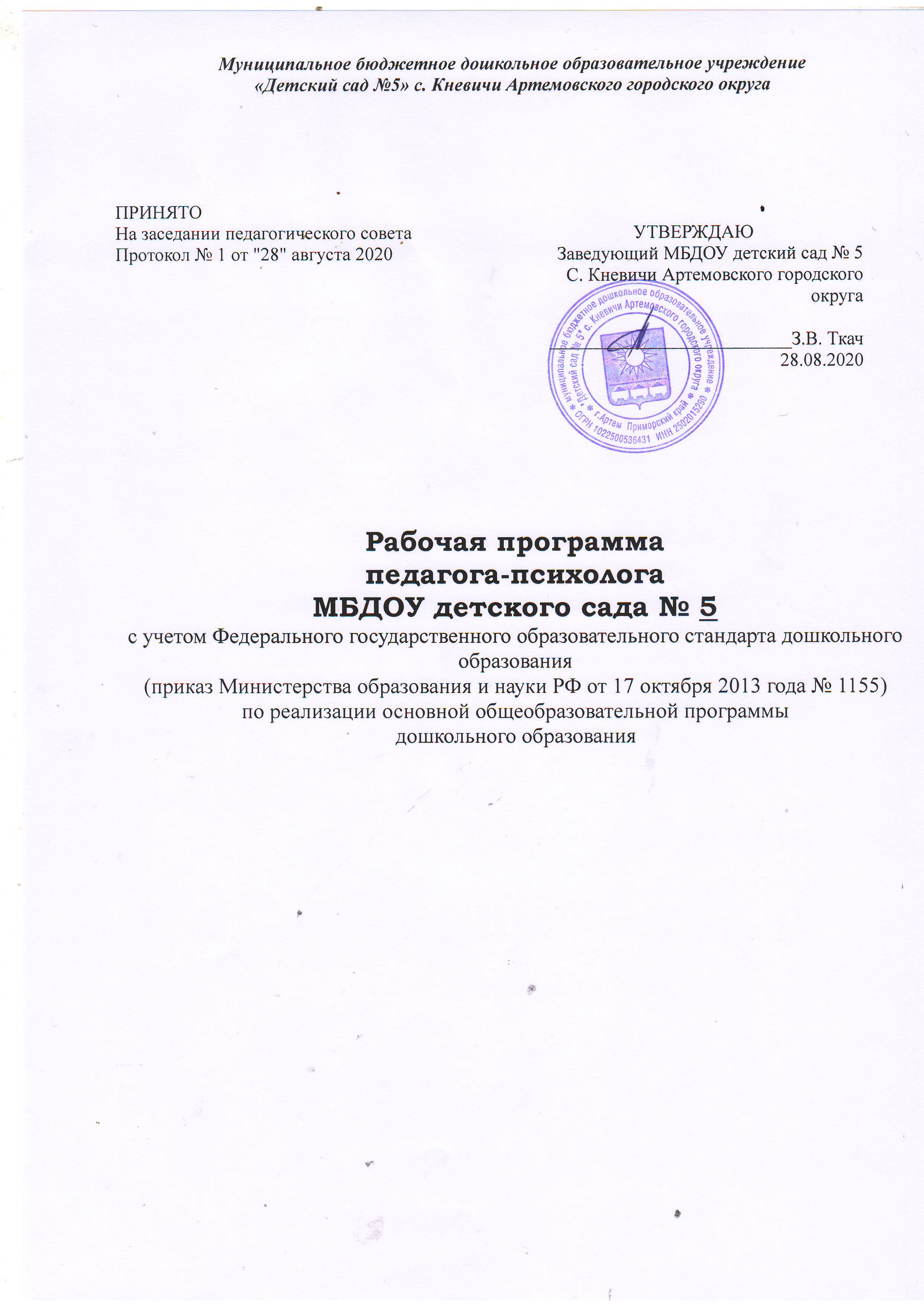 СодержаниеПАСПОРТ ПРОГРАММЫПОЯСНИТЕЛЬНАЯ ЗАПИСКА     Создание рабочей программы психологического сопровождения личности дошкольника детерминировано внедрением в деятельность МБДОУ Федеральных государственных образовательных стандартов дошкольного образования, утвержденных приказом Министерства Образования и Науки РФ № 1155 от 17.10.2013 г.     Происходящая в стране модернизация образования, особенности государственной политики в области дошкольного образования на современном этапе обусловили необходимость важных изменений в определении содержания и способов организации педагогического процесса в детском саду, постепенного перехода дошкольных учреждений на новую, перспективную систему оценки качества и развития интегративных качеств личности детей дошкольного возраста. Дошкольный возраст является наиболее ответственным периодом жизни человека, когда формируются наиболее фундаментальные способности, определяющие дальнейшее развитие человека. В этот период складываются такие ключевые качества как познавательная активность, доверие к миру, уверенность в себе, доброжелательное отношение к людям, творческие возможности, общая жизненная активность и многое другое. Однако эти качества и способности не возникают автоматически, как результат физиологического созревания. Их становление требует адекватных воздействий со стороны взрослых, определённых форм общения и совместной деятельности с ребёнком.Основным условием психического развития ребенка является его собственная деятельность. А.Н.Леонтьев подчеркивал, что «главным процессом, который характеризует психическое развитие ребенка, является специфический процесс усвоения или присвоения им достижений предшествующих поколений людей. Этот процесс осуществляется в деятельности ребенка по отношению к предметам и явлениям окружающего мира, в котором воплощены эти достижения человечества». Именно в активной мотивированной деятельности самого ребенка происходит формирование его личности. Причем это формирование происходит, прежде всего, под влиянием той деятельности, которая на данном этапе онтогенеза является ведущей, обусловливающей главные изменения в психических процессах в психологических особенностях личности ребенка (общение, игра, труд, учение).Исследователи отмечают, что в годы дошкольного детства с их неуклонным подъемом по «возрастной лестнице» первостепенное значение имеет проблема взаимосвязи возрастных и индивидуальных особенностей, что возрастные особенности личности существуют обязательно в форме индивидуальных вариантов развития.Данная рабочая программа составлена на основании программы Российской академии образования исследовательского центра семьи и детства. Детский центр Л.А. Венгера «Психолог в детском саду». - М.: Просвещение, 2003.Авторами практических рекомендаций по работе педагога-психолога в детском саду являются Л.А. Венгер, Е.Л. Агаева, Р.И. Бардина, В.В. Брофман, А.И. Булычева, И.А. Бурлакова, Н.Б. Венгер, О.М. Дьяченко, и др.    ФГОС ДО фактически определяют основные задачи психологического сопровождения (п.п. 1.6):охрана и укрепление физического и психического здоровья детей, в том числе их эмоционального благополучия;обеспечение психолого-педагогической поддержки семьи и повышение компетентности родителей (законных представителей) в вопросах развития и образования, охраны и укрепления здоровья детей.Требования к структуре общеразвивающей программы ДО и ее объему (п.2.6.) определяют содержание программы ДОУ, которое должно обеспечивать развитие личности, мотивации и способностей детей в различных видах деятельности и охватывать следующие направления развития и образования детей (образовательные области):социально-коммуникативное развитие;познавательное развитие;речевое развитие;художественно-эстетическое развитие;физическое развитие.Требования к условиям реализации основной образовательной программы ДО (ч.III ФГОС ДО) определяют основные направления психолого-педагогического сопровождения:индивидуализация образования;реализация компетентного подхода;учёт индивидуальных возрастных и психологических особенностей воспитанников;формирование готовности воспитанников к регулярному обучению в школе в соответствии с индивидуальными особенностями и способностями;формирование установок на здоровый и безопасный образ жизни с целью сохранения и укрепления физического, психологического и социального здоровья;интеграция в общее образовательное пространство детей с ограниченными возможностями;оценка качества возможностей и способностей обучающихся, выявление и поддержка одаренных детей;использование средств психолого-педагогической поддержки воспитанников и развитие консультационной помощи способных и одаренных детей;диверсификацию уровней психолого-педагогического сопровождения(индивидуальный, групповой, уровень группы, уровень учреждения);вариативность форм психолого-педагогического сопровождения участников образовательного процесса (профилактика, диагностика, консультирование, коррекционная работа, развивающая работа, просвещение, экспертиза);психолого-педагогическая поддержка участников конкурсов на разных уровнях;обеспечение осознанного и ответственного выбора дальнейшей личностной перспективы развития;формирование коммуникативных навыков в разновозрастной среде и среде сверстников.учет специфики возрастного психофизического развития воспитанников;формирование и развитие психолого-педагогической компетентности воспитанников, педагогических и административных работников, родительской общественности;В ФГОС ДО обозначены основные психолого-педагогические условия для реализации основной образовательной программы ДОУ:уважение взрослых к человеческому достоинству детей, формирование и поддержка их положительной самооценки, уверенности в собственных возможностях и способностях;использование в образовательной деятельности форм и методов работы с детьми, соответствующих их возрастным и индивидуальным особенностям;построение образовательной деятельности на основе взаимодействия взрослых с детьми, ориентированного на интересы и возможности каждого ребенка и учитывающего социальную ситуацию его развития;поддержка взрослыми положительного, доброжелательного отношения детей друг к другу и взаимодействия детей друг с другом в разных видах деятельности;поддержка инициативы и самостоятельности детей;защита детей от всех форм физического и психического насилия;поддержка родителей (законных представителей) в воспитании детей;Требования к условиям реализации адаптированной образовательной программы ДО:Адаптированная образовательная программа сформирована как программа психолого-педагогической поддержки позитивной социализации и индивидуализации, развития личности детей дошкольного возраста с ОВЗ и определяет комплекс основных характеристик дошкольного образования.        Программа направлена на создание условий развития дошкольников, открывающих возможности для позитивной социализации ребенка с ограниченными возможностями здоровья, его всестороннего личностного развития, развития инициативы и творческих способностей на основе сотрудничества со взрослыми и сверстниками в соответствующих дошкольному возрасту видам деятельности.	Не менее важный элемент психологического сопровождения образовательного процесса – оценка качества развития детей, без которого трудно обеспечить их психическое здоровье. Отслеживание развития каждого ребенка позволит не только оперативно решать задачи по преодолению возникающих у отдельных детей трудностей при освоении программы, но и предупредить их появление. Кроме того, на основе анализа результатов психологического мониторинга может проектироваться развивающая работа с дошкольниками.	ФГОС ДО определяют два вида оценки качества (пп. 3.2.3, 3.2.4): педагогический и психологический. Психологическая диагностика развития детей (выявление и изучение индивидуально-психологических особенностей детей) проводится при необходимости с согласия его родителей (законных представителей). Результаты психологической диагностики могут использоваться для решения задач психологического сопровождения и проведения квалифицированной коррекции развития детей.Предлагаемая рабочая программа психологического сопровождения личности дошкольника соответствует «Основной общеобразовательной программе ДОУ», разработанной на основе Основнойобщеобразовательной  программы дошкольного образования «Радуга» под редакциейС.Г.Якобсон, Т.И. Гризик, Т.Н. Дороновой, М.: Просвещение, 2014.	Ценность программы в данной редакции определяется тем, что в ней впервые практически реализован подход к организации целостного развития и воспитания ребенка дошкольного возраста как субъекта детской деятельности и поведения. 		Это позволит  педагогу-психологу во взаимодействии сдругими специалистами МБДОУ  № 5 интегрировать образовательное содержание при решении воспитательно-образовательных и коррекционных задач;  диагностировать и развивать в единствепознавательную, эмоциональную и практическую сферы личности ребенка.Новизной этих программ является то, что мониторинг интегративных качеств и их и развитие не разбиваются на два отдельных блока, а осуществляются в единстве в ходе диагностических, развивающих и психопрофилактических занятий, проводимых педагогом-психологом в соответствии с перспективным планом работы на учебный год.ВЕДУЩИЕ ЦЕЛИ И ЗАДАЧИ ПРОГРАММЫ Педагог-психолог ДОУ осуществляет деятельность в пределах своей профессиональной компетентности, работая с детьми, имеющими разные уровни психического развития. Цель программы: определение основных направлений психологического сопровождения,  реализации образовательных инициатив для обеспечения полноценного формирования целевых ориентиров дошкольного образования.создание системы комплексного психолого- медико- педагогического сопровождения детей с ограниченными возможностями здоровья в освоении основной образовательной программы, коррекции недостатков в физическом и (или) психическом развитии, их социальной адаптации.создание специальных условий обучения и воспитания, позволяющих учитывать особые образовательные потребности детей с ограниченными возможностями здоровья посредством индивидуализации и дифференциации образовательного процесса.Данная цель сформирована в  задачах: охрана и укрепление физического и психического здоровья детей, в том числе их эмоционального благополучия;обеспечение равных возможностей полноценного развития каждого ребёнка в период дошкольного детства независимо от места проживания, пола, нации, языка, социального статуса, психофизиологических особенностей (в том числе ограниченных возможностей здоровья);обеспечение преемственности основных образовательных программ дошкольного и начального общего образования;создание благоприятных условий развития детей в соответствии с его возрастными и индивидуальными особенностями и склонностями развития способностей и творческого потенциала каждого ребёнка как субъекта отношений с самим собой, другими детьми, взрослыми и миром;объединение обучения и воспитания в целостный образовательный процесс на основе духовно-нравственных и социокультурных ценностей и принятых в обществе правил и норм поведения в интересах человека, семьи, общества;формирование общей культуры личности детей, развитие их социальных, нравственных, эстетических, интеллектуальных, физических качеств, инициативности, самостоятельности и ответственности ребёнка, формирование предпосылок учебной деятельности;обеспечение вариативности и разнообразия содержания образовательных программ и организационных форм уровня дошкольного образования, возможности формирования образовательных программ различной направленности с учётом образовательных потребностей и способностей детей;формирование социокультурной среды, соответствующей возрастным, индивидуальным, психологическим	и физиологическим особенностям детей;обеспечение психолого-педагогической поддержки семьи и повышения компетентности родителей (законных представителей) в вопросах развития и образования, охраны и укрепления здоровья детей;определение направлений для систематического взаимодействия физических и юридических лиц, а также взаимодействия педагогических и общественных объединений. выявлять особые образовательные потребности детей с ограниченными возможностями здоровья, обусловленные особенностями их физического и (или) психического развития;осуществлять индивидуально ориентированную психолого-медико-педагогическую помощь детям с ограниченными возможностями здоровья с учетом особенностей психофизического развития и индивидуальных возможностей детей (в соответствии с рекомендациями психолого-медико-педагогической комиссии); обеспечить возможность освоения детьми с ограниченными возможностями здоровья основной программы дошкольного образования на доступном им уровне и их интеграцию в образовательном учреждении.оказание консультативной и методической помощи родителям (законным представителям) детей с ограниченными возможностями здоровья по медицинским, социальным, правовым и другим вопросам.Психологическое сопровождение рассматривается, как стратегия работы педагога-психолога ДОУ, направленная на создание социально-психологических условий для успешного развития и обучения каждого ребенка. Задачи психологического сопровождения конкретизируются в зависимости от возраста детей, уровня их развития. ПРИНЦИПЫ ПОСТРОЕНИЯ РАБОЧЕЙ ПРОГРАММЫ ПСИХОЛОГИЧЕСКОГО СОПРОВОЖДЕНИЯ ЛИЧНОСТИ ДОШКОЛЬНИКА  При разработке Программы учитывались научные подходы формирования личности ребенка:  -  Культурно-исторический подход (Л.С.Выготский, А.Р.Лурия)  - Деятельностный  подход  (Л.А.Венгер, В.В.Давыдов, А.В.Запорожец, А.Н.Леонтьев, Н.Н.Поддьяков, Д.Б.Эльконин и др.) -   Личностный подход (Л.И.Божович, Л.С.Выготский, А.В.Запорожец, А.Н.Леонтьев, В.А.Петровский, Д.Б.Эльконин и др.)Эти подходы к проблеме индивидуального развития человека очень тесно взаимосвязаны и составляют  основу для:сохранения и укрепления здоровья воспитанников;формирования у детей адекватной уровню образовательной программы  целостной картины мира;интеграции личности воспитанника в национальную, российскую и мировую культуру;формирования   основ  социальной  и жизненной адаптации   ребенка;развития позитивного эмоционально-ценностного отношения к окружающей среде, практической и духовной деятельности человека;развития  потребности  в реализации  собственных  творческих способностей.В соответствии с Федеральными государственными требованиями Программа  опирается на научные принципы ее построения: принцип развивающего образования, который реализуется через деятельность каждого ребенка в зоне его ближайшего развития;сочетание принципа научной обоснованности и практической применимости, т.е. соответствие основным положениям возрастной психологии и дошкольной педагогики;единство воспитательных, развивающих и обучающих целей и задач в процессе реализации, которые формируют знания, умения и навыки, имеющие  непосредственное отношение к развитию детей дошкольного возраста;принцип интеграции образовательныхобластейв соответствии с возрастными возможностями и особенностями воспитанников, спецификой и возможностями образовательных областей;комплексно-тематическийпринцип построения образовательного процесса; решение программных образовательных задач в совместной деятельности взрослого и детей, и самостоятельной деятельности детей в рамках непосредственно образовательной деятельности, при  проведении режимных моментов в соответствии с условиями ДОУ;построение образовательного процесса на адекватных возрасту формах работы с детьми. Основной формой работы с детьми дошкольного возраста и ведущим видом деятельности для них является игра.Принцип гуманизма - веры в возможности ребенка. Реализация гуманистического подхода предполагает поиск позитивных ресурсов для преодоления возникших трудностей и проблем, сохранения веры в положительные качества и силы человека. Основа взаимоотношений с ребенком - вера в позитивные силы и возможности ребенка.  Решение проблемы с максимальной пользой и в интересах ребёнка.Принцип системности. Принцип системного подхода – предполагает понимание человека как целостной системы. В соответствии с принципом системности организация коррекционно-развивающей работы с детьми, имеющими трудности в развитии, должна опираться на компенсаторные силы и возможности ребенка. Единство диагностики, коррекции и развития, т. е. системный подход к анализуособенностей развития и коррекции нарушений детей с ограниченными возможностями здоровья. Всесторонний многоуровневый подход специалистов различного профиля, взаимодействие и согласованность их действий в решении проблем ребёнка, а также участие в данном процессе всех участников образовательного процесса.Реализация принципа непрерывности образования требует связи всех ступенекдошкольного образования, начиная с раннего и младшего дошкольного возраста до подготовительной группы. Приоритетом непрерывности образования является обеспечение к концу дошкольного детства такого уровня развития каждого ребенка, который позволит ему быть успешным при обучении по программам начальной школы. Принцип деятельностного подхода предполагает, прежде всего, опору коррекционно-развивающей работы на ведущий вид деятельности, свойственный возрасту, а также его целенаправленное формирование, так-как только в деятельности происходит развитие и формирование ребенка. Принцип индивидуально-дифференцированного подхода предполагает изменения,форм и способов коррекционно-развивающей работы в зависимости от индивидуальных особенностей ребенка, целей работы, позиции и возможностей специалистов. Даже при использовании групповых форм работы коррекционно- развивающие воздействия должны быть направлены на каждого отдельного ребенка, учитывать его состояние в каждый данный момент, проводится в соответствии с его индивидуальным темпом развития. Соблюдение принципа преемственности ориентировано на формирование удошкольника качеств, необходимых для овладения учебной деятельностью - любознательности, инициативности, самостоятельности, произвольности.Рекомендательный характер оказания помощи. Принцип обеспечивает соблюдение гарантированных законодательством прав родителей (законных представителей) детей с ограниченными возможностями здоровья выбирать формы получения детьми образования, образовательные учреждения, защищать законные права и интересы детей, включая обязательное согласование с родителями (законными представителями) вопроса о направлении (переводе) детей с ограниченными возможностями здоровья в специальные (коррекционные) образовательные учреждения (классы, группы).Общая цель коррекционно-развивающей работы – содействие развитию ребенка, создание условий для реализации его внутреннего потенциала, помощь в преодолении и компенсации отклонений, мешающих его развитию.ЦЕЛИ И ЗАДАЧИ ДЛЯ ПЕДАГОГОВ ДОУ И РОДИТЕЛЕЙ В СООТВЕТСТВИИ ВОЗРАСТНЫХ ОСОБЕННОСТЕЙ РАЗВИТИЯ ДЕТЕЙ ДОШКОЛЬНОГО ВОЗРАСТАВОЗРАСТНЫЕ ОСОБЕННОСТИ ДЕТЕЙ ДОШКОЛЬНОГО ВОЗРАСТАДошкольный возраст является периодом интенсивного формирования психики на основе тех предпосылок, которые сложились в раннем детстве. По всем линиям психического развития возникают новообразования различной степени выраженности, характеризующиеся новыми свойствами и структурными особенностями. Происходят они благодаря таким факторам, как речь и общение с взрослыми и сверстниками, различным формам познания и включению в различные виды деятельности (игровые, продуктивные, бытовые). Наряду с новообразованиями, в развитии психофизиологических функций возникают сложные социальные формы психики: личность и ее структурные элементы (характер, интересы), субъекты общения, познания и деятельности и их основные компоненты — способности и склонности. Одновременно происходит дальнейшее развитие и социализация ребенка, в наибольшей степени выраженные на психофизиологическом уровне, в познавательных функциях и психомоторике. Формируются новые уровни психических функций,  позволяющие ребенку адаптироваться к социальным условиям и требованиям жизни.При участии взрослых, которые организуют, контролируют и оценивают поведение и деятельность ребенка происходит  включение ребенка в социальные формы жизнедеятельности, в процессы познания и общения, в различные виды деятельности, включая игру и начальные формы труда. Взрослые, родители, воспитатели во многом определяют своеобразие и сложность психического развития дошкольника, поскольку они включают ребенка в разные сферы жизнедеятельности, корректируя процесс его развития..Возраст от 2 до 3 летПродолжает развиваться  предметная деятельность (развиваются соотносящие и орудийные действия), ситуативно-деловое общение ребёнка и взрослого; совершенствуется восприятие, речь, начальные формы произвольного поведения, игры, наглядно-действенное мышление.В ходе совместной с взрослыми предметной деятельности продолжает развиваться понимание речи. Интенсивно развивается активная речь детей. К концу третьего года жизни речь становится средством общения ребёнка со сверстниками. В этом возрасте у детей формируются новые виды деятельности: игра, рисование, конструирование.Игра носит процессуальный характер, в середине третьего года жизни появляются действия с предметами - заместителями.Дети могут осуществлять выбор из 2-3 предметов по форме, величине и цвету; различать мелодии; петь.К трём годам дети воспринимают все звуки родного языка, но произносят их  по-своему.Основной формой мышления становится наглядно-действенная. Для детей этого возраста характерна неосознанность мотивов, импульсивность и зависимость чувств и желаний от ситуации. У детей появляются чувства гордости и стыда, начинают формироваться элементы самосознания, связанные с идентификацией имени и пола. Ранний возраст завершается кризисом  трёх лет. Ребёнок осознаёт себя как отдельного человека, отличного от взрослого. У него формируется образ Я. Кризис часто сопровождается рядом отрицательных проявлений: негативизмом, упрямством, нарушением общения с взрослыми.  Кризис может продолжаться от нескольких месяцев до двух лет.Возраст от 3 до 4 лет.Игра становится ведущим видом деятельности в дошкольном возрасте. Главной особенностью игры является её условность: выполнение одних действий с одними предметами предполагает их отнесённость к другим действиям с другими предметами. Основным содержанием игры младших дошкольников являются действия с игрушками и предметами-заместителями. В младшем дошкольном возрасте происходит переход к сенсорным эталонам. К концу младшего дошкольного возраста дети могут воспринимать  до 5 и более форм предметов и до 7 и более цветов, способны дифференцировать  предметы по величине, ориентироваться в пространстве группы детского сада, а при определённой организации образовательного процесса – и в помещении всего дошкольного учреждения.Развиваются память и внимание. По просьбе взрослого дети могут запомнить 3 – 4 слова и 5 – 6 названий предметов. К концу младшего дошкольного возраста они способны запомнить значительные отрывки из произведений.Продолжает развиваться наглядно-действенное мышление. При этом преобразования ситуаций в ряде случаев осуществляются на основе целенаправленных проб с учётом желаемого результата. Дошкольники способны установить некоторые скрытые связи и отношения между предметами.В младшем дошкольном возрасте начинает развиваться воображение. Взаимоотношения детей: они скорее играют рядом, чем активно вступают во взаимодействие. Однако в этом возрасте  наблюдаются устойчивые избирательные взаимоотношения. Конфликты между детьми возникают преимущественно по поводу игрушек. Положение ребёнка в группе сверстников во многом определяется мнением воспитателя.Поведение ребёнка - ситуативное. Начинает развиваться самооценка, продолжает развиваться  их половая идентификация.Возраст от 4 до 5 летВ игровой деятельности появляются ролевые взаимодействия. Происходит разделение игровых и реальных взаимодействий детей.Дети могут рисовать основные геометрические фигуры, вырезать ножницами, наклеивать изображения на бумагу.Формируются навыки планирования последовательности действий.Дети способны упорядочить группы предметов по сенсорному признаку – величине, цвету; выделить такие параметры, как высота, длина и ширина. Начинает складываться произвольное внимание.Начинает развиваться образное мышление. Дошкольники могут строить по схеме, решать лабиринтные задачи. Увеличивается устойчивость внимания. Ребёнку оказывается доступной сосредоточенная деятельность в течение 15 – 20 минут. Он способен удерживать в памяти при выполнении каких-либо действий несложное условие. Речь становится предметом активности детей. Речь детей при взаимодействии друг с другом носит ситуативный характер, а при общении с взрослыми становится вне ситуативной.В общении ребёнка и взрослого ведущим становится познавательный мотив. Повышенная обидчивость представляет собой возрастной феномен.Взаимоотношения со сверстниками характеризуются избирательностью, появляются постоянные партнёры по играм. В группах начинают выделяться лидеры. Возраст от 5 до 6 летДети могут распределять роли до начала игры и строить своё поведение, придерживаясь роли. Речь, сопровождающая реальные отношения детей, отличается от ролевой речи. Дети начинают осваивать социальные отношения и понимать подчинённость позиций в различных видах деятельности взрослых. При распределении ролей могут возникать конфликты, связанные с субординацией ролевого поведения. Это возраст наиболее активного рисования. Рисунки приобретают сюжетный характер; по рисунку можно судить о половой принадлежности и эмоциональном состоянии изображённого человека.Конструктивная деятельность может осуществляться на основе схемы, по замыслу и по условиям. Появляется конструирование в ходе совместной деятельности.Продолжает совершенствоваться восприятие цвета и их оттенки, но и промежуточные цветовые оттенки; форму прямоугольников, овалов, треугольников. Воспринимают величину объектов, легко выстраивают в ряд по возрастанию или убыванию до 10 различных предметов.Восприятие представляет для дошкольников сложности, особенно если они должны одновременно учитывать несколько различных и противоположных признаков.В старшем дошкольном возрасте продолжает развиваться образное мышление. Продолжает совершенствоваться обобщение, что является основой словесно - логического мышления. Воображение будет активно развиваться лишь при условии проведения специальной работы по его активизации.Начинается переход от непроизвольного к произвольному вниманию.Продолжает совершенствоваться речь, в том числе её звуковая сторона. Развивается связная речь. Дети могут пересказывать, рассказывать по картинке, передавая не только главное, но и детали.Достижения этого возраста характеризуются распределением ролей в игровой деятельности; структурированием игрового пространства; дальнейшим развитием изобразительной деятельности, отличающейся высокой продуктивностью; применением в конструировании обобщённого способа обследования образца; усвоением обобщённых способов изображения предметов одинаковой формы.Восприятие в этом возрасте характеризуется анализом сложных форм объектов; развитие мышления сопровождается освоением мыслительных средств (схематизированные представления, комплексные представления, представления о цикличности изменений); развивается умение обобщать, причинное мышление, воображение, произвольное внимание, речь, образ Я.Возраст от 6 до 7 летДети подготовительной к школе группы начинают осваивать сложные взаимодействия людей. Игровое пространство усложняется. Дети могут комментировать исполнение роли тем или иным участником игры.Более явными становятся различия между рисунками мальчиков и девочек. Изображение человека становится ещё более детализированным и пропорциональным.  При правильном педагогическом подходе у детей формируются художественно-творческие способности в изобразительной деятельности.Они свободно владеют обобщёнными способами  анализа, как изображений, так и построек; не только анализируют основные конструктивные особенности различных деталей, но и определяют их форму на основе сходства со знакомыми им  объёмными предметами. У детей продолжает развиваться восприятие, однако они не всегда могут одновременно учитывать несколько различных признаков.Развивается образное мышление, однако воспроизведение метрических отношений затруднено. Продолжают развиваться навыки обобщения и рассуждения, но они в значительной степени ещё ограничиваются наглядными признаками ситуации.Продолжает развиваться внимание дошкольников, оно становится произвольным. В результате правильно организованной образовательной работы у дошкольников развиваются диалогическая и некоторые виды монологической речи.В подготовительной группе завершается дошкольный возраст. Его основные достижения связаны с освоением мира вещей, как предметов человеческой культуры; освоением форм позитивного общения с людьми; развитием половой идентификации, формированием позиции школьника.К концу дошкольного возраста ребёнок обладает высоким уровнем познавательного и личностного развития, что позволяет ему в дальнейшем успешно учиться в школе.6.1 ОСОБЕННОСТИ ДЕТЕЙ С ОГРАНИЧЕННЫМИ ВОЗМОЖНОСТЯМИ ЗДОРОВЬЯ (ОВЗ)     В документах, положенных в основу программы коррекционной работы понятие «дети с ограниченными возможностями здоровья» (в дальнейшем ОВЗ) - это дети, имеющие различные отклонения психического или физического плана, которые обусловливают нарушения общего развития, не позволяющие детям вести полноценную жизнь.       По классификации, предложенной В.А. Лапшиным и Б.П. Пузановым, к основным категориям аномальных детей относятся: Дети с нарушением слуха (глухие, слабослышащие, позднооглохшие); Дети с нарушением зрения (слепые, слабовидящие); Дети с нарушением речи (логопаты); Дети с нарушением опорно-двигательного аппарата; Дети с умственной отсталостью; Дети с задержкой психического развития; Дети с нарушением поведения и общения; Дети с комплексными нарушениями психофизического развития, с так называемыми сложными дефектами (слепоглухонемые, глухие или слепые дети с умственной отсталостью).       В зависимости от характера нарушения одни дефекты могут полностью преодолеваться в процессе развития, обучения и воспитания ребенка, другие лишь сглаживаться, а некоторые только компенсироваться.Таким образом, программа коррекционной работы предусматривает создание специальных условий обучения и воспитания, позволяющих учитывать особые образовательные потребности детей с ограниченными возможностями здоровья посредством индивидуализации и дифференциации образовательного процесса.Программа направлена на обеспечение коррекции недостатков в физическом и (или) психическом развитии детей с ограниченными возможностями здоровья (ОВЗ) и оказание помощи детям этой категории в освоении образовательной программы.      Диапазон различий в развитии детей с ОВЗ чрезвычайно велик – от практически нормально развивающихся, испытывающих временные и относительно легко устранимые трудности, до детей с необратимым тяжелым поражением центральной нервной системы. От ребенка, способного при специальной поддержке на равных обучаться совместно со здоровыми сверстниками, до детей, нуждающихся в адаптированной к их возможностям индивидуальной образовательной программе. При этом столь выраженный диапазон различий в развитии наблюдается не только по группе детей с ОВЗ в целом, но и внутри каждой входящей в неѐ категории детей.  Неоднородность состава обучающихся с ОВЗ и максимальный диапазон различий в требуемом уровне и содержании образования обусловливает необходимость разработки дифференцированного стандарта (СФГОС) дошкольного образования, включающего такой набор вариантов развития.  Понятие «задержка психического развития» (ЗПР) употребляется по отношению к детям с минимальными органическими повреждениями или функциональной недостаточностью центральной нервной системы, а также длительно находящимся в условиях социальной депривации. Для них характерны незрелость эмоционально-волевой сферы и недоразвитие познавательной деятельности, имеющей свои качественные особенности, компенсирующиеся под воздействием временных, лечебных и педагогических факторов.  Психолого-педагогическую классификацию, предполагающую деление детей на какие-либо группы, построить трудно в связи с тем, что категория детей с ЗПР по степени выраженности отставания в развитии и индивидуальным проявлениям в психолого-педагогическом плане очень неоднородна. Общим для всех является отставание в психическом развитии во всех сферах психической деятельности к началу школьного возраста. Это выражается в замедленной по сравнению с нормой скорости приема и переработки сенсорной информации, недостаточной сформированности умственных операций и действий, низкой познавательной активности и слабости познавательных интересов, ограниченности, отрывочности знаний и представлений об окружающем.  Дети отстают в речевом развитии (недостатки произношения, аграмматизм, ограниченность словаря).    Недостатки в развитии эмоционально-волевой сферы проявляются в эмоциональной неустойчивости и возбудимости, несформированности произвольной регуляции поведения, слабости учебной мотивации и преобладании игровой. Характерны недостатки моторики, в особенности мелкой, затруднения в координации движений, проявления гиперактивности. Существенными особенностями детей с ЗПР являются неравномерность, мозаичность проявлений недостаточности развития. Для дошкольников с ЗПР импульсивность действий, недостаточную выраженность ориентировочного этапа, целенаправленности, низкую продуктивность деятельности. Отмечаются недостатки в мотивационно-целевой основе организации деятельности, несформированность способов самоконтроля, планирования. Особенности проявляются в ведущей игровой деятельности и характеризуются у старших дошкольников несовершенством мотивационно-потребностного компонента, знаково-символической функции и трудностями в оперировании образами-представлениями. Выражено недоразвитие коммуникативной сферы и представлений о себе и окружающих. О моральных нормах представления нечеткие.  Характерной особенностью дефекта при умственной отсталости (нарушение интеллекта) является нарушение высших психических функций — отражения и регуляции поведения и деятельности. Это выражается в нарушении познавательных процессов (ощущений, восприятия, памяти, мышления, воображения, речи, внимания); страдают эмоционально-волевая сфера, моторика, личность в целом.  Дети отстают в развитии от нормально развивающихся сверстников. Они, как правило, позже начинают ходить, говорить, в более поздние сроки овладевают навыками самообслуживания. Эти дети неловки, физически слабы, часто болеют. Они мало интересуются окружающим: не исследуют предметы, не стремятся узнать о них у взрослых, равнодушны к процессам и явлениям, происходящим в природе и социальной жизни. К концу дошкольного возраста их активный словарь беден. Фразы односложны. Дети не могут передать элементарное связное содержание. Пассивный словарь также значительно меньше по объему, чем в норме. Они не понимают конструкций с отрицанием, инструкций, состоящих из двух-трех слов, даже в школьном возрасте им трудно поддерживать беседу, так как они не всегда достаточно хорошо понимают вопросы собеседника.  Без коррекционного обучения к концу дошкольного возраста у этих детей формируется только предметная деятельность. Игровая деятельность не становится ведущей. В младшем дошкольном возрасте у них преобладают бесцельные действия с игрушками (несет кубик в рот, бросает куклу), к старшему дошкольному возрасту появляются предметно-игровые действия (укачивание куклы, катание машины), процессуальная игра — многократное повторение одних и тех же действий. Игровые действия не сопровождаются эмоциональными реакциями и речью. Сюжетно-ролевая игра самостоятельно, без специального коррекционного обучения не формируется. Общение ребенка с нормально развивающимися сверстниками затруднено: его не принимают в игру, так как он не умеет играть. Он становится отверженным в среде сверстников и вынужден играть с более младшими детьми.  Такой ребенок в условиях обычного детского сада испытывает стойкие трудности в усвоении программного материала по формированию элементарных математических представлений, развитию речи, ознакомлению с окружающим, конструированию. Если ребенок не получил в детском саду специальной педагогической помощи, он оказывается не готовым к школьному обучению.  Несмотря на трудности формирования представлений и усвоения знаний и навыков, задержку в развитии разных видов деятельности, дети с незначительной умственной отсталостью все же имеют возможности для развития. У них в основном сохранно конкретное мышление, они способны ориентироваться в практических ситуациях, ориентированы на взрослого, у большинства из них эмоционально-волевая сфера более сохранна, чем познавательная, они охотно включаются в трудовую деятельность.  Аутизм как симптом встречается при довольно многих психических расстройствах, но в некоторых случаях он проявляется очень рано (в первые годы и даже месяцы жизни ребенка), занимает центральное, ведущее место в клинической картине и оказывает тяжелое негативное влияние на все психическое развитие ребенка. В таких случаях говорят о синдроме раннего детского аутизма (РДА), который считают клинической моделью особого — искаженного — варианта нарушения психического развития.  При РДА отдельные психические функции развиваются замедленно, тогда как другие — патологически ускоренно. Так, нередко развитие гнозиса опережает праксис (при нормальном психическом развитии — наоборот), а иногда не по возрасту богатый словарный запас сочетается с совершенно неразвитой коммуникативной функцией речи.  По критериям, принятым Всемирной организацией здравоохранения (ВОЗ), при аутистическом расстройстве личности отмечаются:  •	качественные нарушения в сфере социального взаимодействия;  •	качественные нарушения способности к общению;  •	ограниченные повторяющиеся и стереотипные модели поведения интересов и видов деятельности.   В числе наиболее характерных проявлений РДА в раннем возрасте можно назвать следующие:  •	аутичный ребенок не фиксирует взгляд, особенно на лице, деталях лица другого человека, не выносит прямого зрительного контакта «глаза в глаза»;  •	близких людей аутичный ребенок узнает, но при этом достаточно насыщенной и продолжительной эмоциональной реакции не проявляет;  •	к ласке ребенок с аутизмом относится необычно: иногда равнодушно (терпит ее) или даже неприязненно, но даже если испытывает приятные ощущения и переживания, то быстро пресыщается;  •	отношение к моментам дискомфорта (например, нарушениям режима питания) парадоксальное: аутичный ребенок либо вообще их не переносит, либо безразличен к ним;  •	потребности в контактах с другими людьми (даже близкими) также парадоксальны: в одних случаях ребенок не испытывает такой потребности или быстро пресыщается, стремится избегать контактов;  •	в более тяжелых случаях к контакту (особенно к тактильному) относится безразлично, вяло.  Для поведения аутичного ребенка весьма характерен феномен тождества, проявляющийся в стремлении к сохранению привычного постоянства, в противодействии любым изменениям в окружающем. Внешне эти реакции на изменения могут проявляться в беспокойстве, страхах, агрессии и самоагрессии, гиперактивности, расстройствах внимания, рассредоточении. Неравномерность развития при аутизме отчетливо проявляется в особенностях моторики. Движения аутичных детей угловатые, вычурные, несоразмерные по силе и амплитуде.  Еще одной особенностью внутреннего мира детей с аутизмом являются аутистические фантазии. Их основные черты — оторванность от реальности, слабая, неполная и искаженная связь с окружающим. Особенности речевого развития аутичных детей многочисленны. К ним относятся:  •	мутизм(отсутствие речи) у значительной части детей;  •	эхолалии(повторение слов, фраз, сказанных другим лицом), часто отставленные, т. е. воспроизводимые не тотчас, а спустя некоторое время;  •	большое 	количество 	слов-штампов 	и 	фраз-штампов, фонографичность(«попугайность») речи, что при часто хорошей памяти создает иллюзию развитой речи;  •	отсутствие обращения в речи, несостоятельность в диалоге (хотя монологическая речь иногда развита хорошо);  •	автономность речи;  •	позднее появление в речи личных местоимений (особенно «я») и их неправильное употребление (о себе — «он» или «ты», о других иногда «я»);  •	нарушения семантики (метафорическое замещение, расширение или чрезмерное — до буквальности — сужение толкований значений слов), неологизмы;  •	нарушения грамматического строя речи; нарушения звукопроизношения; нарушения просодических компонентов речи.  	Все эти знаки отклонений в речевом развитии могут встречаться и при других видах патологии, однако при РДА большинство из них имеет определенные характерные особенности. Кроме того, они, как правило, обусловлены недоразвитием коммуникативной функции речи, что накладывает весьма характерный отпечаток.  		Большой интерес представляет интеллектуальное развитие детей с аутизмом, главная особенность которого — неравномерность, парциальность развития.   	«Синдром Дауна» - самая распространенная из всех известных на сегодняшний день форма хромосомной патологии. Характерной особенностью ребѐнка с синдромом Дауна, является замедленное развитие.  Дети с синдромом Дауна проходят те же этапы развития, что и обычные дети.   Общие принципы обучения разработаны на основе современных представлений о развитии детей дошкольного возраста с учетом специфических особенностей, присущих детям с синдромом Дауна.  К ним относятся:  1. Медленное формирование понятий и становление навыков:  •	снижение темпа восприятия и замедленное формирование ответа;  •	необходимость большого количества повторений для усвоения материала;  •	низкий уровень обобщения материала;  •	утрата тех навыков, которые оказываются недостаточно востребованными.  2. Низкая способность оперировать несколькими понятиями одновременно, с чем связаны:  •	трудности, возникающие у ребенка, когда ему необходимо объединить новую информацию с уже изученным материалом;  сложности с перенесением усвоенных навыков из одной ситуации в другую. •	трудности при выполнении заданий, требующих оперирования несколькими признаками предмета, или выполнения цепочки действий;  • нарушения целеполагания и планирования действий.  3.	Неравномерность развития ребенка в различных сферах (двигательной, речевой, социально-эмоциональной) и тесная связь когнитивного развития с развитием других сфер.  4.	Особенностью предметно-практического мышления, характерного для этого возраста, является необходимость использования нескольких анализаторов одновременно для создания целостного образа (зрение, слух, тактильная чувствительность). Наилучшие результаты дает зрительно-телесный анализ, т. е. лучшим объяснением для ребенка оказывается действие, которое он выполняет, подражая взрослому или вместе с ним.  5.	Нарушение сенсорного восприятия, что бывает связано со сниженной чувствительностью и часто встречающимися нарушениями зрения и слуха.  6.	Дети с синдромом Дауна обладают различным исходным уровнем, и темпы их развития также могут существенно различаться. В основу программы когнитивного развития легли: предметность мышления дошкольников, необходимость использовать их чувственный опыт, опора на нагляднодейственное мышление как базу для дальнейшего перехода к наглядно - образному и логическому мышлению, использование собственной мотивации ребенка, обучение в игровой форме, а также возможность индивидуального подхода к каждому ребенку, учитывающего его особенности, предпочтения и скорость обучения. Дети с синдромом Дауна имеют недостатки развития речи (как в произношении звуков, так и в правильности грамматических конструкций). Отставание в развитии речи вызвано комбинацией факторов, из которых часть обусловлена проблемами в восприятии речи и в развитии познавательных навыков. Любое отставание в восприятии и использовании речи может привести к задержке интеллектуального развития.  Общие черты отставания в развитии речи:  •	меньший словарный запас, приводящий к менее широким знаниям;  •	пробелы в освоении грамматических конструкций;  •	способность скорее осваивать новые слова, чем грамматические правила;• большие, чем обычно, проблемы в изучении и использовании общепринятой речи;  •	трудности в понимании заданий.  Глубокое недоразвитие речи этих детей (выраженные повреждения артикуляционного аппарат, заикание) часто маскирует истинное состояние их мышления, создает впечатление более низких познавательных способностей. Однако при выполнении невербальных заданий (классификация предметов, счетные операции и пр.) некоторые дети с синдромом Дауна могут показывать те же результаты, что и другие воспитанники. В формировании способности к рассуждению и выстраиванию доказательств дети с синдромом Дауна испытывают значительные затруднения. Дети труднее переносят навыки и знания из одной ситуации на другую.  Дети с синдромом Дауна характеризуются гипомнезией (уменьшенный объѐм памяти), им требуется больше времени для изучения и освоения новых навыков, и для заучивания и запоминания нового материала. Для них характерна неустойчивость активного внимания, повышенная утомляемость и истощаемость. Короткий период концентрации внимания, дети легко отвлекаются, истощаются.  Целевая группа: дети с ограниченными возможностями здоровья, дети-инвалиды.ТЕХНОГОГИИ ПСИХОЛОГО-ПЕДАГОГИЧЕСКОГО СОПРОВОЖДЕНИЯ РАЗВИТИЯ РЕБЕНКА ДОШКОЛЬНОГО ВОЗРАСТАРешение современных задач дошкольного воспитания является сложной многогранной проблемой, подходы к которой не могут быть исчерпаны даже проверенными многолетней практикой методами и приемами. Это связано с рядом объективных обстоятельств, прежде всего с тенденцией к широкому внедрению разных вариантов интеграции детей с проблемами в развитии и усовершенствованием диагностики, лечения, коррекции, обучения, воспитания. В этой связи все большую значимость приобретает технология психолого-педагогического сопровождения развития ребенка. Психолого-педагогического сопровождение - это система психолого-педагогической деятельности, направленная на создание оптимальных условий для развития личности и успешного обучения ребенка в ситуациях образовательного взаимодействия с участием всех субъектов воспитательно-образовательного процесса: дети, родители, педагоги.ПРИОРИТЕТНЫЕ НАПРАВЛЕНИЯ РАБОТЫ ПО РЕАЛИЗАЦИИ ПРОГРАММЫКаждое из направлений строится с учетом возрастных возможностей детей, ведущего вида деятельности, опирается на игровые технологии и приемыПсиходиагностикаЦель: получение информации об уровне психического развития детей, выявление индивидуальных особенностей и проблем участников воспитательно-образовательного процесса.С целью осуществления единства психологической и педагогической диагностики используется адаптированная диагностика психических процессов Л.А. Венгера, С.Д. Забрамной, Е.М. Борисовой, Е.А. Стребелевой, Н.Е. Вераксы, - используемые методики соответствуют требованиям образовательной программы «Радуга» под редакцией С.Г. Якобсон, Т.И. Гризик, Т.Н. Дороновой и систематичному сопровождению образовательного процесса.Проводится:Обследование детей второй младшей группы (3 года) для определения уровня психического развития и выстраивания индивидуальной траектории развития ребенка. Диагностика воспитанников старшей группы с целью определения уровня психического развития для организации и координации работы в подготовительной группе. Диагностика воспитанников в рамках психолого-медико-педагогического консилиума (ПМПк) ДОУ.Диагностика психологической готовности к обучению в школе детей подготовительной группы. По запросам родителей, воспитателей, администрации ДОУ углубленная диагностика развития ребенка, детского, педагогического, родительского коллективов с целью выявления и конкретизации проблем участников воспитательно-образовательного процесса. ПсихопрофилактикаЦель: предотвращение возможных проблем в развитии и взаимодействии участников воспитательно-образовательного процесса.В связи с возрастанием количества детей с пограничными проблемами в психическом развитии, перед психологической службой стоит задача в рамках психопрофилактического направления содействовать первичной профилактике и интеграции этих детей в социум. -работа по адаптации субъектов образовательного процесса (детей, педагогов, родителей) к условиям новой социальной среды: - анализ медицинских карт (карта «История развития ребенка») вновь поступающих детей для получения информации о развитии и здоровье ребенка, выявление детей группы риска, требующих повышенного внимания психолога; - групповые и индивидуальные консультации для родителей вновь поступающих детей; - информирование педагогов о выявленных особенностях ребенка и семьи, с целью оптимизации взаимодействия участников воспитательно-образовательного процесса. Отслеживание динамики социально-личностного развития детей. Содействие благоприятному социально-психологическому климату в ДОУ. Профилактика профессионального выгорания у педагогического коллектива. Участие в экспертной оценке проектируемой предметно-развивающей среды.Коррекционная и развивающая работа.Цель: создание условий для раскрытия потенциальных возможностей ребенка, коррекция отклонений психического развития.Коррекционная и развивающая работа планируется и проводится с учетом специфики детского коллектива и отдельного ребенка. В коррекционной работе педагог-психолог опирается на эталоны психического развития, описанные в детской, возрастной и педагогической психологии. В развивающей работе предусмотрена ориентация на средневозрастные нормы развития для создания таких условий, в которых ребенок сможет подняться на оптимальный для него уровень развития. Осуществление коррекционной и развивающей работы проходит в пределах своей профессиональной компетентности, работая с детьми, имеющими уровень психического развития, соответствующий возрастной норме, требованиям. Развитие ребенка в пределах возрастной нормы не исключает наличие тех или иных проблем в познавательной, эмоциональной, социально-личностной сферах, что и может быть объектом коррекционной и развивающей работы психолога. В том случае, если отклонения выражены в значительной степени, воспитанника необходимо направить на консультацию к специалистам психолого-медико-педагогической комиссии или в психологопедагогические и медико-социальные центры. Дальнейшая коррекционная и развивающая работа с данными детьми строится на основе полученного заключения и рекомендаций психолого-медико-педагогической комиссии, с участием психологов, дефектологов, лечащего врача и других специалистов.Объектом коррекционной и развивающей работы являются проблемы в познавательной, эмоциональной, мотивационной, волевой, поведенческой сферах, которые влияют, в конечном счете на формирование у дошкольников интегративных качеств и на развитие ребенка в целом.  Эта работа проводится с детьми, имеющими развитие в пределах возрастной нормы. Если выявленные отклонения выражены в значительной степени, ребенок направляется на консультацию к специалистам городской ПМПК на основании решения ПМПк МБДОУ.  Дальнейшая коррекционная и развивающая работа с данными детьми строится на основе полученного заключения и рекомендаций ГПМПК. - Проведение занятий с вновь прибывшими детьми – адаптационные игры - Проведение коррекционно-развивающих занятий с дошкольниками, с целью формирования предпосылок учебной деятельности  (с учетом результатов промежуточной диагностики на начало учебного года).  - Выстраивание индивидуальной траектории развития ребенка в процессе консультирования. Психологическое консультированиеЦель: оптимизация взаимодействия участников воспитательно-образовательного процесса и оказание им психологической помощи  при выстраивании и реализации  индивидуальной программы воспитания и развития.Психологическое консультирование состоит в оказании психологической помощи при решении проблем, с которыми обращаются родители, воспитатели и администрация ДОУ. Тематика проводимых консультаций обусловлена рамками профессиональной компетентности педагога-психолога ДОУ. При необходимости, педагог-психолог ориентирует консультируемого на получение психологической помощи в службах города по теме запроса.  - Консультирование по вопросам, связанным с оптимизацией воспитательно-образовательного процесса в ДОУ и семье в интересах ребенка.  -Консультирование по вопросам воспитания детей с особыми образовательными потребностями и детей-инвалидов. - Психолог может инициировать групповые и индивидуальные консультации педагогов и родителей.   - Психолог может инициировать иные формы работы с персоналом учреждения с целью личностного и профессионального роста. Психологическое просвещениеЦель: создание условий для повышения психологической компетентности педагогов, администрации ДОУ и родителей:- повышение уровня психологических знаний;- включение имеющихся знаний в структуру деятельности.Психологическое просвещение педагогов и родителей опирается на результаты изучения конкретных особенностей данного ДОУ, с учетом традиций и местных условия, квалификации и особенностей педагогического коллектива, своеобразие детей и родителей.   Проведение систематизированного психологического просвещения педагогов: семинары-практикумы, круглые столы,  тренинги, консультации  по различным темам: 1.     Психофизиологические особенности детей каждой возрастной группы. 2.     Закономерности развития детского коллектива. 3.     Особенности работы педагога с проблемными детьми. 4.     Стили педагогического общения. 5.     Психологические основы взаимодействия  с семьей. 6.  Особенности построения воспитательно-образовательного процессе с учетом гендерных различий дошкольников.  Проведение систематизированного психологического просвещения родителей в форме родительских собраний, круглых столов  с обязательным учетом в тематике возраста детей и актуальности рассматриваемых тем для родителей по темам:1.    Адаптация ребенка к ДОУ. 2.    Кризисы 3-х лет и 6-7 лет. 3.    Наиболее типичные ошибки семейного воспитания. 4.    Профилактика неблагоприятного развития личности ребенка: демонстративности,  ухода от деятельности. 5.    Агрессивный ребенок. 6.    Психологическая и мотивационная  готовность к обучению в школе. 7.    Психологические особенности детей дошкольного возраста. Создание информационных уголков в каждой группе: «Советы психолога».КОРРЕКЦИОННЫЕ ПРОГРАММЫ, ИСПОЛЬЗУЕМЫЕ ПРИ ГРУППОВОЙ И ИНДИВИДУАЛЬНОЙ КОРРЕКЦИОННО-РАЗВИВАЮЩЕЙ РАБОТЕ. СОДЕРЖАНИЕ И ФОРМЫ КОРРЕКЦИОННОЙ РАБОТЫ УСЛОВИЯ РЕАЛИЗАЦИИ ПРОГРАММЫ И ФОРМЫ РАБОТЫПостроение программы сопровождения для каждого возрастного периода ориентировано на удовлетворение ведущей потребности и основано на развитии ведущего психического процесса или сферы психики:4 года — восприятие5 лет — восприятие, эмоциональная сфера6 лет — эмоциональная сфера, коммуникативная сфера7 лет — личностная сфера, волевая сфераЗадание на развитие психических процессов (памяти, внимания, воображения, мышления), а также на развитие волевой и психофизиологической сферы подобрано в соответствии с интегрированным планом взаимодействия профильных специалистов, с учётом лексических тем занятий специалистов ДОУ.Формы работыГрупповые и подгрупповые мероприятияКомплектация групп и продолжительность мероприятий зависит от возрастной категории. Последовательность предъявления тем и количество часов на каждую тему могут варьироваться в зависимости от интереса детей и результатов наблюдений психолога. Мероприятия проводятся в помещениях с соблюдением санитарно-гигиенических норм и правил. В зависимости от состояния детей и конкретных условий проведения мероприятий, порядок упражнений можно менять.Релаксационные упражнения обычно сопровождаются расслабляющей музыкой. Для успешного проведения мероприятий необходимо предварительно подготовить весь инструментарий, включая и музыкальное сопровождение.Мероприятия проводятся в игровой форме. Каждое мероприятие состоит из нескольких частей и занимает не более 25-30 минут, что полностью соответствует возрастным, психологическим и физическим возможностям старшего дошкольника.Индивидуальная работа.Включает в себя исходную (в начале года) и контрольную (в конце года) диагностику познавательных процессов; эмоциональной, личностной и волевой сферы. Ее результаты могут быть использованы в индивидуальном подходе к ребенку на занятиях, в составлении коррекционной программы и в консультировании родителей и педагогов.Работа с родителями.Родители — это «профессия» педагогическая, но очень часто родителям не хватает элементарных психолого-педагогических знаний, они не знают, как себя вести в той или иной ситуации. Приходится иметь дело со взрослыми, находящимися на различных этапах адаптации к роли родителей ребенка с ограниченными возможностями здоровья и проблемами в развитии. Поэтому важно знать, насколько готовы родители говорить о своей ситуации с другими взрослыми, каковы их ожидания, установки, готовы ли они вообще сотрудничать.Уже на начальном этапе работы с родителями прогнозируется возможность и степень включенности их в работу, объем работы, на который способны родители с учетом различных факторов (профессиональной занятости, материального положения, уровня образования, и т.д.). Родителей с первой встречи психологически готовим к сотрудничеству со специалистами, причем не к формальному, а к добросовестному и инициативному выполнению всех поручаемых этими специалистами задач.Формы работы с родителями:консультирование о путях и способах решения проблем ребенка;привлечение к совместной с ребенком деятельности при проведении утренников, соревнований, конкурсов, выставок и т.п.привлечение к созданию условий в семье, способствующих наиболее полному усвоению знаний, умений и навыков, полученных детьми на занятиях, и реализации их в повседневной жизни;привлечение к подготовке ребенка к школе через использование пособия с развивающими заданиями ;просветительская работа в форме лекций, семинаров-практикумов, круглых столов и «Школы педагогических секретов»;проведение родительских собраний и «дней открытых дверей» с участием приглашенных специалистов:беседы-консультации по поводу конкретной проблемы: «Использование художественных текстов в психосоциальном развитии ребенка», «Воспитание «за» и «против»», «На пороге школы», «Слушать ребенка. Как?»Работа с педагогамиВ ДОУ работают высококвалифицированные специалисты, но наука и практика психологии и педагогики дошкольного воспитания бурно развиваются, предлагают новые коррекционные технологии работы с «трудными» детьми, которых становится все больше, а характер их «трудностей» все разнообразнее. Педагог не может стоять на месте в своем профессиональном совершенстве.Следовательно, еще одним направлением работы педагога-психолога ДОУ является:повышение психологической компетентности педагогов через организацию семинаров, «круглых столов», дискуссий, педагогических мастерских;командная работа специалистов в псхолого-медико-педагогическом консилиуме образовательного учреждения;раскрытие «секретов» общения с большой и малой группой детей- дошкольников «Стратегия работы с детьми групп риска»;помощь правильного выбора коммуникативной позиции в общении с ребенком и его родителями; чувствования ритмики разговора, владения приемами «Я-сообщения», компромисса, индивидуализации педагогических воздействий и в решении его проблем.посещение занятий педагогом - психологом с последующим их обсуждением с педагогом;проведение психологических тренингов направленных на развитие личностных и профессионально значимых качеств педагогов и формирование у них навыков эффективного взаимодействия с детьми, их родителями; администрацией и коллегами по работе;проведение индивидуальных консультаций по запросу (просьбе) педагога и др. ОБРАЗОВАТЕЛЬНЫЕ ТЕХНОЛОГИИРаботая в идеологии «команды», педагог-психолог выполняет свои четко определенные цели и задачи в области своей предметной деятельности. Совместная деятельность с детьми по развитию познавательных психических процессов и эмоционально-волевой сферы организует на основе следующих принципов:учета возрастных и индивидуальных особенностей(на основании диагностических данных об особенностях развития ребенка);комплексности(занятие объединено общим сюжетом, включающим в себя использование сложных многофункциональных упражнений, позволяющих решать несколько задач);природосообразности(обучение определяется развитием);ведущей деятельности(игры, игровые упражнения и творческие игровые задания). Все они условно делятся:	дидактические, развивающие, воспитывающие, социализирующие, двигательные и релаксационные;доступности(изучаемый материал направлен на зону ближайшего развития, от известного к неизвестному, от легкого к трудному);наглядности обучения(привлечение различных органов чувств к восприятию, использование наглядного материала, стимулирующего мыслительную деятельность детей);системности подачи материала(логичность, взаимосвязь всех его частей, целостность);проблемности(создание проблемных ситуаций, активной познавательной детской деятельности состоящей в поиске и решении сложных вопросов, требующих актуализации знаний, анализа, умения видеть за отдельными фактами явление, закон);прочности(повторение - мать учения);сознательности и активности(знай поставленную педагогом задачу и будь активен в выполнении команд);доброжелательности(существует правило-девиз «Не критикуй!». Оно учит видеть в высказывании, рисунке или поделке крупицу оригинального, ребенок постоянно чувствует удовлетворение от сделанного и может высказывать свои мысли вслух, не боясь, что его осмеют или подвергнут критике).СОДЕРЖАНИЕ ДЕЯТЕЛЬНОСТИ ПЕДАГОГА-ПСИХОЛОГА В РАМКАХ ППк ДОУРабота с детьми.          1.1. Плановая и углубленная психолого-педагогическая диагностика (начало и конец учебного года) познавательной и интеллектуальной сферы, эмоционального благополучия ребенка.1.2. Диагностика психологической готовности ребенка к школьному обучению.1.3. Индивидуальная диагностическая, коррекционно-развивающая работа с детьми по запросам воспитателей, родителей.1.4. Индивидуальное сопровождение детей в период адаптации к детскому саду.1.5. Коррекция коммуникативной и познавательной сферы ребенка.1.6. Составление индивидуальной траектории развития ребенка. 2. С педагогами.          2.1. Методическая и практическая помощь в организации и проведении открытых мероприятий (по плану ДОУ).2.2. Повышение уровня педагогической и психологической грамотности. Просветительская работа с воспитателями, педагогами ДОУ,2.3. Рекомендации по индивидуальной работе с детьми на основании результатов диагностики (в течение года).2.4. Посещение занятий и их психолого-педагогический анализ (в течение года); разработка рекомендаций.2.5. Индивидуальное консультирование по вопросам воспитания и развития детей (по запросам).2.6. Семинары, практикумы, психологические тренинги с педагогическим коллективом.2.7. Психолого-педагогическое сопровождение познавательно-речевого  направления и квалифицированная коррекция недостатков в психическом развитии детей.3.С родителями.         3.1. Социологическое анкетирование родителей (в течение года).3.2. Индивидуальное консультирование родителей.3.3. Углубленная диагностика социальной ситуации семейных, детско-родительских взаимоотношений (по запросу).3.4. Просветительская работа среди родителей.3.5. Организация и проведение тренингов, семинаров, мастер-классов, родительских собраний.ОРГАНИЗАЦИЯ СИСТЕМЫ ВЗАИМОДЕЙСТВИЙПЕДАГОГА-ПСИХОЛОГА СО СПЕЦИАЛИСТАМИ ДОУС руководителем ДОУУчаствует в обсуждении актуальных направлений работы образовательного учреждения, совместно с администрацией планирует свою деятельность с целью достижения поставленных педагогическим коллективом целей  и задач.Уточняет запрос на психологическое сопровождение воспитательно-образовательного процесса, на формы и методы работы, которые будут эффективны для данного образовательного учреждения.Осуществляет поддержку в разрешении спорных и конфликтных ситуаций в коллективе. Принимает участие в расстановке кадров с учетом психологических особенностей педагогов и воспитателей.Предоставляет отчетную документацию.Проводит индивидуальное психологическое консультирование (по запросу).При необходимости рекомендует администрации направлять ребенка с особенностями развития на ГПМПК.Обеспечивает психологическую безопасность всех участников воспитательно-образовательного процесса.Оказывает экстренную психологическую помощь в нештатных и чрезвычайных ситуациях.С методистом1.	Участвует в разработке основной общеобразовательной программы ДОУ.2.	Составляет индивидуальные образовательные маршруты (содержание психолого-педагогической работы по организации взаимодействия взрослых и детей в освоении образовательных областей).3.	Анализирует психологический компонент в организации воспитательной работы в учреждении и вносит предложения по повышению эффективного психологического сопровождения воспитательно-образовательного процесса.4.	Участвует в разработках методических и информационных материалов по психолого-педагогическим вопросам.5.	Разрабатывает программы по повышению психологической компетентности участников образовательного процесса (педагогический коллектив, родители).6.	Участвует в комплектовании кружков и творческих объединений с учетом индивидуальных особенностей дошкольников. В рамках консультативной помощи родителям участвует в выборе дополнительного обучения и его направленности.7.	Участвует в деятельности педагогического совета образовательного учреждения, психолого-педагогических консилиумов, творческих групп.8.	Вносит предложения по совершенствованию образовательного процесса в дошкольном учреждении с точки зрения создания в нем психологического комфорта.9.	Выступает консультантом по вопросам создания предметно-развивающей среды.10.	Представляет документацию установленного образца (перспективный план работы, аналитические справки, анализ работы за год, диагностические результаты, статистический отчет).11.	Проводит психологическое сопровождение конкурсов, соревнований (профессиональных, детских, конкурсов для родителей), организованных на базе ДОУ.С воспитателем1. Содействует формированию банка развивающих игр с учетом психологических особенно-стей дошкольников. 2. Участвует совместно с воспитателем в организации и проведении различных праздничных мероприятий3. Участвует в проведении мониторинга по выявлению уровня сформированности предпосылок учебной деятельности у дошкольников на основании анализа представленных воспитателю рекомендаций по образовательной траектории развития ребенка (в конце учебного года)4.	Оказывает консультативную и практическую помощь воспитателям по соответствующим направлениям их профессиональной деятельности.5.	Составляет психолого-педагогические заключения по материалам исследовательских работ и ориентирует воспитателей в проблемах личностного и социального развития воспитанников.6.	Организует и проводит консультации (индивидуальные, групповые, тематические, проблемные) по вопросам развития детей, а также практического применения психологии для решения педагогических задач, повышая их социально-психологическую компетентность.7.	Оказывает помощь воспитателям в разработке индивидуального образовательного маршрута дошкольника.8.	Проводит консультирование воспитателей по предупреждению и коррекции отклонений и нарушений  у детей.9.	Осуществляет психологическое сопровождение образовательной деятельности воспитателя.10.	Осуществляет психологическое сопровождение воспитателя в процессе самообразования.11.	Оказывает психологическую профилактическую помощь воспитателям с целью предупреждения у них эмоционального выгорания.12.	Проводит обучение воспитателей навыкам бесконфликтного общения друг с другом (работа в паре).13.	Содействует повышению уровня культуры общения воспитателя с родителями.14.	Организует психопрофилактические мероприятия с целью предупреждения психоэмоционального напряжения у детей (психологические аспекты организации детского сна, питания, режима жизнедеятельности детей).15.	Участвует в деятельности по формированию универсальных предпосылок учебной деятельности (активизация внимания и памяти), просвещает воспитателей по данной тематике.            С музыкальным руководителемОказывает помощь в рамках психологического сопровождения деятельности музыкального руководителя.Помогает в создании эмоционального настроя, повышении внимания.Участвует в подборе музыкального сопровождения для проведения релаксационных упражнений на музыкальных занятиях.Проводит совместные занятия со старшими дошкольниками с целью развития творческого воображения, фантазии, психологического раскрепощения каждого ребенка.Учит детей определять, анализировать и обозначать словами свои переживания, работая над их эмоциональным развитием, в ходе прослушивания различных музыкальных произведений (для комплексных занятий).Оказывает консультативную помощь в разработке сценариев, праздников, программ развлечений и досуга, распределении ролей.Осуществляет сопровождение на занятиях, при подготовке и проведении праздников, досуга развития памяти, внимания, координации движений.Участвует в проведении музыкальной терапии.Участвует в организации и проведении театрализованных представлений.Обеспечивает психологическую безопасность во время проведения массовых праздничных мероприятий.Взаимодействие педагога — психолога, логопеда и воспитателей ДОУВЗАИМОДЕЙСТВИЕ ПЕДАГОГА-ПСИХОЛОГАС СЕМЬЯМИ ВОСПИТАННИКОВПри анализе контингента семей выявлено, что дети ДОУ  воспитываются в семьях различного социального статуса, имеющих разный уровень образования. Эти данные учитываются при организации взаимодействия педагога-психолога с родителями воспитанников, которое  направлено на создание доброжелательной, психологически комфортной атмосферы в  ДОУ, установление взаимопонимания и создание условий для сотрудничества с родителями.Основные формы взаимодействия с семьейЗнакомство с семьей: анкетирование, консультирование.Информирование родителей о ходе образовательного процесса: индивидуальные и групповые консультации, тренинги, родительские собрания, оформление информационных стендов, организация выставок детского творчества, создание памяток.Совместная деятельность: привлечение родителей к организации праздников, к участию в детской исследовательской и проектной деятельности.ОРГАНИЗАЦИЯ И СОДЕРЖАНИЕ ОЦЕНКИ КАЧЕСТВАОценка качества определяется как специально организованное, систематическое наблюдение за состоянием объектов, явлений, процессов с помощью относительно стабильного ограниченного числа стандартизированных показателей, отображающих приоритетную причинную зависимость с целью оценки, контроля, прогноза, предупреждения нежелательных тенденций развития.Оценка качества включает сбор информации, осуществляемый по стандартному набору показателей с помощью стандартных процедур, и на выходе дает оценку ситуаций и состояния объектов также в стандартной форме.Цель – изучить процесс достижения детьми планируемых целевых ориентиров дошкольного образования на основе выявления динамики формирования у воспитанников качеств, которые они должны приобрести к концу дошкольного возраста.Для достижения данной цели разработаны мониторинговые индикаторы в соответствии с определенными ФГОС интегративными качествами, формирование которых выступает объектом мониторинга. Мониторинговые индикаторы по сути являются планируемыми результатами формирования того или иного качества в каждой возрастной группе и имеют преемственный с возрастной точки зрения характер. Их распределение по уровням достижения планируемых результатов позволяет дифференцировать и индивидуализировать образовательный процесс и вводит психическое развитие ребенка-дошкольника в контекст целенаправленного формирования возрастных психологических новообразований посредством освоения ребенком образовательных областей.Методологической основой разработки мониторинговых индикаторов с точки зрения возраста выступает положение Л.С. Выготского, который считал: «необходимо исследовать историю развития психических функций, изучать не только сложившиеся, но и складывающиеся функции в их предпосылочных, первичных проявлениях».В основу разработки преемственных мониторинговых индикаторов положены результаты как классических, так и современных фундаментальных и прикладных исследований в области детской психологии (А.В Запорожец, А.Н. Леонтьев, Н.Н. Веракса, Е.О. Смирнова, В.Т. Кудрявцев, Н.Н. Поддъяков, Д.И. Фельдштейн, Н.Н. Галигузова), которые позволили выделить следующие тенденции в развитии ребенка-дошкольника:освоение общечеловеческих ценностей, норм взаимоотношений в обществе;развитие целенаправленности, созидательности, перспективной направленности деятельности;преодоление внешнепредметнойзаданности поведения, потеря непосредственности всех проявлений активности, освоение элементов планирования, рождение осознания произвольности поведения, т.е. способности владения и управления собой;стремление познавать те связи и отношения, которые не воспринимаются органами чувств и познаются только опосредованно, приобретаются и выражаются с помощью рассуждений;преобразование общения со взрослым под влиянием новых потребностей ребенка;возникновение подлинного сотрудничества со сверстниками;интеллектуализация поступков и деятельности.Периодичность оценки качества – два раза в год.МЕТОДЫ ПСИХОЛОГО-ПЕДАГОГИЧЕСКОЙ ОЦЕНКИ КАЧЕСТВАПроективные тесты «Рисунок семьи», «Дом-дерево-человек»Диагностика детско-родительских  отношений:Анализ семейных взаимоотношений – автор Э.Г.Эйделмиллер;Тест-Опросник «ОРО» - автор А.Я.Варга и В.В. СтолинИсследование тревожности «Выбери нужное лицо»- автор Р.Теммл. Проективная диагностика с использованием цветовой гаммы;Методика «ЭСЛ» - модификация Люшера – Дорофеевой;Тест на развитость самоконтроля «Два домика», «Секрет»;«Межличностные отношения ребенка»- автор Р.ЖильДиагностические задания на определение развития внимания (по всем возрастным группам)- автор Ю. Соколова;«Найди и вычеркни»- методика Р.С. Немова;Корректурная проба Пьерона - Рузера;«Домик»- автор Н.И. Гуткина«10 слов»- автор А.Р. Лурия;«9 фигур»- автор Т.Е. Рыбаков;«Прямой и обратный счет»- автор Д.ВекслерДиагностические задания для определения психологической готовности ребенка к школе:Ориентационный тест Керна - Йерасика.Тест «Способность к обучению в школе»- автор Г. ВицлакТест – беседа С. Банкова «Оценка степени психосоциальной зрелости»«Мотивационная готовность»- методика А. ГерасимовойВыявление школьной тревожности «Рисунок школы»- автор Н.В. НижегородцеваМетодика изучения адаптивных способностей – автор А.М. Прихожан«Графический диктант»- автор Д.Б. ЭльконинИзучение зрительно-моторной координации старших дошкольников по методике М. БезрукихПСИХОЛОГИЧЕСКОЕ СОПРОВОЖДЕНИЕ СИСТЕМЫ ОЦЕНКИ КАЧЕСТВА ДОСТИЖЕНИЯ ДЕТЬМИ ПЛАНИРУЕМЫХ РЕЗУЛЬТАТОВ ОСВОЕНИЯ ПРОГРАММЫФедеральные государственные требования предъявляют к системе оценки качества достижения детьми планируемых результатов освоения Программы следующие требования:- система оценки качества должна обеспечивать комплексный подход к оценке итоговых и промежуточных результатов освоения Программы, - оценка качества проводится с оценкой динамики достижений детей,-обязательное требование - включение описания объекта, форм, периодичности и содержания оценки качества. При реализации этих требований, в сферу компетентности педагога-психолога попадают следующие направления оценки качества: физические, интеллектуальные и личностные качества ребенка.Основные используемые методы:- наблюдение за ребенком, - беседы,- экспертные оценки.В построение системы оценки качества заложено сочетание низко формализованных (наблюдение, беседа, экспертная оценка) и высоко формализованных (тестов, проб) методов, обеспечивающее объективность и точность получаемых данных. Оценка качества достижения планируемых промежуточных результатов освоения программы и уровня развития интегративных качеств детей осуществляется 2 раза в год с использованием диагностики результатов, что обеспечивает возможность оценки динамики достижений детей, сбалансированность методов, не приводит к переутомлению воспитанников и не нарушает ход образовательного процесса. В оценке качества предусмотрено использование методов, позволяющих получить объем информации в оптимальные сроки. В системе оценки качества ДОУ предусмотрено участие педагога-психолога в разработке и внедрении системы оценки достижения планируемых результатов освоения основной общеобразовательной программы в образовательном учреждении, прежде всего в части обеспечения комплексного подхода к оценке результатов освоения основной образовательной программы, позволяющего вести оценку и личностных результатов. ЗОНА КОМПЕТЕНЦИИ ПЕДАГОГА-ПСИХОЛОГА В ДИАГНОСТИЧЕСКОМ ОБСЛЕДОВАНИИ ДОШКОЛЬНИКОВПедагог-психолог осуществляет:Психологическую диагностику познавательных процессов детей.Психологическую диагностику личностных качеств.Диагностику психологической и мотивационной готовности детей к обучению в школе.Профессиональная компетентность педагога-психолога при проведении мониторинга в ДОУ распространяется на следующиепараметры диагностирования дошкольников:Младший возраст (3-4 года):• понимание речи;• активная речь;• сенсорное развитие;• игра;• развитие пространственных представлений;• рисование (желание рисовать, наличие замысла, умение держать карандаш );• поведение (взаимоотношения с взрослыми и сверстниками).Средний возраст (4-5 лет):• слуховое восприятие (различение неречевых шумов);• зрительное восприятие (узнавание черно-белых изображений);• пространственные представления (конструирование, употребление простых предлогов);• мелкая моторика;• связная речь (умение выразить свою мысль);• развитие мышления;•анализ продуктивной деятельности — рисунок, лепка, аппликация, словотворчество;• игра — уровень игры, преобладающий вид общения;• социальные навыки — общение с взрослыми и сверстниками.Старший возраст (5-6 лет):• слуховое внимание;• зрительно-пространственный гнозис;• зрительно-пространственный праксис;• общая моторика, ловкость, выносливость, разноименные движения;• развитие графической деятельности;• мыслительная деятельность;• игровая деятельность;• анализ продуктов деятельности;• коммуникативные навыки.Подготовительная к школе группа (6-7 лет):• зрительно-моторная координация;• ритмическое чувство;• переключение движений;• рядограммы (последовательность времен года, дней недели);• звуковой анализ слов;• умение определять состав числа;• выделение 4-го лишнего, простые аналогии;• составление сюжетного рассказа по серии картин;• понимание логико-грамматических конструкций;• установление причинно-следственных связей;• ориентировка на листе бумаги.КРИТЕРИИ РЕЗУЛЬТАТИВНОСТИ ДЕЯТЕЛЬНОСТИПЕДАГОГА-ПСИХОЛОГА  ДОУпсихолого-педагогическое обеспечение преемственности содержания и форм организации образовательного процесса на разных возрастных этапах;обеспечение учета специфики возрастного психофизического развития воспитанников при реализации основной общеобразовательной программы;достижение необходимого уровня психолого-педагогической компетентности педагогических и административных работников, родительской общественности;сформированность у воспитанников ценностных установок на здоровый и безопасный образ жизни при определении итоговых результатов;обеспечение дифференцированного и индивидуализированного обучения, в том числе реализация индивидуальных образовательных маршрутов и психологического сопровождения образовательного процесса;функционирование системы мониторингов возможностей и способностей воспитанников, выявления и поддержки одаренных детей, детей с особыми образовательными потребностями;сформированность коммуникативных навыков воспитанников;вариативность уровней и форм психолого-педагогического сопровождения участников образовательного процесса (профилактика, диагностика, консультирование, коррекционная, развивающая работа, просвещение, экспертиза). ГОДОВОЙ ПЛАН РАБОТЫ ПСИХОЛОГО-ПЕДАГОГИЧЕСКОГО СОПРОВОЖДЕНИЯ ПО НАПРАВЛЕНИЯМ ДЕЯТЕЛЬНОСТИ21.  ТЕМАТИЧЕСКОЕ ПЛАНИРОВАНИЕ ПСИХОПРОФИЛАКТИЧЕСКИХ, РАЗВИВАЮЩИХ МЕРОПРИЯТИЙ, ПРОВОДИМЫХ В ПОДГОТОВИТЕЛЬНОЙ ГРУППЕПрограмма «На пороге школы»(автор - составитель программы педагог- психолог МБДОУ)22.  Тематическое планирование по коррекционно – развивающей работе эмоционально – волевой сферы «Давай познакомимся»(автор - составитель программы И.А.Пазухина)23 Тематическое планирование коррекционно-развивающих подгрупповых занятий для детей с ОВЗ.Цель программы: развитие познавательных процессов, формирование коммуникативных навыков.Продолжительность: 25-30минут. Оптимальное количество детей в группе: 5-8 человек.24. Игры, упражнения, задания коррекционно-развивающих индивидуальных занятий для детей с ОВЗ(автор - составитель программы педагог- психолог МБДОУ)25. ОЖИДАЕМЫЕ РЕЗУЛЬТАТЫ РЕАЛИЗАЦИИСОДЕРЖАНИЯ РАБОЧЕЙ ПРОГРАММЫ25.1.Итоги освоения содержания программы. Подготовительная группа.Физически развитый, овладевший основными культурно-гигиеническими навыками. У ребенка сформированы основные физические качества и потребность в двигательной активности.  Ребенок технически правильно выполняет большинство физических упражнений, проявляя интерес, активность. Необходимые усилия. Может оценить усилия других детей, упорен в достижении своей цели положительного результата. Способен организовать подвижные игры и упражнения с подгруппой сверстников и малышей.  Может придумать и выполнить несложные физические упражнения.  Понимает значение здоровья, необходимость выполнения режима дня, важность занятий спортом, утренней гимнастики. Самостоятельно выполняет доступные возрасту культурно-гигиенические навыки, соблюдает элементарные правила здорового образа жизни.	Любознательный, активный. Интересуется новым, интересным в окружающем мире (мире предметов, вещей, отношений и в своем внутреннем мире). Задает много вопросов, настойчиво добивается решения познавательных задач, экспериментирует и исследует предметы и материалы. Использует разные способы познания мира природы, пользуется схемами, наглядными моделями. Отличается высокой речевой активностью, готовностью принять общий замысел. Проявляет настойчивый познавательный интерес к миру, к своему будущему положению школьника, стремится овладеть грамотой -  чтением, письмом, счетом. Способен инициативно и самостоятельно действовать в повседневной жизни, в различных видах детской деятельности. Умеет сам выдвинуть идеи, план действий,  организовать партнеров по деятельности. В случае затруднений обращается за помощью к взрослому.	Эмоционально отзывчивый.Правильно понимает эмоциональные состояния других людей, активно выражает готовность помочь. Откликается на эмоции близких людей и друзей, проявляет сочувствие. Умеет «читать» эмоциональные состояния по мимике, жестам, интонациям голоса, высказывает мнение о причинах эмоционального состояния сверстника. Сопереживает персонажам сказок, историй, рассказов. Эмоционально реагирует на произведения изобразительного искусства, музыкальные и художественные произведения, мир природы.Овладевший средствами общения и способами взаимодействия со взрослыми и сверстниками. Ребенок освоил основы культуры поведения, дружеских взаимоотношений. Использует деловую, познавательную, личностную форму общения. С удовольствием принимает участие в коллективных делах: способен принять общую цель и условия, старается действовать согласованно, проявляет  живой интерес к общему результату. Владеет речевыми умениями. Адекватно использует вербальные и невербальные средства общения. Владеет диалогической речью и конструктивными способами взаимодействия с детьми и взрослыми (договаривается, обменивается предметами, распределяет действия при сотрудничестве). Способен изменять стиль общения со взрослым или сверстником, в зависимости от ситуации.Способный управлять своим поведением и планировать свои действия на основе первичных ценностных представлений, соблюдающий элементарные общепринятые нормы и правила поведения. Поведение ребенка преимущественно определяется не сиюминутными желаниями и потребностями, а требованиями взрослых и первичными ценностными представлениями о том, «что такое хорошо, а что такое плохо»(нельзя драться, нельзя обижать маленьких, ябедничать, нужно делиться, нужно уважать взрослых) В поведении наблюдаются элементы волевых проявлений: при необходимости ребенок умеет сдерживаться, проявляет терпение и настойчивость. Чутко реагирует на оценку своих действий и поступков, воздерживается от повторения действий, отрицательно оцененных взрослыми. Способен к элементарному планированию своих действий, направленных на достижение конкретной цели. Соблюдает правила поведения на улице (дорожные правила), в общественных местах (транспорте, магазине, поликлинике, театре).Ребенок может применять усвоенные знания и способы деятельности для решения новых задач (проблем), поставленных как взрослым, так и им самим; в зависимости от ситуации может преобразовывать способы решения задач (проблем). Ребенок предложить собственный замысел и воплотить его в постройке,  рисунке, рассказе. Правильно выбирает предметы и материалы для самостоятельной деятельности в соответствии с их качествами, свойствами, назначением. Использует сенсорные эталоны для оценки свойств и качеств предметов. Умеет пользоваться несложными наглядными моделями, схемами для решения задач. Вычленяет существенные родовые признаки и осуществляет группировку предметов, доказывает правильность обобщений. Выражает в речи логические связи и зависимости. Проявляет творчество в интеллектуальных играх, интересуется разгадыванием кроссвордов, ребусов. Способный решать интеллектуальные и личностные задачи (проблемы), адекватные возрасту. Проявляет самостоятельность в различных видах деятельности, стремится к проявлению творческой инициативы. Может самостоятельно поставит цель (или принять ее от воспитателя), обдумать путь к  ее достижению, осуществить замысел и оценить полученный результат с позиции цели. Ребенок способен предложить собственный замысел и воплотить его в рисунке, постройке, рассказе. В играх проявляет инициативу, выступает с предложениями по созданию игровой обстановки,  развитию сюжета, выполнению ролей. В художественной деятельности ребенок охотно принимает тему, предложенную педагогом, может ее конкретизировать; уверенно использует освоенные техники, создает выразительные образы, верно подбирает для их создания средства выразительности; по собственной инициативе рисует, лепит, мастерит необходимые для игр объекты, подарки родным, предметы украшения интерьера. Активен в  театрализованной, игровой деятельности по литературному произведению, проявляет речевое творчество в сочинении загадок, сказок, рассказов; не повторяет рассказов других, пользуется разнообразными средствами выразительности. Проявляет творчество в развивающих играх и в преобразовательной деятельности. Способен к достаточно самостоятельному осуществлению  познавательно-исследовательской деятельности, активно использует доступные средства – поисковые действия, сравнения. С незначительной помощью взрослого осуществляет уход за растениями, откликается на предложение взрослого помочь живому. Охотно участвует в разных видах повседневного труда; ярко выражено стремление к самостоятельности.Имеющий первичные представления о себе, семье, обществе (ближайшем социуме), государстве (стране), мире и природе. Представления о себе. Ребенок имеет представление о своем возрасте, половой принадлежности; рассказывает о себе, о событиях совей жизни, об эпизодах раннего детства, мечтах, подготовке к школе, о своих умениях и достижениях. Представления о семье. Ребенок имеет представление о составе семьи, родственных отношениях, распределении семейных обязанностей, семейных традициях; гордится своей семьей, своими близкими: рассказывает об их профессиях, достижениях, увлечениях, о детстве родителей, их школьных делах. Представления об обществе (ближайшем социуме). Ребенок имеет представления о культурных ценностях общества и о своем месте в нем.Представления о государстве. Ребенок знает о принадлежности к нему, о символах государства, «малой» и «большой» Родине, ее природе. Представления о мире. Ребенок имеет представления о планете Земля, многообразии стран, населения, о природе планеты, разнообразии языков.Овладевший универсальными предпосылками учебной деятельности.Ребенок умеет работать по правилу и по образцу, слушать взрослого и выполнять его инструкции. Владеет разнообразными речевыми умениями: выслушать и понять речь собеседника, понятно для слушателя выразить свои мысли в форме предложения, рассказа, рассуждения; имеет богатый словарный запас, владеет средствами речевой выразительности. Проявляет настойчивость и волевые усилия в поиске ответа на вопросы. Владеет элементарным самоконтролем, приемами сопоставления своих действий с образцом, умеет находить ошибки и исправлять их.	Овладевший необходимыми специальными умениями и навыками.У ребенка сформированы специальные умения и навыки (речевые, изобразительные, музыкальные, конструктивные и другие), необходимые для осуществления различных видов детской деятельности.25.2Итоги освоения содержания адаптированной образовательной программы для детей с ОВЗ.Ребенок овладевает основными культурными средствами, способами деятельности, проявляет инициативу и самостоятельность в разных видах деятельности – игре, общении, познавательно-исследовательской деятельности, конструировании и др.Ребенок обладает установкой положительного отношения к миру, к разным видам труда, другим людям и самому себе, обладает чувством собственного достоинства, активно взаимодействует со сверстниками и взрослыми, участвует в совместных играх. Способен договариваться, учитывая интересы и чувства других, сопереживать неудачам и радоваться успехам других, адекватно проявляет свои чувства, в том числе чувства веры в себя, старается разрешить конфликты. Умеет выражать и отстаивать свою позицию по разным вопросам.Способен сотрудничать и выполнять как лидерские, так и исполнительские функции в совместной деятельности.Понимает, что все люди равны вне зависимости от их социального происхождения, этнической принадлежности, религиозных и других верований, их физических и психических особенностей.Проявляет эмпатию по отношению к другим людям, готовность прийти на помощь тем, кто в этом нуждается.Проявляет умение слышать других и стремление быть понятым другими.Ребенок обладает развитым воображением, которое реализуется в разных видах деятельности, и прежде всего в игре; владеет разными формами и видами игры, различает условную и реальные ситуации; умеет подчинятся разным правилам и социальным нормам. Умеет распознавать различные ситуации и адекватно их оценивать.Ребенок достаточно хорошо владеет устной речью, может выражать свои мысли и желания, использовать речь для выражения свои мыслей, чувств и желаний, построения речевого высказывания в ситуации общения, выделять звуки в словах, у ребенка складываются предпосылки грамотности.У ребенка развита крупная и мелкая моторика, он подвижен, вынослив, владеет основными движениями, может контролировать свои движения и управлять ими.Ребенок способен к волевым усилиям, может следовать социальным нормам поведения и правилам в разных видах деятельности, во взаимоотношениях со взрослыми и сверстниками, может соблюдать правила безопасного поведения и навыки личной гигиены.Проявляет ответственность за начатое дело.Ребенок проявляет любознательность, задает вопросы взрослым и сверстникам, интересуется причинно-следственными связями, пытается самостоятельно придумывать объяснения явлениям природы и поступкам людей; склонен наблюдать, экспериментировать. Обладает начальными знаниями о себе, о природном и социальном мире, в котором он живет; знаком с произведениями детской литературы, обладает элементарными представлениями из области живой природы; способен принятию собственных решений, опираясь на свои знания и умения в различных видах деятельности.Открыт новому, т.е. проявляет желание узнать новое, самостоятельно добывать новые знания; положительно относится к обучению в школе.Проявляет уважение к жизни (в различных ее проявлениях) и заботу об окружающей среде.Эмоционально отзывается на красоту окружающего мира, произведения народного и профессионального искусства (музыку, танцы, театральную деятельность, изобразительную деятельность и т.д.).Проявляет патриотические чувства, ощущает гордость за свою страну, ее достижения, имеет представление о ее географическом разнообразии, многонациональности, важнейших исторических событиях.Имеет первичные представления о себе, семье, традиционных семейных ценностях, включая традиционные гендерные ориентации, проявляет уважение к своему и противоположному полу.Соблюдает элементарные общепринятые нормы, имеет первичные ценностные представления о том, «Что такое хорошо и что такое плохо», стремится поступать хорошо; проявляет уважение к старшим и заботу о младших.Имеет начальные представления о здоровом образе жизни. Воспринимает здоровый образ жизни как ценность.26. ДИАГНОСТИЧЕСКИЙ КОМПЛЕКС ИССЛЕДОВАНИЙГОТОВНОСТИ К ОБУЧЕНИЮ В ШКОЛЕ ДЕТЕЙ 6-7 ЛЕТ26.1 Невербальный тест, определяющий готовность детей к школьному обучению.Задание 1.Цель: выявить умение передавать форму фигуры (вычеркивать равную или подобную фигуру, соблюдая пропорции между элементарными фигурами). Кроме этого, задание позволяет судить о твердости руки ребенка, умении рисовать прямолинейные отрезки и углы, не округляя их.Материал для выполнения задания: лист, на котором нарисована фигура.Текст задания: «Посмотрите сюда (указывается рисунок к заданию). Здесь вы будете выполнять задание. Вы видите фигуру. Рассмотрите ее на своих листах. Возьмите карандаш. Нарисуйте похожую фигуру».Оценка выполнения задания:3 балла – изображена подобная или равная фигура, пропорции между элементами фигуры в основном сохранены.2 балла – изображена подобная или равная фигура, пропорции слегка изменены, при этом не все углы прямые, не везде соблюдается параллельность линий. Этот же балл ставиться, если форма фигуры схвачена хорошо, но пропорции между элементами фигуры существенно изменены, однако все прямые и параллельность соблюдена.1 балл – существенно изменены пропорции между элементами фигуры, общая форма фигуры схвачена плохо.0 балл – не схвачена общая форма фигуры, но изображена какая-то либо замкнутая линия.В случае, если фигура изображена нетвердой рукой, ставится значок « – » в дополнение к баллу.Задание 2.Цель: выявление умения ориентироваться на плоскости (влево, вправо, вверх, вниз), умения пересчитывать клеточки.Материал для выполнения задания: лист бумаги в клетку, примерно в середине листа одна клетка закрашена черным цветом.Текст задания: «Задание будете выполнять на клетчатой бумаге (указывается место для выполнения задания). Найдите на своих листах клеточку, закрашенную в черный цвет.Возьмите красный карандаш, отсчитайте от черной клеточки вправо 4 клеточки и пятую закрасьте красным карандашом.Возьмите синий карандаш. От красной клетки отступите вниз две клеточки и третью закрасьте синим карандашом.Возьмите зеленый карандаш и клетку, расположенную слева от синей и через одну клетку от нее, закрасьте зеленым карандашом.Возьмите желтый карандаш. Отсчитайте от зеленой клетки вверх 5 клеток и 6 закрасьте желтым карандашом.Оценка выполнения задания:При оценивании данного задания за каждый 2 неверных шага снимается один балл из расчета общих 3 баллов. К неверным шагам относятся ошибки в направлении, счете, начале отсчета. В случае, если клетки плохо раскрашены, в дополнение к баллу ставится « – ».Задание 3.Цель: выявление умения выбрать и выполнять операцию сложения и вычитания, соответственно правильному пониманию текста задачи. Перейти от числа к соответствующему конечному множеству предметов (кружков, квадратов).Материал для выполнения задания: чистый лист бумаги. Текст задания: «Здесь вы будете выполнять третье задание (указывается место для выполнения задания № 3). Посмотрите на свои листки. Послушай те задание». «На полянке играют 3 девочки и 2 мальчика. Сколько детей играют на полянке? Нарисуйте столько же кружков, сколько детей играют на полянке». (Текст задачи можно повторить.)«В машине ехало 6 человек. Двое вышли из машины. Сколько человек осталось в машине? Нарисуйте столько же квадратов, сколько человек осталось в машине». (Текст задачи можно повторить.)Оценка выполнения задания:3 балла – выполнены верно обе задачи.2 балла – одна задача выполнена верно (нарисовано или 5 кругов, или 4 квадрата), есть попытка решить вторую задачу, но число кружков или квадратов неверное.1 балл – выполнена верно только одна задача, попыток выполнить вторую задачу нет.0 баллов – есть попытка решить одну задачу, но число кружков или квадратов неверное.Задание 4.Цель: выявление интуитивных типологических представлений, понимания терминов «внутри», «вне»; выявление способности правильно понимать высказывания.Материал для выполнения задания: лист бумаги, на нем фигуры.Текст задания: «Посмотрите на листок. (Педагог чертит на доске треугольник.) Я начертила треугольник. (Отмечает точку внутри треугольника.) Я отметила точку внутри треугольника. (Отмечает точку вне треугольника.) Я отметила точку вне треугольника. Теперь посмотрите на этот рисунок (указывает рисунок к заданию № 4). На своих листах найдите круг, найдите квадрат».Возьмите синий карандаш и отметьте точку внутри круга, но вне квадрата.Возьмите красный карандаш и отметьте точку внутри квадрата, но вне круга.Возьмите зеленый карандаш и отметьте точку, которая была бы расположена и внутри круга, и внутри квадрата.Возьмите простой карандаш и отметьте точку, которая была бы расположена и вне круга, и вне квадрата».Оценка выполнения задания:3 балла – все выполнено правильно.2 балла – выполнено правильно 2-3 пункта задания.1 балл – выполнен верно 1 пункт задания.0 баллов – задание не выполнено.Задание 5.Цель: выявление умения сравнивать множества по числу элементов; выявление способа двух множеств по числу элементов (вне зависимости от навыка счета).Материал для выполнения задания: на листе бумаги нарисовано в три-четыре точки 25-30 кругов, в которых расположены треугольники. Примерно в середине один круг пустой.Текст задания: «Найдите у себя на листах рисунок, на котором изображены круги и треугольники (указывается рисунок к заданию № 5). Чего больше: кругов или треугольников? Если кругов, то нарисуйте рядом еще один круг; если треугольников, то нарисуйте еще один треугольник».Оценка выполнения задания:3 балла – сравнение проведено верно.0 баллов – сравнение проведено неверно.Сравнивая два множества (круги и треугольники), ребенок оказывается в конфликтной ситуации: импульсивное желание дорисовать треугольник, чтобы треугольников было столько же, сколько кругов, не совпадает с требованием инструкции «Если кругов больше, дорисуйте еще один круг». Правильное выполнение этого задания позволяет судить об умении ребенка точно следовать инструкции взрослого, подчинять ей свои действия, т.е. об уровне его произвольности.Задание 6.Цель: выявление умения классифицировать; умения находить признаки, по которым произведена классификация.Материал для выполнения задания: на листе бумаги даны схематические изображения: в одной рамке 4 птицы ( например, дятел, воробей, сова и ворона) в другой 5 зверей (лиса, заяц, еж, кот и бобер). Между двумя рамками – белка.Текст задания: «Рассмотрите эти два рисунка (указываются рисунки к заданию № 6). На одном из этих рисунков нужно нарисовать белочку. Подумайте, на каком рисунке вы бы ее нарисовали. От белочки к этому рисунку проведите карандашом линию».Оценка выполнения задания:3 балла – линия проведена правильно: от белочки к зверям; признак связан с характеристикой класса.1 балл – линия проведена неверно.0 баллов – задание не выполнено (линия не проведена).Задание 7.Цель: обследование состояния моторики и зрительно-моторных координаций; умения копировать заданный письменными буквами образец, саморегуляция.Материал для выполнения задания: на листе бумаги запись: «Anncanplay».Текст задания: «Видите, здесь что-то написано на английском языке. Конечно, вы еще не умеете читать и писать по-английски, но вы сможете срисовать эту надпись. Внимательно посмотрите, как на вашем листе написаны буквы, ниже перерисуйте так же».Оценка выполнения задания:3 балла – хорошо и разборчиво скопирован образец. Правильно передано количество букв в каждом из 3 слов.2 балла – достаточно разборчиво скопирован образец, но имеется пропуск букв; неверно написаны 2-3 буквы.1 балл – с образцом совпадают 2-3 буквы.0 баллов – каракули.Задание 8.Цель: проверить состояние фонематического слуха, фонематического восприятия.Материал для выполнения задания: картинки: солнце, собака, зонт, самолет, коса, слон, лиса, роза, цыпленок, ваза, кисточка для рисования, капуста. Все картинки наклеены на один лист бумаги, под каждой нарисован флажок.Текст задания: «Посмотри на эти картинки. Видите, под каждой картинкой нарисован кружок. Нужно назвать каждую картинку и зачеркнуть кружок под ней, если в названии есть звук /с/. Первая картинка «солнце», в слове «солнце» есть звук /с/, значит, нужно зачеркнуть кружок (показать как), а на этой картинке нарисован зонт. В слове «зонт» нет звука /с/, поэтому не зачеркиваем кружок. Теперь приступайте к самостоятельному выполнению задания».Оценка выполнения задания:3 балла – правильное выполнение задания.2 балла – выделен звук только из позиции слова. Ошибочного выделения других звуков нет.1 балл – наличие ошибок (отсутствует дифференциация звуков /с/ - /з/)0 баллов – отсутствие дифференциации звуков /с/ - /з/, /с/ - /ц/ или полное неприятие задания.Задание 9.Цель: выявить степень овладения звуковым анализом на уровне определения количества звуков в слове.Текст задания: «Вы видите три клеточки, рядом с ними три картинки. Каждая клеточка – звук в слове. Назовите тихонько все картинки и подумайте, в каком слове три звука. Эту картинку соедините стрелкой с клеточками».Оценка выполнения задания:3 балла – задание выполнено верно.1 балл – линия проведена неверно.0 баллов – задание не принято.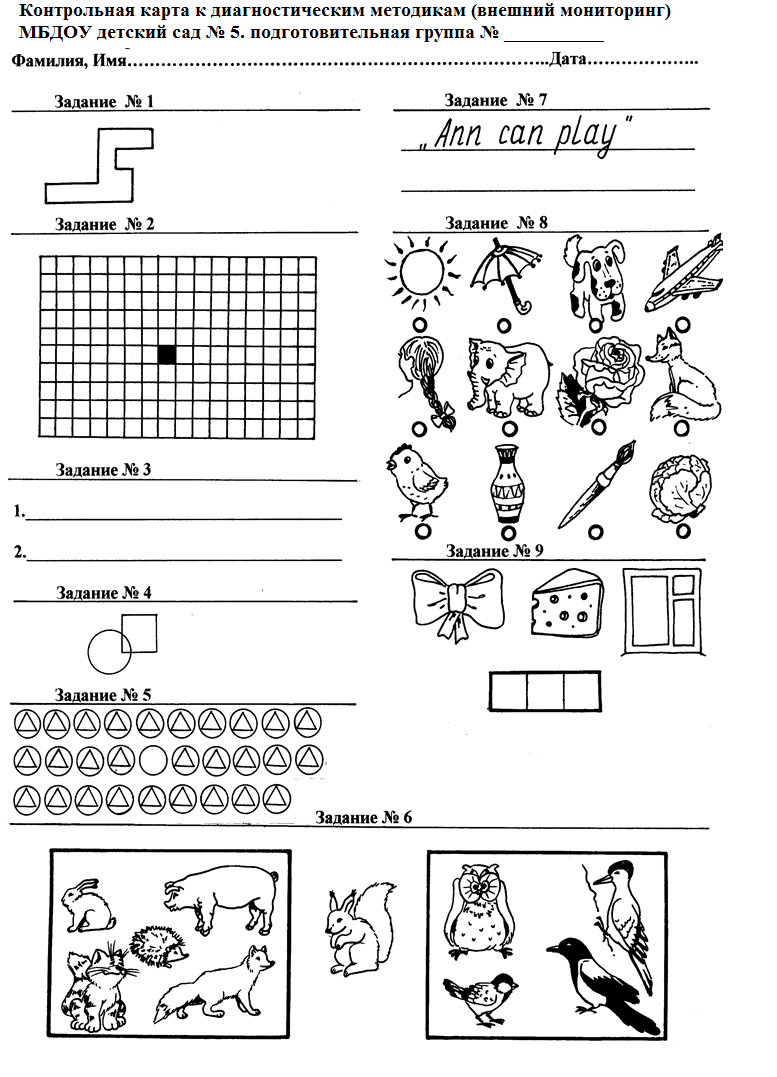 Нормативная таблица к невербальному тесту для детей 7 лет.26.2 Вербальный тест, определяющий готовность детей к школьному обучению.МБДОУ детский сад № 5, подготовительная группа №______ФИ ребенка________________________________________________________________1. Какое животное больше –  лошадь или собака? «Лошадь» –  2 балла;неправильный ответ – 0  баллов.2. Днем светло, а ночью – …?	«Темно»  – 2 балла;неправильный ответ – 0 баллов.3. Небо голубое, а трава – …?«Зеленая» – 2 балла;неправильный ответ – 0 баллов.4. Собака больше похожа на кошку или на курицу? Чем похожа и что у них одинаковое?«На кошку, потому что у них четыре ноги, шерсть, хвост, лапы, уши» (достаточно одного признака подобия) – 2 балла;«На кошку» (без приведения признаков подобия) – 1 балл;«На курицу» – 0 баллов.5. Что такое: Москва, Санкт-Петербург, Ярославль?«Города» –  2 балла;«станции» – 1 балл;«столицы, районы, страны» – 0 баллов.6. Груши, яблоки, апельсины … Что это?«Фрукты» – 2 балла;«ягоды, овощи, продукты» – 0 баллов.7. Футбол, прыжки в высоту, теннис, плавание … Что это?«Спорт, физкультура» – 2 балла;«игры, занятия, соревнования, упражнения, гимнастика» – 1 балл;неправильный ответ – 0 баллов.8. Утром мы завтракаем, а днем – …?«Обедаем» – 2 балла;«едим суп, картошку, мясо» – 1 балл;«ужинаем, полдничаем, спим» – 0 баллов.9. Маленькая кошка — это котенок, маленькая собака – это …, маленькая корова – это...?«Щенок, теленок» – 2 балла;один из двух правильно – 1 балл;оба неверно («собачонок», «коровка» и т.п.) – 0 баллов.10. Чем похожи друг на друга белка и кошка?Определение, что это животные, звери или приведение двух общих признаков («у них по четыре ноги, хвост, шерсть, умеют лазать по деревьям» и т.п.) – 2 балла;одно подобие – 1 балл;неправильный ответ: «Белка похожа не на кошку, а на лису, ничем не похожи» – 0 баллов.11. Зачем во всех автомобилях тормоза?Названы две причины («тормозить с горы, затормозить при повороте, остановиться в ситуации опасности, остановиться по окончании езды») – 2 балла;одна причина – 1 балл;неправильный ответ – 0 баллов.12. Зачем люди занимаются спортом?Названы две причины («чтобы быть здоровым, закаленным, сильным, красивым. Чтобы они были подвижнее, держались прямо, не были толстыми. Это для них развлечение. Они хотят добиться рекорда, победить и др.») – 2 балла;одна причина – 1 балл;неправильные ответы: «Чтобы что-нибудь уметь. Они делают ставку и выигрывают деньги» – 0 баллов.13. Почему раньше, чем пройдет поезд, вдоль пути опускаются шлагбаумы?Указание на возможность аварии или гибели людей: «Чтобы поезд не столкнулся с автомобилем, чтобы никто не попал под поезд» – 2 балла;ответ типа: «Чтобы машины не ездили, люди не шли куда не надо» – 1 балл;неправильный ответ: «Потому что остановка», «Не знаю» – 0 баллов.14. Чем похожи друг на друга молоток и топор?Названы два общих признака («Это инструменты, они из дерева и из железа, ими можно забивать гвозди, с задней стороны они плоские») – 2 балла;указан один признак подобия – 1 балл;неправильные ответы: «Топор больше, молоток меньше. Молоток колотит, а топор рубит»,  «Не знаю» – 0 баллов.15. Который час? (должен показать на бумажных часах: 3.00, 2.30, 10.15, 6.45)Показано верно – 2 балла;верно выставляет только целый час – 1 балл;не знает часов – 0 баллов.16.	Чем отличаются гвоздь и винт? Как бы ты их узнал, если бы они лежали здесь перед тобой?«У винта нарезка (резьба, такая закрученная линия вокруг, зарубки)» – 2 балла;ответы типа: «Винт завинчивается, а гвоздь забивается», «у винта гайка», «на шляпке крестик или палочка», «гвоздь острый, а винт тупой», «на гвозде шляпка прямая, плоская» – 1 балл;неправильные ответы: «Винтик маленький, а гвоздь большой», «винт толстый, а гвоздь тонкий», «они одинакового цвета» – 0 баллов.17. Какие транспортные средства ты знаешь?Названы не менее трех наземных транспортных средств, а так же самолет или корабль – 2 балла;названы три наземных транспортных средства или весь перечень, что приведен выше, но только после объяснения: «Транспортное средство — это то, на чем мы куда-нибудь передвигаемся» – 1 балл;неправильный ответ – 0 баллов.18. Чем отличается старый человек от молодого? Какая между ними разница?Указаны три признака (возраст, седые волосы или отсутствие волос, морщины, уже не может так работать, хуже видит, слышит, чаще болеет, скорее умрет, чем молодой, медленнее двигается) – 2 балла;указано одно или два различия – 1 балл;неправильные ответы: «У старого палка, старая одежда, очки», «старый — плохой, молодой хороший», «старый мятый, молодой гладкий» – 0 баллов.19. Почему плохо, когда кто-нибудь ленится и не хочет работать?Любое выражение, что вследствие этого несут ущерб другие. («За него делают другие, ничего не делает – пользу не приносит». «Не помогает другому». «Некрасиво: кто-то работает, а другой лежит на диване» – 2 балла;ответы типа: «Ничего не будет знать, уметь», «У него не будет денег, он не сможет ничего купить», «вырастет лентяем и дети у него будут лентяями» – 1 балл;неправильные ответы: «Не сделаешь — заругают», «Ленивому плохое достается», «Не хочет ничего делать, лежит в постели» – 0  баллов.20. Зачем на конверте пишут адрес?В ответе указано, что это необходимо для работы почты, почтальона: «Чтобы на почте (почтальон) знали, куда, кому надо послать» – 2 балла;ответы типа: «Чтобы дошло куда надо», «Чтобы не попало другому» – 1 балл;неправильные ответы: «Чтобы запомнить адрес», «Знать, кто прислал конверт», «Знать, какая улица» – 0 баллов.После оценки ответов на все вопросы вербального теста, выставленные баллы складываются в первичную оценку (ПО) по тесту, которая затем соотносится с данными по нормативной выборке.Нормативная таблица к вербальному тесту для мальчиков 7 лет.Нормативная таблица к вербальному тесту для девочек 7 лет.27. СВОДНАЯ ВЕДОМОСТЬ ОБСЛЕДОВАНИЯ УРОВНЯ ГОТОВНОСТИ К ШКОЛЕ28. ПЕРЕЧЕНЬ ИСПОЛЬЗУЕМЫХ ПРОГРАММ, ТЕХНОЛОГИЙ, ПОСОБИЙДЛЯ КОРРЕКЦИОННО-РАЗВИВАЮЩЕЙ РАБОТЫ29. Перечень пособийВеракса А. Н. Индивидуальная психологическая диагностика ребенка 5-7 лет. - М.: Мозаика-Синтез, 2008-2010.Веракса Н. Е., Веракса А, Н. Развитие ребенка в дошкольном детстве.-М.: Мозаика-Синтез, 2006-2010.Веракса Н. Е., Веракса А. Н. Зарубежные психологи о развитии ребенка- дошкольника,—М.: Мозаика-Синтез, 2006-2010.Диагностика готовности ребенка к школе / Под ред. Н. Е. Вераксы. — М.: Мозаика-Синтез, 2007-2010.Комарова Т. С, Зацепина МБ. Интеграция в воспитательно-образовательной работе детского сада, —М.: Мозаика-Синтез, 2010.Педагогическая диагностика комлетентностей дошкольников / Под ред. О. В. Дыбиной. -М.: Мозаика-Синтез, 2009-2010.Алексеева Е.Е. Психологические проблемы детей дошкольного возраста. - СПб., 2007.Алямовская В.Г., Петрова С.Н. Предупреждение психоэмоционального напряжения у детей дошкольного возраста. - М., 2002.Безруких М.М., Ефимова С.П. Ребенок идет в школу. - М., 2000.Белановская О.В. Диагностика и коррекция самосознания дошкольников. - Минск, 2004.Громова Т.В. Сказочная подготовка к настоящей школе. - М., 2003.Гуткина Н.И. Психологическая готовность к школе. - СПб., 2004.Дубровина И.В. Готовность к школе. - М., 2001.Дьяченко О.М. Развитие. Педагогическая диагностика. Старший дошкольный возраст. Уч. центр Венгера. - М., 2004.Монина Г.Б., Панасюк Е.В. Предшкольный бум, или Что нужно знатьродителям будущего первоклассника. - Екатеринбург, 2007.Панфилова М.А. Игротерапия общения. - М., 2000.Сиротюк А.Л. Упражнения для психомоторного развития дошкольников. -М., 2009.Тащева А.И., Гриднева С.В. А я не боюсь! Профилактика страхамедицинских процедур у детей. - М., 2002.Хухлаева О.В. Практические материалы для работы с детьми 3-9 лет. - М.,20 М., 22006.Фопель К. Подвижные игры для детей 3-6 лет. - М., 2005.Рабочие тетради: тетрадь для диагностики готовности ребенка к школе / Подред. Н. Е. Вераксы. -М.: Мозаика-Синтез, 2007-2010.30. Литература:Венгер Л.А., АгаеваЕ.Л.. Психолог в детском саду. Руководство для работы практического психолога. - М.: Просвещение, 2003 г.Екжанова Е.А. Коррекционно-развивающее обучение и воспитание дошкольников с нарушениями интеллекта: методические рекомендации/ Е.А.Екжанова, Е.А.Стребелева. -М.: Просвещение. 2009.Ильина М.Н. Подготовка к школе: развивающие тесты и упражнения. - СПб.: Питер, 2007.«Я, ТЫ, МЫ» О.Л.Князева, Р.Б.Стеркина М.: ООО “АСТ-ЛТД”, 1998.Козлова С.А. Я - человек. М.: МГПУ, 1997.Крюкова С.В., Слободяник Н.П. Удивляюсь, злюсь, боюсь, хвастаюсь и радуюсь: Программы эмоционального развития детей дошкольного и младшего школьного возраста. — М.: Генезис, 2000Н. Семаго, М. Семаго. Психолого-педагогическая оценка готовности к началу школьного обучения. - М.: Аркти, 2000Никишина В.Б. Практическая психология в работе с детьми с ЗПР. — М.: Владос, 2003Практикум по возрастной психологии: Учеб. Пособие /Под ред. Л.А. Головей, Е.Ф. Рыбалко. - СПб.: Речь, 2005.Рогов Е.И. Настольная книга практического психолога в образовании: Учебное пособие. - М.: Владос, 1996.Саранская О.Н. Психологический тренинг для дошкольников «Давайте дружить!». - М.: Книголюб, 2008.Детская практическая психология: Учебник / Под ред. Д38 проф. Т.Д. Марцинковской. — М.: Гардарики, 2003.А. Анастази. Психологическое тестирование. Т. 1-2. М.: Педагогика, 1982А.Д. Виноградова. Метдика исследования готовности к школьному обучению детей 6-7 лет: Методическое пособие. СПб., 1983.Диагностика познавательной сферы ребёнка / Т.Г. Богданова, Т.В. Корнилова, М.: Роспедагенство, 1994.Диагностика умственного развития дошкольников / Под ред. Л.А.Венгера, и В.В. Холмовской. М.: Педагогика, 1978.Диагностика учебной деятельности и интеллектуального развития детей / Под ред. Д.Б. Эльконина, Л.А. Венгера. М., 1981.Г.П. Лаврентьева, Т.М. Титаренко. Практическая психология для воспитателя. Вып. 1. Киев, 1992.Лучшие психологические тесты / Под ред. А.Ф. Кудряшова. Петрозаводск: Петроком, 1992.Р.С. Немов. Психология. Кн. 3: Экспериментальная и педагогическая психология и психодиагностика. М.: Просвещение; Владос, 1995. 21.Особенности психического развития детей 6-7 летнего возраста / Под ред. Д.Б. Эльконина, Л.А. Венгера. М., 1988.. Психодиагностическая работа в начальной школе / Под ред. А.А. Степанова. Часть 1. СПб.: Образование, 1994.23 Рабочая книга школьного психолога / Под ред. И.В. Дубровиной. М.: Просвещение, 1991.Чего на свете не бывает / Под ред. О.М. Дьяченко, Е.Л.Агаевой. М.: Просвещение, 1991.Т.В. Чередникова. Тесты для подготовки и отбора детей в школы. СПб.: Стройлеспечать, 1996.Т.А. Урунтаева, Ю.А. Афонькина. Практикум по детской психологии. М.: Просвещение, 1995.Тренинг для будущих первоклассников И.Л.Арцишевская.  Москва, 2008, «Книголюб»Коррекционно - развивающие занятия для детей старшего дошкольного возраста Москва, Е.А.Алябьева, «Сфера»,2003Играем в сказку, О.А.Шорохова, «Сфера»,2007Азбука общения, Л.М.Шипицына, О.В.Заширинская,  А.П.Воронова , Т.А.Нилова. Санкт-Петербург,2000, «Детство-ПРЕСС» Путешествие с гномом. Развитие эмоциональной сферы дошкольников Санкт-Петербург,2008. «Речь»Развитие интеллектуальных способностей у детей 6-7 лет. А.З.Зак. Москва, 1996, «Новая школа»Психологическая работа в ДОУ. Электронное пособие. «Учитель» Волгоград.2012.Тропинка к своему Я. Хухлаева О.В., Хухлаев О.Е., ,Первушина И.М., Москва, «Генезис»,2004«Формирование умения общения со сверстниками у старших дошкольников». Бычкова С.С.  Москва, «АРКТИ»,2003Практическая психология образования/ под ред. И.В.Дубровиной. Москва, ТЦ «Сфера»,2000Справочник педагога-психолога, ЗАО «МЦФЭР»,2011-2012 «Хочу быть успешным». О.Хухлаева. Москва «Чистые пруды»,2005Психолог в детском дошкольном учреждении/ под ред. Т.В.Лаврентьевой, Москва. «Новая школа»,1996Уроки добра. Н.И.Семенака.  Москва, «АРКТИ»,2002Коррекционно-развивающие занятия в подготовительной группе. Л.И.Катаева.  Москва, 2008, «Книголюб»Формирование гендерной идентичности. Н.А. Виноградова, Н.В.Микляева. Библиотека журнала «Управление ДОУ». Москва, ТЦ «Сфера»,2012Психогимнастика.М.И.Чистякова, Москва, «Просвещение»,1990Приложения (диагностический инструментарий, необходимыйпри работе с педагогами, родителями, детьми).СОЦИАЛЬНЫЙ ПАСПОРТ СЕМЬИРебенок: _________________________________________________________________2. Исследование адаптации ребенка к условиям ДОУ.Лист   адаптации.Фамилия, имя ребенка ________________________Дата рождения ____________________________Дата поступления в ДОУ _____________________Возраст при поступлении ____________________Группа здоровья ___________________________Перенесенные заболевания, кол-во пропущенных дней ________________________________________Оценка адаптационного периода: _____________________Воспитатели: _____________/__________________./_______________/_____________________/Психолог:___________________/Кулигина А.Л.1.Паспорт программы2.Пояснительная записка 3.Ведущие цели и задачи программы4.Принципы построения рабочей программы5.Цели и задачи для педагогов ДОУ и родителей в соответствии возрастных особенностей развития детей дошкольного возраста6.Возрастные особенности детей дошкольного возраста 6.1 Особенности детей с ограниченными возможностями здоровья (ОВЗ)7.Технологии психолого-педагогического сопровождения развития ребенка дошкольного возраста8.Приоритетные направления работы по реализации программы9.Коррекционные программы, используемые при групповой и индивидуальной коррекционно-развивающей работе.  Содержание и формы коррекционной работы.10.Условия реализации программы и формы работы11.Образовательные технологии12.Содержание деятельности педагога-психолога в рамках ПМПК ДОУ13.Организация системы взаимодействий педагога-психолога со специалистами ДОУ14.Взаимодействие педагога-психолога с семьями воспитанников15.Организация и содержание оценки качества16.Методы психолого-педагогической оценки качества17.Психологическое сопровождение системы оценки качества достижения детьми планируемых результатов освоения программы18.Зона компетенции педагога-психолога в диагностическом обследовании дошкольников19.Критерии результативности деятельности педагога-психолога ДОУ20.Годовой план работы психолого-педагогического сопровождения по направлениям деятельности.21.Тематическое планирование психопрофилактических, коррекционно-развивающих мероприятий в подготовительной группе. Программа «На пороге школы»22.Тематическое планирование по коррекционно-развивающей работе Эмоционально-волевой сферы «Давай познакомимся!».23.Тематическое планирование коррекционно-развивающих подгрупповых занятий для детей с ОВЗ 24.Игры, упражнения, задания коррекционно-развивающих индивидуальных занятий с детьми с ОВЗ.25.    Ожидаемые результаты реализации содержания рабочей программы25.1. Итоги освоения содержания программы. Подготовительная группа25.2. Итоги освоения содержания программы. ОВЗ26.Диагностический комплекс исследований готовности к обучению в школе детей 6-7 лет26.1 Невербальный тест, определяющий готовность детей к школьному обучения.26.2 Вербальный тест, определяющий готовность детей к школьному обучению.27.Сводная ведомость обследования уровня готовности к школе28.Перечень используемых программ, технологий, пособий для коррекционно-развивающей работы29.Перечень пособий.30.ЛитератураНаименованиепрограммыПрограмма сопровождения и организации коррекционно-развивающих мероприятий с детьми дошкольного возраста воспитанниками муниципального бюджетного дошкольного образовательного учреждения детского сада № 5Основание для разработкиЗакон 273-ФЗ «Об образовании в Российской Федерации»;Концепция модернизации Российского образования на период до 2010 года;Закон РФ «Об основных гарантиях прав ребенка» от 24.07.1998г. № 124 Ф-3 (изменения и дополнения от 20.07.2000г.)Письмо Минобразования РФ от 14.03.00г. № 65/23-16 «О гигиенических требованиях к максимальной нагрузке на детей дошкольного возраста в организованных формах обучения»Письмо МО РФ № 70\23-16 от 07.04.1999г. «О практике проведения диагностики развития ребенка в системе дошкольного образования»;Письмо Министерства образования и науки Российской Федерации от 31.05.2007 № 03-1213 «О методических рекомендациях по отнесению дошкольных образовательных учреждений к определенному виду»Письмо Министерства Образования РФ от 27.03.2000г № 27/901-6 «О психолого-медико-педагогической консилиуме (ПМПк) образовательного учреждения».Письмо Министерства Образования РФ от 27.03.2000г № 28-51-513\16. Методические рекомендации по психолого-педагогическому сопровождению обучающихся в учебно-воспитательном процессе в условиях модернизации образования:Приложение к письму Департамента общего и дошкольного образования от 17.02.2004 № 14-51-36\13 «Об использовании программ индивидуального адаптивного развития при подготовке детей к школе»;Письмо Министерства образования РФ, Департамент общего дошкольного образования от 21.05.2004 № 14-15-140\13 «Об обеспечении успешной адаптации ребенка при переходе со ступени начального общего образования – на основную»Приказ Министерства просвещения Российской Федерации от 21 января 2019г. № 30 «О внесении изменений в порядок и условия осуществления перевода обучающихся из одной организации, осуществляющей образовательную деятельность по образовательным программам ДО, утвержденные приказом министерства образования и науки РФ от 28 декабря 2015 г. № 1527».Приказ Министерства просвещения Российской Федерации от 21 января 2019г. № 31«О внесении изменений в федеральный государственный образовательный стандарт дошкольного образования, утвержденный приказом Министерства Образования и науки Российской Федерации от 17 октября 2013 г. № 1155» Приказ Министерства просвещения Российской Федерации от 21 января 2019г. № 32 «О внесении изменений в порядок организации и осуществления образовательной деятельности по основным общеобразовательным программам – образовательным программам дошкольного образования утвержденный приказом Министерства образования и науки Российской Федерации от 30 августа 2013 г. № 2014.Приказ Министерства просвещения Российской Федерации от 21 января 2019г. № 33 «О внесении изменений в порядок приема на обучение по образовательным программам ДО утвержденный приказом министерства образования и наук РФ от 08 апреля 2014 г. № 293»Приказ управления образования администрации Артемовского городского округа от 24.02.2014 № 42 «Об утверждении состава Рабочей группы и Плана-графика мероприятий по обеспечению введения Федерального государственного образовательного стандарта дошкольного образования на территории Артемовского городского округа» Этический кодекс педагога-психолога службы практической психологии образования России (принят на Всероссийском съезде практических психологов образования, май 2003г., г. Москва);Положение о работе городской психолого-медико-педагогической комиссии (ПМПК)Устав и др. локальные акты МБДОУ Разработчик программыПедагог-психологСрок реализации программыЕжегодно Ожидаемые результатыСформированные личностные и интеллектуальные умения и навыки воспитанников, необходимые для перехода на следующую ступень обучения.Разработка комплексной оценки деятельности МБДОУ в области создания комфортной развивающей образовательной среды:обеспечивающей высокое качество образования, его доступность, открытость и привлекательность для воспитанников, их родителей (законных представителей), духовно-нравственное развитие и воспитание детей;гарантирующей охрану и укрепление физического, психологического и социального здоровья воспитанников;комфортной по отношению к воспитанникам и педагогическим работникам.создана система комплексного психолого- медико- педагогического сопровождения детей с ограниченными возможностями здоровья в освоении основной образовательной программы, коррекции недостатков в физическом и (или) психическом развитии, их социальной адаптации.Созданы специальные условий обучения и воспитания, позволяющиеучитывать особые образовательные потребности детей с ограниченными возможностями здоровья посредством индивидуализации и дифференциации образовательного процесса.ВозрастОсобенности возрастаЦели и задачи для педагогов и родителейДостиженияОт 3 до 4 летВедущая потребность — в общении, в уважении; в признании самостоятельности ребенка. Ведущая деятельность — игровая.Переход от манипулятивной игры к ролевой.Ведущая функция — восприятие.Кризис 3-х лет. Формирование «системы Я».Развитие воображения через развитие функции замещения одного предмета другим.Появление смысловой структуры сознания.Ребенок добивается нового статуса, вследствие чего проявляет упрямство и негативизм.Развитие происходит через общение. С взрослым общение становится внеситуативно-познавательным.Удерживает внимание 7-8 минут.Может выполнять мыслительные операции: анализ, синтез, сравнение, обобщение.При новой деятельности необходимо поэтапное объяснение (делай, как я).Помогать осваивать разные способы взаимодействия с взрослым и сверстником в игре и в повседневном общении.Способствовать проявлению всех видов активности ребенка.Формировать первые «нравственные эмоции»: хорошо- плохо.Формировать умение действовать по правилам.Формировать умение сопереживать, сочувствовать. Формировать эмоциональную отзывчивость.Способствовать формированию позитивной самооценки ребенка в процессе общения со взрослым.Усвоение первичных нравственных норм.Самооценка.Появление элементов партнерского общения.От 4 до 5 летВедущая потребность — познавательная активность; потребность в общении.Ведущая деятельность — сюжетно-ролевая игра. Ведущая функция — наглядно-образное мышление.Речь начинает выполнять контролирующую функцию.Усложняются волевые проявления (умение подчинять свое поведение правилам в игре).Повышенная познавательная активность.Продолжает сохраняться ситуативно-деловая форма общения со сверстником.Интерес к другому ребенку как к своему отражению. Чаще видит в другом отрицательные черты. Происходит рефлексия своих поступков через реакцию другого ребенка.Усложнение сюжетно-ролевой игры.Появление осознанности собственных действий.Создавать условия для развития творческого воображения.Продолжать формировать умение подчинять свои действия правилам, усложняя деятельность через увеличение количества правил.Создавать условия для проявления познавательной активности.Способствовать проявлению эмоциональной отзывчивости.Создавать условия для перехода детей от соучастия к сотрудничеству в разных видах деятельности.Контролирующая функция речи.Появление элементов творческого воображения в сюжетно-ролевой игре.Появление элементов произвольности.Появление внеситуативноличностной формы общения с взрослым.От 5 до 6 летВедущая потребность — потребность в общении; творческая активность. Ведущая деятельность — сюжетно-ролевая игра. Ведущая функция — воображение.Проявление элементов произвольности всех психических процессов.Общение с взрослым внеситуативно-личностное.В общении со сверстником происходит переход от ситуативноделовой формы к внеситуативноделовой.Проявление творческой активности во всех видах деятельности. Развитие фантазии.Половая идентификация.Формировать элементы произвольности психических процессов у детей во всех видах деятельности.Поддерживать и создавать условия для развития творческого потенциала ребенка.Способствовать развитию эмпатийных проявлений.Побуждать детей к проявлению инициативы и самостоятельности мышления во всех видах деятельности.Организовывать совместную деятельность с целью развития элементов сотрудничества.Обучать детей умению планировать предстоящую деятельность. Использовать воображение как предпосылку развития у детей внутреннего плана действий и осуществлять внешний контроль посредством речи.Предвосхищениерезультатадеятельности.2. Активная планирующая функция речи.3.Внеситуативноделовая форма общения со сверстником.От 6 до 7 летВедущая потребность - общение. Ведущая деятельность — сюжетно-ролевая игра. Ведущая функция — воображение.Проявление произвольности всех психических процессов. Но не сформирована учебная деятельность школьного типа.Переход к младшему школьному возрасту.Проявление кризиса 7 лет (капризы, паясничанье, демонстративное поведение).Повышенная чувствительность.Полное доверие взрослому, принятие точки зрения взрослого. Отношение к взрослому как к единственному источнику достоверного знания.Ведущим продолжает оставаться наглядно-образное мышление.Способствовать формированию учебно-познавательного мотива.Способствовать развитию мышления.Формировать произвольность всех психических процессов.Способствовать удержанию внутренней позиции ученика.Способствовать формированию коммуникативных навыков сотрудничества в общении со сверстником.Способствовать формированию самосознания и адекватной самооценки.Способствовать формированию внутреннего плана действий через интериоризацию структуры деятельности.Продолжать формировать этические представления.Внутренний план действий.Произвольность всех психических процессов.Возникновениесоподчинениямотивов.Самосознание. Обобщенное и внеситуативное отношение к себе.Возникновение первой целостной картины мира.Появление учебнопознавательного мотива.№Ситуации образовательного взаимодействияСубъекты - участники воспитательно-образовательных отношений1.Диагностика эмоционально-личностного развития детейдети, родители, педагоги2.Диагностика развития познавательных психических процессов у детейдети, родители, педагоги3.Совместное проведение адаптационного блока программыдети, родители, педагоги4.Разработка и корректировка программы эмоционально-личностного и познавательного развития детей и плана взаимодействия профильных специалистов и педагогов (на основе результатов диагностики)профильные специалисты5.Ознакомление педагогов с программой и планом взаимодействия профильных специалистов и педагогов. Отработка методов психолого-педагогического взаимодействия с детьмидети, педагоги6.Консультационно-профилактическая работа с педагогами и родителями, направленная на организацию эффективного взаимодействия с детьмиродители, педагогиНаправленностьпрограммыНазвание программыНормативный срок освоенияС какого года реализуется программаНаправленностьпрограммыНазвание программыНормативный срок освоенияС какого года реализуется программаКоррекционно-развивающая программа для детей испытывающих трудности в эмоционально-личностном развитии.Средняя группа – «Давай познакомимся» тренинговое развитие и коррекция эмоционального мира дошкольника 4-6 лет (автор-составитель И.А.Пазухина)Старшая группа – «Давай познакомимся» тренинговое развитие и коррекция эмоционального мира дошкольника 4-6 лет (автор-составитель И.А.Пазухина)Подготовительная группа - «Давай познакомимся» тренинговое развитие и коррекция эмоционального мира дошкольника 4-6 лет (автор-составитель И.А.Пазухина)1 год1 год1 год2016 г.Развивающие мероприятия, проводимые в подготовительной группе «На пороге школы» – Подготовительная группа (автор - составитель программы педагог-психолог МБДОУ)1 год2016Коррекционно-развивающая подгрупповая программа для   «Сборник коррекционно-развивающих занятий:Старшая группа(автор-составитель педагог-психолог МБДОУ)«Коррекционно-развивающие занятия: Подготовительная группа (автор-составитель Л.И. Катаева)1 год1 год20162016Коррекционно-развивающая индивидуальная программы для детей с ОВЗ детей с ОВЗ Программа по индивидуальной работе для детей с ОВЗ с 3-7 лет (автор - составитель программы педагог-психолог МБДОУ)4 года2017 г.ВозрастКоличество детей в группеДлительностьмероприятийКоличество мероприятий в неделю2 - 3 годаВся группа (совместно с педагогом)15 минут13-4 года5-6 человек15 минут14-5 лет6-7 человек20 минут15-6 лет7-8 человек25 минут16-7 лет7-8 человек30 минут1ТехнологииХарактеристикаДифференцированногообученияОрганизация учебного процесса, при которой педагог работает с группой детей, составленной с учетом наличия у них каких-либо значимых для учебного процесса общих качеств:по возрастному составу;по уровню умственного развития;по личностно-психологическим типам;по уровню здоровья;Личностно -ориентированнаяСтавит в центр образовательной системы личностьребенка, обеспечение комфортных, безконфликтных и безопасных условий ее развития, реализации ее природных потенциалов. Характеризуется антропоцентричностью, гуманистической и психотерапевтической направленностью и имеет целью разностороннее, свободное и творческое развитие ребенка.ПроблемногообученияОрганизация занятий, предполагающая создание под руководством педагога проблемных ситуаций и активную самостоятельную деятельность детей по их разрешению, в результате чего происходит творческое овладение знаниями, навыками, умениями и развитие мыслительных способностей.ИндивидуализацииобученияФорма, модель организации учебного процесса, при которой педагог взаимодействует только с одним ребенком. Достоинством индивидуального обучения является то, что оно позволяет полностью адаптировать содержание, методы и темпы учебной деятельности ребенка к его особенностям, следить за каждым его действием и операцией при решении конкретных задач; следить за его продвижением от незнания к знанию, вносить вовремя необходимые коррекции в деятельность как ребенка, так и педагога.КоррекционныеСобственно коррекционные (позволяют ребенку догнать в развитии сверстников, если присутствует некоторое отставание в развитии, в подготовке ребенка к регулярному обучению в общеобразовательной школе).ЗдоровьесберегающиеПравильное дыхание, оптимальный двигательный режим, профилактика нарушений осанки, плоскостопия, близорукости, психофизическая тренировка обеспечивает ребенку возможность сохранения здоровья за период посещения дошкольного образовательного учреждения, сформировать у него необходимые знания, умения и навыки по здоровому образу жизни, научить использовать полученные знания в повседневной жизни.№Направление деятельностиСодержание направленияЦель совместной работыВзаимодействие с логопедомВзаимодействие с воспитателемДиагностическое Диагностическое Диагностическое Диагностическое Диагностическое Диагностическое 1.1Индивидуальная диагностикаДиагностика познавательного развитияВыявление и развитие способностей воспитанников в любых формах организации образовательного процесса.Обеспечение индивидуального подхода к ребенку, учет его ближайшей зоны развития. Мониторинг развития воспитанников.Психолого– педагогическая и логопедическая диагностика детей с ОВЗ.Заполнение индивидуальных карт развития ребенка.Организация и проведение психолого – медико – педагогического консилиумов.Консультации (индивидуальные и групповые), составление индивидуальных программ психолого-педагогической помощи детям; совместные рекомендации родителям по развитию ребенка; составление экспертной психолого-педагогической характеристики детей группы «риска».1.1Индивидуальная диагностикаДиагностика эмоциональной сферыВыявление и развитие способностей воспитанников в любых формах организации образовательного процесса.Обеспечение индивидуального подхода к ребенку, учет его ближайшей зоны развития. Мониторинг развития воспитанников.Психолого– педагогическая и логопедическая диагностика детей с ОВЗ.Заполнение индивидуальных карт развития ребенка.Организация и проведение психолого – медико – педагогического консилиумов.Консультации (индивидуальные и групповые), составление индивидуальных программ психолого-педагогической помощи детям; совместные рекомендации родителям по развитию ребенка; составление экспертной психолого-педагогической характеристики детей группы «риска».1.1Индивидуальная диагностикаДиагностика внутрисемейных отношенийВыявление и развитие способностей воспитанников в любых формах организации образовательного процесса.Обеспечение индивидуального подхода к ребенку, учет его ближайшей зоны развития. Мониторинг развития воспитанников.Психолого– педагогическая и логопедическая диагностика детей с ОВЗ.Заполнение индивидуальных карт развития ребенка.Организация и проведение психолого – медико – педагогического консилиумов.Консультации (индивидуальные и групповые), составление индивидуальных программ психолого-педагогической помощи детям; совместные рекомендации родителям по развитию ребенка; составление экспертной психолого-педагогической характеристики детей группы «риска».1.2Групповая диагностикаОценка качества готовности к обучению в школеВыявление и развитие способностей воспитанников в любых формах организации образовательного процесса.Обеспечение индивидуального подхода к ребенку, учет его ближайшей зоны развития. Мониторинг развития воспитанников.Психолого– педагогическая и логопедическая диагностика детей с ОВЗ.Заполнение индивидуальных карт развития ребенка.Организация и проведение психолого – медико – педагогического консилиумов.Консультации (индивидуальные и групповые), составление индивидуальных программ психолого-педагогической помощи детям; совместные рекомендации родителям по развитию ребенка; составление экспертной психолого-педагогической характеристики детей группы «риска».1.2Групповая диагностикаОценка качества адаптации ребенка к ДОУВыявление и развитие способностей воспитанников в любых формах организации образовательного процесса.Обеспечение индивидуального подхода к ребенку, учет его ближайшей зоны развития. Мониторинг развития воспитанников.Психолого– педагогическая и логопедическая диагностика детей с ОВЗ.Заполнение индивидуальных карт развития ребенка.Организация и проведение психолого – медико – педагогического консилиумов.Консультации (индивидуальные и групповые), составление индивидуальных программ психолого-педагогической помощи детям; совместные рекомендации родителям по развитию ребенка; составление экспертной психолого-педагогической характеристики детей группы «риска».КонсультированиеКонсультированиеКонсультированиеКонсультированиеКонсультированиеКонсультирование2.1Консультирование по результатам диагностикиОбеспечение индивидуального подхода к ребенку. Сохранение психического здоровья воспитанников.Создание оптимального социально-психологического климата в группе.Информирование о результатах диагностики, настрой родителей и педагогов на эффективную коррекционную работу с детьми.Совместная разработка письменных и устных консультаций для родителей;рекомендации психолога по коррекции и развитию детей; психолого-педагогическое просвещение по вопросам возрастных потребностей детей, организации их деятельности (педагог-психолог     -     воспитатели).2.2Консультации методического и психологического характераОбеспечение индивидуального подхода к ребенку. Сохранение психического здоровья воспитанников.Создание оптимального социально-психологического климата в группе.Информирование о результатах диагностики, настрой родителей и педагогов на эффективную коррекционную работу с детьми.Совместная разработка письменных и устных консультаций для родителей;рекомендации психолога по коррекции и развитию детей; психолого-педагогическое просвещение по вопросам возрастных потребностей детей, организации их деятельности (педагог-психолог     -     воспитатели).Коррекционно-развивающееКоррекционно-развивающееКоррекционно-развивающееКоррекционно-развивающееКоррекционно-развивающееКоррекционно-развивающее3.1Индивидуальная коррекционно-развивающая работаКоррекция и развитие познавательной и эмоциональной сферыСохранение психического здоровья воспитанников.Коррекция недостатков в психическом и интеллектуальном развитии детей.Тесное взаимодействие учителя-логопеда и психолога в процессе коррекционно-развивающей образовательной деятельности, стимулирующей речевое, познавательное и личностное развитие ребёнкаРазвитие слухового внимания детей и сознательного восприятия речи Развитие зрительной, слуховой, вербальной памятиАктивизация словарного запаса, формирование обобщающих понятийОбучение детей процессам анализа, синтеза, сравнения предметов по их составным частям, признакам, действиям Развитие подвижности речевого Развитие общей, мелкой и аппарата, речевого дыхания и на этой основе работа по коррекции звукопроизношения артикуляционной моторики детей Развитие фонематического восприятия детей Подготовка к овладению, а затем и овладение диалогической формой общения,Развитие умения объединять предложения в короткий рассказ, составлять рассказы-описания,рассказы по картинкам, сериям картинок, пересказы на основе материала занятий воспитателяРекомендации по индивидуальной коррекционной  работе с детьми; информирование об особенностях развития детей (педагог-психолог     -          воспитатели); заполнение карт индивидуальной психолого-педагогической помощи детям.3.2Фронтальная коррекционно-развивающая работа (реализация дополнительных программ).«Система коррекционно-развивающих занятий по подготовке детей к школе».Сохранение психического здоровья воспитанников. Профилактика школьной дезадаптации.Организация воспитателями знакомства родителей с работами детей, ознакомление с рекомендациями педагога-психолога.  Закрепление изученного материала в группе.   Индивидуальная работа воспитателей с детьми по рекомендации педагога-психолога.КатегорияСодержание работыСроки выполненияПсиходиагностическая деятельностьПсиходиагностическая деятельностьПсиходиагностическая деятельностьРабота с детьмиДиагностика детей подготовительных к школе группСентябрьРабота с детьмиОбследование детей, сбор данных для заполнения документации на РПМПКЯнварь ФевральРабота с детьмиДиагностика детей подготовительных групп на готовность к школеМайРабота с детьмиИндивидуальная диагностика детей по запросу родителей и педагоговВ течение годаРабота с педагогами и родителямиАнкетирование родителей и педагоговВ течение годаРабота с педагогами и родителямиЭкспресс-методика по изучению социально-психологического климата в группахВ течение года2.Коррекционно-развивающая работаКоррекционно-развивающая работаКоррекционно-развивающая работаКоррекция психоэмоционального состояния вновь поступивших детей и детей " группы риска"Наблюдение за детьми " группы риска"Консультирование с воспитателями и родителямиКонсультирование ребенка (методики: " Рисунок семьи", " Лесенка", " Автопортрет")В течении годаКоррекционные занятия с нарушениями эмоционального состояния детейЗанятия по снижению тревожности и устранению страхов с использованием методов арт-терапииВ течении годаКоррекционно-развивающие занятия по коррекции и профилактике агрессивного поведения дошкольниковЗанятия по снижению уровня агрессивностиВ течении годаИндивидуальная коррекционная работа по запросам родителей, педагоговИндивидуальные коррекционно- развивающие маршрутыВ течении года, по поступлению вопросовЭтап посещений семей детей " группы риска"Выявить условия проживания семей детей из неблагополучных семейПомощь семьям, находящимся в социально опасном и ином положенииВ течении года3.Консультативная деятельностьКонсультативная деятельностьКонсультативная деятельностьРабота с педагогамиКонсультация «Взаимодействие воспитателя и младшего воспитателя в рамках организации воспитательно-образовательного процесса в ДОУ»октябрьРабота с педагогамиТренинг  «Физическая и духовная перезагрузка»ноябрьРабота с педагогамиПсихолого-педагогический тренинг«Мой скрытый потенциал»декабрьРабота с педагогамиПрактический семинар " способы выхода из конфликтной ситуации в работе с семьей"январьРабота с педагогамиПрезентация: " Использование современных оздоровительных технологий и реализация принципа интеграции на занятиях по физической культуре"мартРабота с педагогамиСеминар: " Особенности проведения мониторинга в ДОУ"апрельРабота с педагогамиКонсультация: " Детский досуг летом"майРабота с педагогамиВыступление на заключительном педсовете  с итогами обследования психологической готовности детей к обучению в школеМайРабота с педагогамиИндивидуальное консультирование педагогов (по запросу или запланированные)В течение годаРабота с родителямиВыставка детского рисунка «За что я люблю лето?»Сентябрь Работа с родителямиРодительское собрание: " Возрастные особенности детей6-7 лет"октябрьРабота с родителямиТворческая гостиная: " Не страшны преграды, если мама рядом»ноябрьРабота с родителямиКонсультация: " одаренные дети в семье и дома"январьРабота с родителямиТренинг: " как почувствовать себя уверенно в роли родителя первоклассника"январьРабота с родителямиКонсультация: " Психологические аспекты готовности старшего дошкольника к обучению в школе"февральРабота с родителямиКонсультация: " Ваш ребенок не говорит?"мартРабота с родителямиИндивидуальные беседы с родителями и рекомендации по результатам обследованияМартАпрель Работа с родителямиИндивидуальное консультирование родителей по проблемам обучения и воспитания, по результатам индивидуальной диагностики детей (по запросу или запланированные)В течение года4.Психопрофилактическая и просветительская деятельностьПсихопрофилактическая и просветительская деятельностьПсихопрофилактическая и просветительская деятельностьРабота с детьмиПсихологическое сопровождение детей младшего и старшего дошкольного возраста (метод – наблюдение)В течение годаРабота с родителями Наглядная информация в уголке психологаВ течение годаРабота с родителями Выступление на родительских собранияхВ течение года5. Организационно-методическая деятельностьОрганизационно-методическая деятельностьОрганизационно-методическая деятельностьРабота с детьмиПополнение картотеки психологических тестовВ течение годаРабота с детьмиТренинг коммуникативных навыков у старших дошкольников в рамках реализации развивающего проектаЯнварьРабота с педагогамиВзаимодействие со специалистами, воспитателями ДОУ.В течение годаРабота с педагогамиУчастие в семинарах, педагогических советах, ПМПк, проводимых в детском саду.В течение года№МесяцТемаЦель занятийсодержаниеКол-во часовНАПРАВЛЕНИЕ: Развитие познавательной деятельностиНАПРАВЛЕНИЕ: Развитие познавательной деятельностиНАПРАВЛЕНИЕ: Развитие познавательной деятельностиНАПРАВЛЕНИЕ: Развитие познавательной деятельностиНАПРАВЛЕНИЕ: Развитие познавательной деятельностиНАПРАВЛЕНИЕ: Развитие познавательной деятельности1Октябрь 1\2 неделя«Волшебная страна знаний»Развитие познавательной деятельности: внимания, словесно-логического мышления, кратковременной памяти; формирование психо - эмоционального благополучия, творчества и навыков межличностного взаимодействия со сверстниками и взрослыми.Игра «Здоровалки»Игра «Город Лишний». Игра «Город Отгадай-ка» АутотренингФИЗКУЛЬТМИНУТКАИгра «Город Разгадай-ка» Задание для диагностики тонкой моторики, произвольности и зрительно-моторной координацииРефлексия. 30 мин / 30 мин 2Октябрь3\4 неделя«Что мы знаем о времени»- Формировать умение ориентироваться в частях суток, днях недели, временах года, и их признаках- Способствовать развитию логического мышления, развивать мелкую моторику- развивать умение делать логический вывод, правильно формулировать устный ответ1.Беседа «Времена года»2. Игра «Времена года»3. Физкультминутка «Мы устали»4. Игра «Живая неделя»5. Игра. «Лови, бросай месяц называй».6. Беседа «Сути»7.Игра «Кто в домике живет?»8. Игра. «Ходят стрелочки по кругу».9. Тест «Корректурная проба»30 мин / 30 мин3Октябрь5 неделяНоябрь1 неделя«Ориентировка»- развитие пространственной ориентировки; - развитие общей координации движений; - развитие внимания и самоконтроля.1.Игра-разминка2.Упр. «Смотри не ошибись»3.Упр. «Фигуры из счетных палочек»4.Игра «Пол-нос-потолок»5.Упр. «Цветные дорожки»6.Задание для диагностики пространственных представлений7. Задание для выявления уровня зрительно-моторной координации30 мин / 30 мин4Ноябрь2\3 неделя«Фигурный калейдоскоп»-развитие произвольности и самоконтроля; -развитие внимания и воображения; -развитие согласованности движений; -снятие психоэмоционального напряжения; -развитие эмоционально-выразительных движений. Упражнение «Вежливые слова» 2. Упражнение «Складываем и считаем»3. Игра «Запретные движения»4. Упражнение «Танграмм»5. Упражнение «Фигурный диктант»6. Упражнение «Фигуры»30 мин / 30 мин5Ноябрь4 неделя,Декабрь1 неделя«Звуковые прятки»2.Упр. «Подбери признак, подбери действие»3.Упр. «Расскажи-ка»4.Психогимнастика5.Упр. «Кого нарисовал художник?»30 мин / 30 мин6Декабрь2\3 неделя«Кто лишний?»Формирование умения классифицировать, выделять существенный признак, обобщать, умения рассуждать, развитие скорости мышления, увеличение объема памяти, пополнение словарного запаса1. Приветствие2. Упражнение «От общего к частному»3 «Общее и разное»4 «Четвертый лишний» (презентация)5 Объедини слова.6 Упражнение «Сортировка»30 мин / 30 мин7Декабрь4 неделя«Родной край» -Формировать знания детей о России, крае и о родном городе, - воспитывать у детей интерес к своей стране, чувство любви гордости за свою страну и родной город. - Закрепить знания детей о символики страны: флаг, герб, гимн, о природе родного края, желание беречь и охранять ее.1.Беседа о Родине2.Игра «Собери пазл»3.Беседа о заповедниках края и животных4.Рисунки 30 мин / 30 минНАПРАВЛЕНИЕ: Психологическая и социальная подготовка к школеНАПРАВЛЕНИЕ: Психологическая и социальная подготовка к школеНАПРАВЛЕНИЕ: Психологическая и социальная подготовка к школеНАПРАВЛЕНИЕ: Психологическая и социальная подготовка к школеНАПРАВЛЕНИЕ: Психологическая и социальная подготовка к школе8Январь2\3 неделяШкола-какая она?формирование учебной мотивации, ознакомление с правилами школьной жизни.1. Приветствие «ВСТАНЬТЕ ВСЕ ТЕ. КТО...» 2. Беседа «Школа-это…»3. Упражнение “Нарисуем школьные правила”. 4. Беседа “Мир школьника и мир дошкольника”5. Игра “Слушаем хорошо, слушаем плохо”.6. Работа в тетради «Корректурная проба»7. Рефлексия30 мин / 30 мин9Январь4\5 неделяШкола моей мечтыВсесторонняя подготовка детей к школе в игровой форме.
 Знакомство, снятие эмоционального напряжения, включение детей в работу.
 Формирование произвольность психических процессов, произвольность поведения, положительного отношения к школе, умения действовать по образцу, умение слушать, с помощью развивающих игр.Упражнение «Приветствие»Упражнение «Ответь на вопросы»Упражнение «Составь предложение»Упражнение «Школа — какие чувства»Упражнение «Сочиняем сказку» Рефлексия «В кругу доверия»30 мин / 30 мин10Февраль1\2 неделяМои помощники в школе- Развивать внимание, мелкую моторику, мышление, грамматический строй речи.- Умение работать самостоятельноРазминка “Приветствуем по-разному”Упражнения по теме “Мои помощники”Игра “Что изменилось”Игра “Детективы”Игра “Скопируй”Игра “Объяснялки”30 мин / 30 мин11Февраль3\4 неделя«В школу»- Формирование позиции школьника, положительной мотивации к обучению в школе, - снижение школьной тревожностиПриветствие ладошками.Игра «Догадайся и ответь»Беседа о том, каким должен быть хороший ученик.Упражнение «Собери разрезные картинки»Упражнение «Четвертый лишний». Физ.минутка.задание "Отыщи свой класс".Упражнение «Копилка первоклассника»30 мин / 30 мин12Март1\2 неделя«Логика»- развитие логического мышления, речи и памяти,- развитие внимания и зрительной памяти,- развитие коммуникативных умений и навыков- обучение приемам саморегуляции, - снятие психомышечного напряжения1.Игра «Запомни точно»2.Игра «Один лишний»3.Корректурная проба4.Игра «Следующее число»5. Графический диктант6.Упр. «Продолжи ряд, начатый художником»7.Рефлексия30 мин / 30 мин13Март3\4 неделя«Внимательные глазки не требуют подсказки»- Развитие слуховой и зрительной памяти и внимания, - формирование учебных навыков, - развитие логического мышления1.Упр. «Ответы на логические вопросы»2 Игра «Камень-вата»3.Игра «Какой фигуры не стало»4.Зарядка для глаз5.Игра «Цепочка слов»6.Упр. «Найди и расскрась»30 мин / 30 мин14Апрель1\2 неделя«На пороге школы»- развитие познавательной деятельности и повышение мотивации к обучению в школе- расширять словарный запас детей по теме «школа», «школьные принадлежности»;- формировать положительную школьную мотивацию у детей через создание ситуации успеха;- расширять знания детей о школе, школьных успехах и трудностей. - развитие произвольного внимания и памяти;-  развитие пространственных отношений;- снятие тревожности перед школой;- развитие логического мышления;- развитие речевой активности у детей.1. Приветствие2. Игра «Догадайся и ответь»3. Беседа о хорошем ученике4. Игра «Найди лишний»5. Упражнение «Соберем портфель»30 мин / 30 мин15Апрель3\4 неделя«Я -первоклассник»Формирование положительной мотивации к обучению в школе, навыков саморегуляции поведения,умения представлять собственную позицию в выборе творческого воплощения своей идеи. Развитие слуховой памяти, умения классифицировать, обобщать, логического мышления, зрительного внимания. Развитие мелкой моторики, графических навыков. Закрепление выделять звук в начале слова.Игра «Передай по кругу»Упр. «Собери портфель»Игра «Четвертый лишний»Упр. «пальчиковая гимнастика»Упр. «Дорожки»Упр. Графический узор»Упр. «Внимание -рисуем»Упр. «Зашифрованные слова»Упр. «Узор из палочек»30 мин / 30 минНАПРАВЛЕНИЕ: Оценка качестваНАПРАВЛЕНИЕ: Оценка качестваНАПРАВЛЕНИЕ: Оценка качестваНАПРАВЛЕНИЕ: Оценка качестваНАПРАВЛЕНИЕ: Оценка качества16Май1\2 неделяОпределить готовность детей к школьному обучению1.	Невербальный тест2.	Вербальный тест3.	Эмоционально-волевая сфера4.	Тревожность30 мин / 30 минИтого:32 недели16 чМесТемаНед.Средняя группаСредняя группаСтаршая группаСтаршая группаПодготовительная группаРАЗДЕЛ 1 «Я и Я»РАЗДЕЛ 1 «Я и Я»РАЗДЕЛ 1 «Я и Я»РАЗДЕЛ 1 «Я и Я»РАЗДЕЛ 1 «Я и Я»РАЗДЕЛ 1 «Я и Я»РАЗДЕЛ 1 «Я и Я»РАЗДЕЛ 1 «Я и Я»ноябрьЗадачиЗадачиСпособствовать осознанию ребенком своего имени.Дать детям представление о том, для чего в различных ситуациях общения нужны глаза, уши, нос, рот, руки.Учить различать свои индивидуальные особенности (внешность, лицо, походка, пол).Формировать адекватную самооценку.Способствовать самопознанию ребенка (обучать детей самонаблюдению, пониманию и принятию своих чувств).Учить детей описывать свои желания и чувства.Учить детей осознавать свои физические и эмоциональные ощущения.Помогать ребенку поверить в свои силы.Гармонизировать потребность ребенка в социальном признании.Способствовать самопознанию ребенка (обучать детей самонаблюдению, пониманию и принятию своих чувств).Учить детей описывать свои желания и чувства.Учить детей осознавать свои физические и эмоциональные ощущения.Помогать ребенку поверить в свои силы.Гармонизировать потребность ребенка в социальном признании.Способствовать самопознанию ребенка (обучать детей самонаблюдению, пониманию и принятию своих чувств).Учить детей описывать свои желания и чувства.Учить детей осознавать свои физические и эмоциональные ощущения.Помогать ребенку поверить в свои силы.Гармонизировать потребность ребенка в социальном признании.Способствовать психическому и личностному росту детей.Продолжать формировать позитивное отношение к своему «Я».Помогать ребенку осознавать свои характерные особенности, предпочтения; способствовать пониманию того, что он, как и каждый человек, уникален и неповторим.Помогать детям отрегулировать имеющиеся у них неуверенность, тревожные состояния, страхи, которые препятствуют полноценному развитию детей.Гармонизировать притязания ребенка на социальное пространство его личности (права и обязанности)ноябрь«Тайна моего имени»1Игра «Паровозик с именем»Игра «Поем имя»Игра «Колокольчик»Игра «Потерялся мальчик»Игра «Соседи»Игра «Ветер шепчет имя»Оформление листа «Меня зовут…»Чтение стихотворенийМ. Владимирова «Был в старину такой обычай», Е.Долматовского «Октябрины».Игра «Эхо»Игра «Маленькое имя»Беседа «Имена своих друзей»Игра «Объясни имя»Игра «Ласковое имя»Конкурс «Кто знает больше имен»Оформление личной визитной карточкиЧтение стихотворенийМ. Владимирова «Был в старину такой обычай», Е.Долматовского «Октябрины».Игра «Эхо»Игра «Маленькое имя»Беседа «Имена своих друзей»Игра «Объясни имя»Игра «Ласковое имя»Конкурс «Кто знает больше имен»Оформление личной визитной карточкиЧтение стихотворенийМ. Владимирова «Был в старину такой обычай», Е.Долматовского «Октябрины».Игра «Эхо»Игра «Маленькое имя»Беседа «Имена своих друзей»Игра «Объясни имя»Игра «Ласковое имя»Конкурс «Кто знает больше имен»Оформление личной визитной карточкиБеседа с детьми об именах, чтение стихотворения В. Быкова «Дарья»Беседа «Что означает мое имя»Игра «Имя растет»Игра «Взрослое имя»Игра «Цветок имя»Игра «Мы очень любим»Игра «Имя шепчут волны»Сказка: придумывание сказки о человеке с опорой на звучание и значение имени.Рисунок «Ромашка с именем»ноябрь«Автопортрет»2Чтение стихотворения Н. Найденовой «Наши полотенца».Упр. «Выбери картинку»Игра «Дотронься до…»Игра «Мишка и кукла»Рисунок «Живая рука»Чтение стихотворения Р. Сефа «Еще одно эхо»Игра «Радио»Игра «Ветер дует на…»Рассказ про девочку Катю (по произведению Е.Пермяка «Про нос и язык»)Рисунок «Мой портрет»Чтение стихотворения Р. Сефа «Еще одно эхо»Игра «Радио»Игра «Ветер дует на…»Рассказ про девочку Катю (по произведению Е.Пермяка «Про нос и язык»)Рисунок «Мой портрет»Чтение стихотворения Р. Сефа «Еще одно эхо»Игра «Радио»Игра «Ветер дует на…»Рассказ про девочку Катю (по произведению Е.Пермяка «Про нос и язык»)Рисунок «Мой портрет»Чтение отрывка из сказки А.Пушкина «Сказка о мертвой царевне т о семи богатырях»Игра «Составь фоторобот»Игра «Найди друга»Игра «Встань по порядку»Игра-ассоциация «На кого я похож»Ролевая игра «На границе»ноябрь«Мой внутренний мир»3Беседа «Мой внутренний мир»Игра «Клубочек»Упр. «Назови свои сильные стороны»Игра «Мой зверь»Игра «Кто это?»Чтение стихотворения А.Барто «Я выросла»Рисунок «Моя любимая игрушка»Упр. «Слушаем себя»Игра «Свет мой, зеркальце, скажи!»Игра «Знакомство-представление»Рисунок «Мне это нравися»Упр. «Слушаем себя»Игра «Свет мой, зеркальце, скажи!»Игра «Знакомство-представление»Рисунок «Мне это нравися»Упр. «Слушаем себя»Игра «Свет мой, зеркальце, скажи!»Игра «Знакомство-представление»Рисунок «Мне это нравися»Беседа «Мой внутренний мир»Упр. «Солнечный зайчик»Игра «Выдуманная биография»Игра «Угадай, кто я»Рисунок «Ладошка»ноябрь«Мой любимый сказочный герой»4Чтение стихотворения Ю.Мориц «Песенка про сказку»Игра «Колобок»Игра-упр. «Сказочные зайцы»Рассказ детей «Моя любимая сказка и мой любимый сказочный герой»Игра «Хоровод сказочных героев»Рисунок «Подарок сказочному герою»Чтение русских народных присказокИгра «Хоровод сказочных героев»Загадки про сказочных героевИгра «Любимый сказочный герой»Придумывание сказки со всеми любимыми сказочными гкроями детей.Рисунок «Мой любимый сказочный герой»Чтение русских народных присказокИгра «Хоровод сказочных героев»Загадки про сказочных героевИгра «Любимый сказочный герой»Придумывание сказки со всеми любимыми сказочными гкроями детей.Рисунок «Мой любимый сказочный герой»Чтение русских народных присказокИгра «Хоровод сказочных героев»Загадки про сказочных героевИгра «Любимый сказочный герой»Придумывание сказки со всеми любимыми сказочными гкроями детей.Рисунок «Мой любимый сказочный герой»Чтение отрывка из поэмы А. Пушкина «Руслан и Людмила»Игра «Знакомство со сказочным героем»Упр. Расскажи стихотворение голосом сказочного героя»Игра-пантомима «Кто здесь кто?»Рисунок «Карнавал сказочных героев»РАЗДЕЛ 2 «Я И ДРУГИЕ»РАЗДЕЛ 2 «Я И ДРУГИЕ»РАЗДЕЛ 2 «Я И ДРУГИЕ»РАЗДЕЛ 2 «Я И ДРУГИЕ»РАЗДЕЛ 2 «Я И ДРУГИЕ»РАЗДЕЛ 2 «Я И ДРУГИЕ»РАЗДЕЛ 2 «Я И ДРУГИЕ»РАЗДЕЛ 2 «Я И ДРУГИЕ»декабрьЗадачиЗадачиПредотвратить возможность возникновения у детей социальной дезадаптации.Дать детям начальные знания о культуре жеста, возможности выражать свои мысли и чувства при помощи мимики, жестов, движений, осанки, позы.Сформировать чувство принадлежности к группе, помочь ребенку почувствовать себя более защищенным.Дать представление о внешности и манере держаться у представителей разных полов и необходимости оказания помощи друг другу в игре и совместной деятельности.Расширить представления детей о различных способах коммуникации с окружающими.Дать детям дополнительные сведения о важности и значимости органов чувств, памяти, внимания, эмоций, жестов и движений в процессе общения.Сформировать позитивное отношение к сверстникам.Учить детей понимать собеседника по выражению лица, положению тела, жестам, проявлениям эмоций, а также выражать свои эмоциональные реакции, мысли и чувства.Учить понимать различия между мальчиками и девочками в основных чертах характера и поведения.Расширить представления детей о различных способах коммуникации с окружающими.Дать детям дополнительные сведения о важности и значимости органов чувств, памяти, внимания, эмоций, жестов и движений в процессе общения.Сформировать позитивное отношение к сверстникам.Учить детей понимать собеседника по выражению лица, положению тела, жестам, проявлениям эмоций, а также выражать свои эмоциональные реакции, мысли и чувства.Учить понимать различия между мальчиками и девочками в основных чертах характера и поведения.Расширить представления детей о различных способах коммуникации с окружающими.Дать детям дополнительные сведения о важности и значимости органов чувств, памяти, внимания, эмоций, жестов и движений в процессе общения.Сформировать позитивное отношение к сверстникам.Учить детей понимать собеседника по выражению лица, положению тела, жестам, проявлениям эмоций, а также выражать свои эмоциональные реакции, мысли и чувства.Учить понимать различия между мальчиками и девочками в основных чертах характера и поведения.Развивать способности детей к эмпатии (сопереживанию)Формировать умения устанавливать и поддерживать контакты, сотрудничать и разрешать конфликтные ситуации.Учить эмоционально воспринимать и понимать окружающих, а также выражать собственные чувства.Дать детям представление о мужественности и женственности; о понимании своих возможностей при общении с партнерами противоположного пола в различных ситуациях и игровой деятельности.декабрь«Мы так похожи»1Упр. «Чем я похож на соседа справа»Игра «Обезьянки»Игра «Люблю-не люблю»Игра «Превращения»Игра «Волшебник»Игра «Ассоциация»Игра «Подарок»Игра «Мыльные пузыри»Игра «Конкурс хвастунов»Игра «Комната смеха»Игра «Доброе животное»Игра «Ассоциация»Игра «Подарок»Игра «Мыльные пузыри»Игра «Конкурс хвастунов»Игра «Комната смеха»Игра «Доброе животное»Игра «Ассоциация»Игра «Подарок»Игра «Мыльные пузыри»Игра «Конкурс хвастунов»Игра «Комната смеха»Игра «Доброе животное»Чтение отрывка из стихотворения С.Маршака «Где тут Петя, где Сережа?»Игра «Ветер дует на…»Игра «Снежная королева»Игра «Елочка»Игра «Зеркало»Игра «Волшебник»Игра «Озвучивание»декабрь«Мы такие разные»2Чтение стихотворения «Посмотри на эти лица!»Игра «Клубочек»Игра «Я люблю»Игра «Дотронься до…»Игра «Я умею»Игра «Что не так?»Игра «Кто это?»Игра «Башенка из игрушек»Игра «Мы - разные»Игра «Заяц - хваста»Игра «Спиной друг к другу»Игра «Испорченный телефон»Игра «Знакомство – представление»Игра «Встань на его место»Игра «Башенка из игрушек»Игра «Мы - разные»Игра «Заяц - хваста»Игра «Спиной друг к другу»Игра «Испорченный телефон»Игра «Знакомство – представление»Игра «Встань на его место»Игра «Башенка из игрушек»Игра «Мы - разные»Игра «Заяц - хваста»Игра «Спиной друг к другу»Игра «Испорченный телефон»Игра «Знакомство – представление»Игра «Встань на его место»Игра «Интервью»Игра «Поздравляю»Игра «Я взрослый»Игра «Мое будущее»Игра «Угадайка»Игра «Испорченный телевизор»Игра «Фоторобот»Рисунок «Загримируй лицо человека»декабрь«Язык жестов и движений»3Игра «Покажи руками»Игра «Походки»Игра «Игрушки»Игра «Расскажи стихи руками»Игра «Расскажи сказку без слов»Этюды «Это я! Это мое!», «Тише!», «До свидания!»Беседа «Как можно общаться без слов»Чтение стихотворения П.Воронько «Лучше нет родного края»Игра «Через стекло»Упр. «Артисты пантомимы»Упр. «Расскажи стихи руками»Игра «Кто я?»Игра «Заколдованный ребенок»Игра «Говорящая рука»Беседа «Как можно общаться без слов»Чтение стихотворения П.Воронько «Лучше нет родного края»Игра «Через стекло»Упр. «Артисты пантомимы»Упр. «Расскажи стихи руками»Игра «Кто я?»Игра «Заколдованный ребенок»Игра «Говорящая рука»Беседа «Как можно общаться без слов»Чтение стихотворения П.Воронько «Лучше нет родного края»Игра «Через стекло»Упр. «Артисты пантомимы»Упр. «Расскажи стихи руками»Игра «Кто я?»Игра «Заколдованный ребенок»Игра «Говорящая рука»Игра «Иностранец»Игра «Березки»Игра «Волшебный карман»Игра «Цирк»Игра «Изобрази сказку»Игра «Смелый мальчик»Игра «Сурдоперевод»декабрь«Давайте жить дружно»4Чтение стихотворения В.Товаркова «Почему так говорят?»Упр. «Назови соседа ласково»Игра «Поезд»Игра «Котенок»Игра «Передай мячик»Игра «Рукавички»Упр. «Дружба начинается с улыбки»Чтение стихотворения З.Александровой «Шарик»Игра «Путанка»Игра «Поворята»Игра «Психологическая лепка»Упр. Договорись взглядом»Игра «Волны»Игра «Не намочи ноги»Игра «Доброе животное»Чтение стихотворения З.Александровой «Шарик»Игра «Путанка»Игра «Поворята»Игра «Психологическая лепка»Упр. Договорись взглядом»Игра «Волны»Игра «Не намочи ноги»Игра «Доброе животное»Чтение стихотворения З.Александровой «Шарик»Игра «Путанка»Игра «Поворята»Игра «Психологическая лепка»Упр. Договорись взглядом»Игра «Волны»Игра «Не намочи ноги»Игра «Доброе животное»Обсуждение стихотворения М. Поляцковского «Настоящий друг»Игра «Гомеостат»Игра «Живая скульптура»Игра «Сиамские близнецы»Игра «Строим цифры»Игра «Печатная машинка»Чтение стихотворения Л. Кузьмина «Дом с колокольчиком»Игра «Камушек в ботинке»Игра «Сбор рукопожатий»январь«Мальчики и девочки»2Игра «Мальчики и девочки»Чтение стихотворения Н. Найденовой «Новая девочка»Игра «Знакомство»Игра «Цветы и пчелки»Игра «Наши прически»Игра «Надень и попляши»Этюд «Игрушки»Чтение стихотворения А.Кузнецовой «Подружки»Беседа «С кем бы я хотел дружить»Игра «Петушки»Игра «Приглашение на танец»Игра «Лужа»Игра «Найди свою пару»Рисунок «Мальчик и девочка"Чтение стихотворения А.Кузнецовой «Подружки»Беседа «С кем бы я хотел дружить»Игра «Петушки»Игра «Приглашение на танец»Игра «Лужа»Игра «Найди свою пару»Рисунок «Мальчик и девочка"Чтение стихотворения А.Кузнецовой «Подружки»Беседа «С кем бы я хотел дружить»Игра «Петушки»Игра «Приглашение на танец»Игра «Лужа»Игра «Найди свою пару»Рисунок «Мальчик и девочка"Беседа «Наши отношения»Игра «Кто сильнее»Игра-драматизация «Спящая красавица»Игра «Защитники девочек»Чтение стихотворения «С. Маршака «О мальчиках и девочках»Рисунок «Мальчики и девочки» Беседа «Наши отношения»Игра «Кто сильнее»Игра-драматизация «Спящая красавица»Игра «Защитники девочек»Чтение стихотворения «С. Маршака «О мальчиках и девочках»Рисунок «Мальчики и девочки» январьРАЗДЕЛ 3 «Я И МОИ ЭМОЦИИ»РАЗДЕЛ 3 «Я И МОИ ЭМОЦИИ»РАЗДЕЛ 3 «Я И МОИ ЭМОЦИИ»РАЗДЕЛ 3 «Я И МОИ ЭМОЦИИ»РАЗДЕЛ 3 «Я И МОИ ЭМОЦИИ»РАЗДЕЛ 3 «Я И МОИ ЭМОЦИИ»РАЗДЕЛ 3 «Я И МОИ ЭМОЦИИ»РАЗДЕЛ 3 «Я И МОИ ЭМОЦИИ»январьЗадачиЗадачиДать детям первичные знания о некоторых базовых эмоциях: радости, удивлении, страхе, гневе, горе, интересе.Учить детей различать эмоции по их схематическим изображениям.Учить детей передавать заданное эмоциональное состояние, использую выразительные средства (мимику, пантомимику, интонацию)Развивать у детей эмпатию (способность к сопереживанию)Продолжать знакомство детей с эмоциями радости, удивлении, страхе, гневе, горе, интересе.Расширить представления детей об этих эмоциях, предлагая сравнивать их.Учить понимать свои чувства и чувства других  людей; рассказывать об этом.Учить контролировать свои эмоцииПродолжать знакомство детей с эмоциями радости, удивлении, страхе, гневе, горе, интересе.Расширить представления детей об этих эмоциях, предлагая сравнивать их.Учить понимать свои чувства и чувства других  людей; рассказывать об этом.Учить контролировать свои эмоцииПродолжать знакомство детей с эмоциями радости, удивлении, страхе, гневе, горе, интересе.Расширить представления детей об этих эмоциях, предлагая сравнивать их.Учить понимать свои чувства и чувства других  людей; рассказывать об этом.Учить контролировать свои эмоцииЗакреплять полученные знания об эмоциях.Учить понимать относительность в оценке чувства.Продолжать способствовать открытому проявлению эмоций различными социально-приемлемыми способами (словесными, физическими, творческими).Закреплять полученные знания об эмоциях.Учить понимать относительность в оценке чувства.Продолжать способствовать открытому проявлению эмоций различными социально-приемлемыми способами (словесными, физическими, творческими).январь«Радость3Прослушивание веселой музыкиЧтение стихотворения А. Барто «Две сестры глядят на братца»Рассматривание пиктограммы «радость» и изображений веселых людей.Упр. «Зеркало»Игра «Клоун Тяп-Ляп»Этюды «Золотые капльки», «Цветок».Рисунок «Оживи кружочки»Чтение стихотворения Ю. Тувима «Про пана Трулялинского»Беседа «Радость-это…»Игра «Море волнуется»Игра –ассоциация «На что похожа радость»Этюды «Ласка», «Первый снег»Игра «Что может поднять тебе настроение»Рисунок «Я радуюсь»Чтение стихотворения Ю. Тувима «Про пана Трулялинского»Беседа «Радость-это…»Игра «Море волнуется»Игра –ассоциация «На что похожа радость»Этюды «Ласка», «Первый снег»Игра «Что может поднять тебе настроение»Рисунок «Я радуюсь»Чтение стихотворения Ю. Тувима «Про пана Трулялинского»Беседа «Радость-это…»Игра «Море волнуется»Игра –ассоциация «На что похожа радость»Этюды «Ласка», «Первый снег»Игра «Что может поднять тебе настроение»Рисунок «Я радуюсь»Чтение стихотворения Г. Остера из цикла «Вредные советы»Игра «Маски»Беседа «Относительность радости»Игра «Изобрази»Этюд «Встреча с другом»Рисунок «Ромашка радости»Чтение стихотворения Г. Остера из цикла «Вредные советы»Игра «Маски»Беседа «Относительность радости»Игра «Изобрази»Этюд «Встреча с другом»Рисунок «Ромашка радости»январь«Удивление»4Чтение стихотворения А. Барто «Купание»Рассматривание пиктограммы «Удивление» и изображений удивленных людейУпр. «Зеркало»Этюд «Удивление»Упр. «Тренируем эмоции»Рисунок «Оживи кружочки»Чтение отрывка из произведения А. Пушкина «Сказка о мертвой царевне и о семи богатырях»Беседа «Удивление-это…»Игра «Море волнуется»Игра-ассоциация «Удивление»Этюд «Живая шляпа»Рисунок «Удивленный человек»Чтение отрывка из произведения А. Пушкина «Сказка о мертвой царевне и о семи богатырях»Беседа «Удивление-это…»Игра «Море волнуется»Игра-ассоциация «Удивление»Этюд «Живая шляпа»Рисунок «Удивленный человек»Чтение отрывка из произведения А. Пушкина «Сказка о мертвой царевне и о семи богатырях»Беседа «Удивление-это…»Игра «Море волнуется»Игра-ассоциация «Удивление»Этюд «Живая шляпа»Рисунок «Удивленный человек»Чтение отрывков из сказки А. Пушкина «Сказка о царе Салтане»Упр. «Зеркало»Игра «Изобрази»Упр. «Маски»Игра «Фантазии»Игра «Театр»Этюд Круглые глаза»Рисунок «Чудеса»Чтение отрывков из сказки А. Пушкина «Сказка о царе Салтане»Упр. «Зеркало»Игра «Изобрази»Упр. «Маски»Игра «Фантазии»Игра «Театр»Этюд Круглые глаза»Рисунок «Чудеса»февраль«Страх»1Чтение отрывка из русской народной песенки «Тили-бом»Рассматривание пиктограммы «Страх» и изображений людей с испуганными лицамиУпр. «Зеркало»Игра «Медвежонок»Упр. «Тренируем эмоции»Этюд «Лисенок боится»Рисунок «Оживи кружочки»Упр. «У страха глаза велики»Чтение стихотворения И. Демьянова «Трусов Федя»Беседа «Страх=это…»Игра «Расскажи свой страх»Игра «Гуси –лебеди»Игра – ассоциация «Страх»Этюд «Момент отчаяния»Чтение стихотворения К.Чуковского «Закаляка»Рисунок «Мой страх»Чтение Рассказа С. Афонькина «Как побороть страх?»Игра «Жмурки»Чтение стихотворения И. Демьянова «Трусов Федя»Беседа «Страх=это…»Игра «Расскажи свой страх»Игра «Гуси –лебеди»Игра – ассоциация «Страх»Этюд «Момент отчаяния»Чтение стихотворения К.Чуковского «Закаляка»Рисунок «Мой страх»Чтение Рассказа С. Афонькина «Как побороть страх?»Игра «Жмурки»Чтение стихотворения И. Демьянова «Трусов Федя»Беседа «Страх=это…»Игра «Расскажи свой страх»Игра «Гуси –лебеди»Игра – ассоциация «Страх»Этюд «Момент отчаяния»Чтение стихотворения К.Чуковского «Закаляка»Рисунок «Мой страх»Чтение Рассказа С. Афонькина «Как побороть страх?»Игра «Жмурки»Чтение стихотворения «Кто там страшный сидит  темноте?»Упражнение «Страх-это…»Игра «Маски»Игра «Рыбаки и рыбки»Игра «Театр»Этюд «Что в углу»Игра «Книга страхов»Чтение стихотворения «Кто там страшный сидит  темноте?»Упражнение «Страх-это…»Игра «Маски»Игра «Рыбаки и рыбки»Игра «Театр»Этюд «Что в углу»Игра «Книга страхов»февраль«Гнев»2Чтение отрывка из сказки Л.Толстого «Три медведя»Упр. «Зеркало»Игра «Выбиваем пыль»Упр. «Тренируем эмоции»Рисунок «Оживи кружочки»Игра «Тух-тиби-тух»Чтение отрывка из произведения К. Чуковского «Мой додыр»Игра «Ругаемся овощами»Игра «Море волнуется»Игра –ассоциация «Злость»Игра «Тигр на охоте»Этюд «Гневная гиена»Рисунок «Злой человек»Упр. «Уходи злость, уходи!»Чтение отрывка из произведения К. Чуковского «Мой додыр»Игра «Ругаемся овощами»Игра «Море волнуется»Игра –ассоциация «Злость»Игра «Тигр на охоте»Этюд «Гневная гиена»Рисунок «Злой человек»Упр. «Уходи злость, уходи!»Чтение отрывка из произведения К. Чуковского «Мой додыр»Игра «Ругаемся овощами»Игра «Море волнуется»Игра –ассоциация «Злость»Игра «Тигр на охоте»Этюд «Гневная гиена»Рисунок «Злой человек»Упр. «Уходи злость, уходи!»Чтение отрывка из произведения К. Чуковского «Краденое солнце»Игра «Толкование»Игра «Порви круг»Этюд «Хмурый орел»Игра «Маски»Игра «Руки знакомятся»Чтение отрывка из произведения К. Чуковского «Краденое солнце»Игра «Толкование»Игра «Порви круг»Этюд «Хмурый орел»Игра «Маски»Игра «Руки знакомятся»февраль«Горе»3Чтение сказки «Теремок»Рассматривание пиктограммы «горе» и изображений грустных людейУпр. «Зеркало»Этюд «Стрекоза замерзла»Упр. «Тренируем эмоции»Чтение стихотворения А. Барто «Встреча» и подбо к нему пиктограмм.Рисунок «Оживи уружочки»Чтение сказки «Волк и семеро козлят»Когда я грустил (рассказы детей)Игра «Море волнуется»Игра – ассоциация «горе»Этюд «Северный полюс»Рисунок «Грустный человечек»Упр. Дружба начинается с улыбки»Чтение сказки «Волк и семеро козлят»Когда я грустил (рассказы детей)Игра «Море волнуется»Игра – ассоциация «горе»Этюд «Северный полюс»Рисунок «Грустный человечек»Упр. Дружба начинается с улыбки»Чтение сказки «Волк и семеро козлят»Когда я грустил (рассказы детей)Игра «Море волнуется»Игра – ассоциация «горе»Этюд «Северный полюс»Рисунок «Грустный человечек»Упр. Дружба начинается с улыбки»Чтение стихотворения И. Токмаковой «Мне грустно»Игра «Театр»Беседа «Мне грустно- когда..»Игра «Маски»Этюд «Золушка»Рисунок «Печальный человек»Упр. «Дружба начинается с улыбки»Чтение стихотворения И. Токмаковой «Мне грустно»Игра «Театр»Беседа «Мне грустно- когда..»Игра «Маски»Этюд «Золушка»Рисунок «Печальный человек»Упр. «Дружба начинается с улыбки»февраль«Интерес»4Чтение рассказа «Самый лучший подарок»Рассматривание пиктограммы «интерес» и изображения заинтересованных людейУпр. «Зеркало»Этюд «Кузнечик»Упр. «Тренируем эмоции»Рисунок «Мне интересно»Чтение стихотворения Е. Тараховской «Скворушка»Что меня интересует (рассказы детей)Игра «Море волнуется»Игра – ассоциация «Интерес»Этюд «Что там происходит?»Рисунок «Интересное занятие»Чтение стихотворения Е. Тараховской «Скворушка»Что меня интересует (рассказы детей)Игра «Море волнуется»Игра – ассоциация «Интерес»Этюд «Что там происходит?»Рисунок «Интересное занятие»Чтение стихотворения Е. Тараховской «Скворушка»Что меня интересует (рассказы детей)Игра «Море волнуется»Игра – ассоциация «Интерес»Этюд «Что там происходит?»Рисунок «Интересное занятие»Чтение стихотворения А. Барто «Снегирь»Игра «Театр»Этюд «Любопытный»Игра «Маски»Изготовление ромашки «Мне интересно»Чтение стихотворения А. Барто «Снегирь»Игра «Театр»Этюд «Любопытный»Игра «Маски»Изготовление ромашки «Мне интересно»«Наши эмоции»1Знакомство с гномамиИгра «Кубик» Упр. «Выбери такое же настроение»Игра «Хоровод»Игра «Волны»Игра «Зеркало»Этюд «Разные настроения»Игра «Облако»Игра «Нарисуй облако»Рассказываем сказкиИгра «Кривые зеркала»Игра «Повтори фразу»Упр. Слушаем музыку»Игра «Профессии»Игра «Азбука настроения»Рисунок «Разные человечки»Рассказываем сказкиИгра «Кривые зеркала»Игра «Повтори фразу»Упр. Слушаем музыку»Игра «Профессии»Игра «Азбука настроения»Рисунок «Разные человечки»Рассказываем сказкиИгра «Кривые зеркала»Игра «Повтори фразу»Упр. Слушаем музыку»Игра «Профессии»Игра «Азбука настроения»Рисунок «Разные человечки»Игра «Угадай эмоцию»Игра «Прочитай письмо»Игра «Джинн»Игра «Встреча эмоций»Игра «Зеркало»Рисунок «Поезд эмоций»Игра «Угадай эмоцию»Игра «Прочитай письмо»Игра «Джинн»Игра «Встреча эмоций»Игра «Зеркало»Рисунок «Поезд эмоций»РАЗДЕЛ 4 «Я И ЖИВОТНЫЕ»РАЗДЕЛ 4 «Я И ЖИВОТНЫЕ»РАЗДЕЛ 4 «Я И ЖИВОТНЫЕ»РАЗДЕЛ 4 «Я И ЖИВОТНЫЕ»РАЗДЕЛ 4 «Я И ЖИВОТНЫЕ»РАЗДЕЛ 4 «Я И ЖИВОТНЫЕ»РАЗДЕЛ 4 «Я И ЖИВОТНЫЕ»РАЗДЕЛ 4 «Я И ЖИВОТНЫЕ»ЗадачиЗадачиДать знания о том, чем человек отличается от животныхУчить наблюдать за животными, играть с ними, заботится о них.Учить изображать животных, используя различные выразительные средства.Помогать преодолевать возможный страх перед животнымиЗакрепить знания детей о внешнем виде, повадках животных.Продолжать воспитывать заботливое отношение к животным, сострадание к бездомному животному.Продолжать учить подражать характерным движениям, позе, эмоциональным реакциям животных и видеть их аналоги в человеческом поведении.Закрепить знания детей о внешнем виде, повадках животных.Продолжать воспитывать заботливое отношение к животным, сострадание к бездомному животному.Продолжать учить подражать характерным движениям, позе, эмоциональным реакциям животных и видеть их аналоги в человеческом поведении.Закрепить знания детей о внешнем виде, повадках животных.Продолжать воспитывать заботливое отношение к животным, сострадание к бездомному животному.Продолжать учить подражать характерным движениям, позе, эмоциональным реакциям животных и видеть их аналоги в человеческом поведении.Дать детям представление о связи и взаимозависимости человека и животногоПродолжать учить детей видеть общие и специфические особенности общения разных животных между собой и понимать их (по жестам, движениям, эмоциональным реакциям)Закрепить умение определять по движениям, позе, эмоциям настроение животных.Подводить детей к пониманию того, как важно учится у животных доброте, чуткости и бескорыстию; формировать умение переносить все хорошее из мира животных в общение с людьми.Дать детям представление о связи и взаимозависимости человека и животногоПродолжать учить детей видеть общие и специфические особенности общения разных животных между собой и понимать их (по жестам, движениям, эмоциональным реакциям)Закрепить умение определять по движениям, позе, эмоциям настроение животных.Подводить детей к пониманию того, как важно учится у животных доброте, чуткости и бескорыстию; формировать умение переносить все хорошее из мира животных в общение с людьми.март«Мой ласковый и нежный зверь»2Чтение стихотворения К.Чуковского «Путаница»Рассказы детей о своих домашних животныхИгра «Хоровод»Беседа «Отличия животных от человека»Игра «Мама и детеныш»Игра «Повстречались»Рисунок «Любимое животное»Слушание аудио «Голоса животных»Игра «Придумаем клички животным с картинки»Игра «Большой – маленький»Игра «Я и животное»Игра «Изобрази животное»Игра «Сказочная зверюшка»Слушание аудио «Голоса животных»Игра «Придумаем клички животным с картинки»Игра «Большой – маленький»Игра «Я и животное»Игра «Изобрази животное»Игра «Сказочная зверюшка»Слушание аудио «Голоса животных»Игра «Придумаем клички животным с картинки»Игра «Большой – маленький»Игра «Я и животное»Игра «Изобрази животное»Игра «Сказочная зверюшка»Беседа «Я и животные»Игра «Животные»Игра «Зоопарк»Игра «Маски»Игра «На кого я похож»Рисунок «Несуществующее животное»Игра «Доброе животное»Беседа «Я и животные»Игра «Животные»Игра «Зоопарк»Игра «Маски»Игра «На кого я похож»Рисунок «Несуществующее животное»Игра «Доброе животное»март«Общение с животными»3Загадка про медведяРассказывание русской народной сказки «Маша и медведь»Беседа «Злой медведь»Упр. «Разминка»Конкурс на самого злого медведяИгра «У медведя во бору»Беседа «Добрый медведь»Рисунок «Добрый и пушистый мишка»Упр. «Доброе слово медведю»Игра «Шел медведь по лесу»Загадка про волка и трех поросятРассказывание сказки «Три поросенка» (пересказ С. Михалкова)Беседа «Злой волк»Упр. «Разминка»Конкурс на самого злого волкаИгра «Сидит заяц на припеке»Беседа «Добрый волк»Рисунок «Добрый и веселый волк»Упр. «Доброе слово волку»Игра «Иван царевич  и серый волк»Загадка про волка и трех поросятРассказывание сказки «Три поросенка» (пересказ С. Михалкова)Беседа «Злой волк»Упр. «Разминка»Конкурс на самого злого волкаИгра «Сидит заяц на припеке»Беседа «Добрый волк»Рисунок «Добрый и веселый волк»Упр. «Доброе слово волку»Игра «Иван царевич  и серый волк»Загадка про волка и трех поросятРассказывание сказки «Три поросенка» (пересказ С. Михалкова)Беседа «Злой волк»Упр. «Разминка»Конкурс на самого злого волкаИгра «Сидит заяц на припеке»Беседа «Добрый волк»Рисунок «Добрый и веселый волк»Упр. «Доброе слово волку»Игра «Иван царевич  и серый волк»Рассказ русской былины «Добрыня и Змей» (пересказ Н. Колпаковой)Беседа «Злая змея»Упр. «Разминка»Конкурс на самого страшного змеяИгра «Змея кусает свой хвост»Беседа «Добрый змей»Рисунок «Добрый и веселый змей»Упр. «Доброе слово змею»Игра «Заклинатели змей»Рассказ русской былины «Добрыня и Змей» (пересказ Н. Колпаковой)Беседа «Злая змея»Упр. «Разминка»Конкурс на самого страшного змеяИгра «Змея кусает свой хвост»Беседа «Добрый змей»Рисунок «Добрый и веселый змей»Упр. «Доброе слово змею»Игра «Заклинатели змей»мартРАЗДЕЛ 5 «Я И МОЯ СЕМЬЯ»РАЗДЕЛ 5 «Я И МОЯ СЕМЬЯ»РАЗДЕЛ 5 «Я И МОЯ СЕМЬЯ»РАЗДЕЛ 5 «Я И МОЯ СЕМЬЯ»РАЗДЕЛ 5 «Я И МОЯ СЕМЬЯ»РАЗДЕЛ 5 «Я И МОЯ СЕМЬЯ»РАЗДЕЛ 5 «Я И МОЯ СЕМЬЯ»РАЗДЕЛ 5 «Я И МОЯ СЕМЬЯ»мартЗадачиЗадачиВоспитывать у детей чувство глубокой любви и привязанности к самому близкому и родному человеку-маме.Учить детей выражать внимание и сочувствие к маминой заботе обо всех членах семьи и ее трудуУчить детей понимать свою роль в семье.Учить детей ценить хорошие отношения, получать радость от общения со своими близкими и предлагать им посильную помощь.Учит выделять достоинства и недостатки собственного поведения и поведения окружающих взрослыхФормировать у детей «Кодекс чести», умение поступать по справедливости, подчинять свои желания общим интересамДать представление о важности и значимости различных профессий (на примере родителей)Продолжать учить детей проявлять уважение, доверие, взаимопонимание и взаимопомощь, заботливое отношение к членам семьи.Учит выделять достоинства и недостатки собственного поведения и поведения окружающих взрослыхФормировать у детей «Кодекс чести», умение поступать по справедливости, подчинять свои желания общим интересамДать представление о важности и значимости различных профессий (на примере родителей)Продолжать учить детей проявлять уважение, доверие, взаимопонимание и взаимопомощь, заботливое отношение к членам семьи.Учит выделять достоинства и недостатки собственного поведения и поведения окружающих взрослыхФормировать у детей «Кодекс чести», умение поступать по справедливости, подчинять свои желания общим интересамДать представление о важности и значимости различных профессий (на примере родителей)Продолжать учить детей проявлять уважение, доверие, взаимопонимание и взаимопомощь, заботливое отношение к членам семьи.Воспитывать интерес детей к истории своей семьиПродолжать формировать нравственность во взаимоотношениях с родителями, а также с незнакомыми взрослыми и сверстниками.Учить высказывать свое мнение о друзьях, замечая их хорошие и плохие поступки; общаться, несмотря на разницу желаний и возможностейВоспитывать интерес детей к истории своей семьиПродолжать формировать нравственность во взаимоотношениях с родителями, а также с незнакомыми взрослыми и сверстниками.Учить высказывать свое мнение о друзьях, замечая их хорошие и плохие поступки; общаться, несмотря на разницу желаний и возможностеймарт«С кем я живу»4Беседа «С кем ты живешь?»Игра – беседа «Кто мы?»Подвижная игра «Карусели»Бкседа «Мамина красота»Этюд «Маме улыбаемся»Игра «Найди свою маму»Рисунок «Для милой мамы»Чтение стихотворения О. Бедарева «Кто чей?»Беседа «Что такое семья?»Упр. «Кто кому кто?»Чтение стихотворения К. Тангрыкулиева «Прожила на свете мама…»Беседа Чем порадуем родителей?»Игра «Мы очень любим»Рисунок «Особый день моей семьи»Чтение стихотворения О. Бедарева «Кто чей?»Беседа «Что такое семья?»Упр. «Кто кому кто?»Чтение стихотворения К. Тангрыкулиева «Прожила на свете мама…»Беседа Чем порадуем родителей?»Игра «Мы очень любим»Рисунок «Особый день моей семьи»Чтение стихотворения О. Бедарева «Кто чей?»Беседа «Что такое семья?»Упр. «Кто кому кто?»Чтение стихотворения К. Тангрыкулиева «Прожила на свете мама…»Беседа Чем порадуем родителей?»Игра «Мы очень любим»Рисунок «Особый день моей семьи»Беседа «Семейная фотография»Беседа «Обязанности в семье»Игра «Родители и дети»Чтение стихотворения М. Мазнина «Простое слово»Этюд «Утреннее фото»Игра «Фантазии»Беседа «Как сделать родителей счастливыми?»Рисунок «Мое генеалогическое древо»Беседа «Семейная фотография»Беседа «Обязанности в семье»Игра «Родители и дети»Чтение стихотворения М. Мазнина «Простое слово»Этюд «Утреннее фото»Игра «Фантазии»Беседа «Как сделать родителей счастливыми?»Рисунок «Мое генеалогическое древо»апрель«Правила домашнего этикета»1Чтение отрывков из стихотворения А.Барто «Медвежонок-невежа»Разыгрывания ситуацийИгра «Найди свою маму»Этюд «Любящие родители»Рисунок «Счастливая семья медведей»Чтение рассказа Я. Тайца «Карандаш»Беседа с детьми о необходимости уступать друг другуЧтение стихотворения С. Михалкова «Бараны»Разыгрывания сценкиИгра «Не поделили игрушку»Рисунок «Общая игрушкаЧтение рассказа Я. Тайца «Карандаш»Беседа с детьми о необходимости уступать друг другуЧтение стихотворения С. Михалкова «Бараны»Разыгрывания сценкиИгра «Не поделили игрушку»Рисунок «Общая игрушкаЧтение рассказа Я. Тайца «Карандаш»Беседа с детьми о необходимости уступать друг другуЧтение стихотворения С. Михалкова «Бараны»Разыгрывания сценкиИгра «Не поделили игрушку»Рисунок «Общая игрушкаБеседа «На меня в обиде мама…»Чтение отрывка из стихотворения Э. Мошковской «Обида»Беседа «Как попросить прощения»Игра «Встань на го (ее) место»Игра «Мы очень любим»Рисунок «Мы – вместе»Беседа «На меня в обиде мама…»Чтение отрывка из стихотворения Э. Мошковской «Обида»Беседа «Как попросить прощения»Игра «Встань на го (ее) место»Игра «Мы очень любим»Рисунок «Мы – вместе»апрельИТОГОВЫЕ ГОДОВЫЕ ЗАНЯТИЯИТОГОВЫЕ ГОДОВЫЕ ЗАНЯТИЯИТОГОВЫЕ ГОДОВЫЕ ЗАНЯТИЯИТОГОВЫЕ ГОДОВЫЕ ЗАНЯТИЯИТОГОВЫЕ ГОДОВЫЕ ЗАНЯТИЯИТОГОВЫЕ ГОДОВЫЕ ЗАНЯТИЯИТОГОВЫЕ ГОДОВЫЕ ЗАНЯТИЯИТОГОВЫЕ ГОДОВЫЕ ЗАНЯТИЯапрель«Путешествие в сказку»2Введение в сказку Игра «Кенгуру»Игра «Волшебные превращения веревочки»Игра «Жмурки»Игра «Доброе слово»Рисунок «Картинка к сказке»Введение в сказку Игра «Клеевой дождик»Игра «По кочкам»Игра «Ромашка с настроением»Игра «Гармоничный танец»Игра «Комплименты»Рисунок «Рисуем сказку»Введение в сказку Игра «Клеевой дождик»Игра «По кочкам»Игра «Ромашка с настроением»Игра «Гармоничный танец»Игра «Комплименты»Рисунок «Рисуем сказку»Введение в сказку Игра «Клеевой дождик»Игра «По кочкам»Игра «Ромашка с настроением»Игра «Гармоничный танец»Игра «Комплименты»Рисунок «Рисуем сказку»Введение в сказкуИгра «Имя шепчут волны»Игра «Врасти в землю»Игра «Радуга»Игра «Комплименты»Игра «Узнай эмоцию на ощупь»Рисунок «Иллюстрация к сказке»Введение в сказкуИгра «Имя шепчут волны»Игра «Врасти в землю»Игра «Радуга»Игра «Комплименты»Игра «Узнай эмоцию на ощупь»Рисунок «Иллюстрация к сказке»апрель«Я знаю, я умею, я могу!»3Чтение отрывка из стихотворения Г. Бехлера «Лесной дедушка»Игра «Заяц и лиса»Игра «Ласковое слово»Игра «Скучно, скучно так сидеть»Чтение стихотворения М. Клоковой «Зайчик»Игра «Зайчик и одуванчик»Рисунок «Смелый заяц и я»Чтение русской народной сказки «Заяц-хвастун» (обработка О. Капицы)Игра «Заяц-хваста»Игра «Я и другие»Игра «Колдун»Игра «Я знаю»Рисунок «Наш дом»Чтение русской народной сказки «Заяц-хвастун» (обработка О. Капицы)Игра «Заяц-хваста»Игра «Я и другие»Игра «Колдун»Игра «Я знаю»Рисунок «Наш дом»Чтение русской народной сказки «Заяц-хвастун» (обработка О. Капицы)Игра «Заяц-хваста»Игра «Я и другие»Игра «Колдун»Игра «Я знаю»Рисунок «Наш дом»Чтение отрывка из рассказа Е. Шварца «Рассеянный волшебник»Игра «Связующая нить»Игра «Цветик-семицветик»Игра «Расколдуй девочку»Игра «Предмет по кругу»Игра «Словарик»Игра «Закончи предложение»Рисунок «Картинка по кругу»Чтение стихотворения Дж. Чиарди «Прощальная игра»Чтение отрывка из рассказа Е. Шварца «Рассеянный волшебник»Игра «Связующая нить»Игра «Цветик-семицветик»Игра «Расколдуй девочку»Игра «Предмет по кругу»Игра «Словарик»Игра «Закончи предложение»Рисунок «Картинка по кругу»Чтение стихотворения Дж. Чиарди «Прощальная игра»ИТОГОИТОГОИТОГОИТОГОИТОГОИТОГО22 ЗАНЯТИЯ22 ЗАНЯТИЯ22 ЗАНЯТИЯмесяц№Тема занятийЦель занятийсодержаниесодержаниемесяц№Тема занятийЦель занятий«Сборник коррекционно-развивающих занятий:Старшая группа(автор - составитель программы педагог- психолог МБДОУ)Л.И. Катаева «Коррекционно-развивающие занятия: Подготовительная группаоктябрь1Занятие 1Развитие логического мышления, речи, памяти, устойчивости распределения внимания, зрительной памяти. Расширение словарного запаса. Развитие воображенияигра «Скажи, что чувствуешь!»игра «скрещенные руки»игра «Внимательные глазки»Корректурная пробаИгра «Запоминай порядокРитуал прощания «Волна радости»игра «подбери парную картинку»игра «овощи»игра «запомни картинки»упражнение «порхание бабочки»октябрь2Занятие 2Развитие внимания, расширение словарного запаса. развитие внимания, воспитание способности к согласованному взаимодействию, развитие зрительной памяти, внимания, логического мышления Приветствие «Эстафета приветов» Игра «Закономерности»Игра «Изобрази явление»Игра «Обобщения» «Пары слов»Ритуал прощания «Волна радости»игра «поставь пальчик»игра «фрукты»игра «выложи картинки по порядку, найди лишнюю картинку»упражнение «тихое озеро»октябрь3Занятие 3Развитие эмоционально-выразительных движений, развитие зрительного восприятия, внимания, мышления и речи. Стимуляция внимания.Развитие зрительно-моторной координации, развитие воображения;Ритуал приветствия «Давайте поздороваемся»Игра «Четвертый лишний»Игра «Театр стихов»Упражнения «Графический диктант» «Собери картинку» «Волшебное яйцо».Упражнение «Путешествие в волшебный лес»игра «изобрази явление»игра «чем похожи и чем отличаются?»игра «вспомни движения, соответствующие явлениям».упражнение «полет высоко в небе»октябрь4Занятие 4Развитие восприятия и памяти. Активизация словарного запаса. Стимуляция внимания. Развитие умения быстро и точно реагировать на сигнал. Совершенствование выразительных движений. Развитие внимания, мышления и речи.Ритуал приветствия «Клубочек пожеланий»Игра «Подбери парную картинку» Задание «Выложи цифры так, как только что видел»Игра «Театр стихов»Танграммы«Что лишнее?»Упражнение «Солнечные лучики»игра «кто наблюдательнее?»игра «будь внимателен»игра «подбери пару к слову» упражнение «путешествие в волшебный лес»ноябрь1Занятие 5Развитие логического мышления и речи, Развитие воображения, эмоционально-выразительных движений, внимания и памяти, расширение объема памяти.Развитие зрительно-моторной координации, слухового произвольности поведения, фантазии.Ритуал приветствия «Дружба начинается с улыбки»Игра «Скажи наоборот»Упражнения «Рисунок по заданию»Игра «Театр стихов» «Рассказы по картинкам» «Слова»Упражнение «Порхание бабочки»игра «что это? кто это?»игра «позы» задание «выложи цифры так, как только что видел»упражнение «порхание бабочки».ноябрь2Занятие 6Расширение словарного запаса.Развитие внимания.Воспитание способности к согласованному взаимодействию.Развитие логического мышления. Развитие внимания, навыков произвольного поведения, волевых качеств.Ритуал приветствия «Назови имя»Игра «Веселый счет»Письменные задания на листах А4 «Опиши предмет»Игра «Театр стихов»«Нарисуй по описанию». Ритуал прощания. Речевкаигра «звери»задание «разложи карточки»игра «лиса с лисятами и сокол»«плывем в облаках»ноябрь3Занятие 7Развитие навыков анализа и синтеза. Развитие слухового внимания, способности к волевому управлению поведением Увеличение объема памяти и развитие внимания.Игра на внимание «Скрещенные руки» «Я знаю»Игра «Театр стихов»«День - ночь» «Корректурная проба».Ритуал прощания «Фейерверк»задание «разложи картинки по группам»игра «слушай хлопки»задание «выложи буквы так, как только что видел»упражнение «отдых на море»ноябрь4Занятие 8Развитие зрительного восприятия, внимания, мышления и речи Развитие внимания и зрительной памяти. Развитие мыслительных процессов (эмпирическое обобщение).Ритуал приветствия. «Здравствуй рука!»Игра «Профессии»Игра «Театр стихов»«Нелепицы»
Игра «Делай как я» (Цветные счетные палочки Кюизенера)Упражнение «Путешествие в волшебный лес»игра «чем похожи и чем отличаются?»игра «поезд»задание «закрой лишнюю картинку»упражнение на релаксацию и развитие воображения  «тихое озеро».декабрь1Занятие 9Развитие мышления и речи Расширение словарного запаса.Развитие внимания.Воспитание способности к согласованному взаимодействию Развитие слухового внимания, памяти и мышления.Ритуал приветствия «Волшебный клубочек».Игра «В старом чулане» «Зарисовки»Игра «Театр стихов»Упражнение «Отдых на море»игра «что это?»игра «посуда»задание «нарисуй и зачеркни»упражнение «порхание бабочки».декабрь2Занятие 10Развитие логического мышления, речи и памяти.Стимуляция внимания.Развитие умения быстро и точно реагировать на сигнал.Совершенствование выразительных движений. Развитие внимания и памяти.Ритуал приветствия «Давайте поздороваемся»Игра «Веселые маляры»Письменные задания на листах А4Последовательность событийИгра «Театр стихов»Игра «Ты цветок, а я пчела» Упражнение «На лесной полянке»игра «подбери парную картинку»игра «будь внимателен»задание«выложи круги»игра «на что это похоже?»декабрь3Занятие 11Развитие логического мышления, умения сравнивать фигуры и на основе выделенных признаков делать умозаключения и устанавливать закономерности в изображениях. Развитие мелкой моторики, способности к согласованному взаимодействию.Расширение объема памяти.Развитие внимания. Ритуал приветствия «Рукопожатие или поклон»Игра на внимание «Расскажи, как былоУпражнение на моторику (прописи)Игра «Театр стихов»Упражнение на развитие гибкости ума и словарного запаса.Упражнение «Найди отличия»Ритуал прощаниязадание «подбери четвертую фигуру»игра «палочки»задание «какой буквы не стало?»упражнение «необычная радуга»декабрь4Занятие 12Развитие восприятия и памяти, активизация словарного запаса. Развитие воображения, эмоционально-выразительных движений, внимания и памяти. Развитие внимания и логического мышленияРитуал приветствия «Имя и эпитет»Игра «Запрещенный цвет»Упражнение на сенсомоторную координацию (Копирование точек)Игра «Театр стихов»Игра «ГОВОРИ НАОБОРОТ»Чтение сказки «Как Илья из Мурома богатырем стал»задание «назови три предмета белого, синего, красного цвета»игра «позы»задание «анализируем ряды»упражнение «воздушный шарик»январь1Занятие 13Развитие мышления и речи Расширение словарного запаса.Развитие внимания.Воспитание способности к согласованному взаимодействию Развитие слухового внимания, памяти и мышления.Ритуал приветствия «Угадай, о ком идет речь»Игра «Прыжки по квадратам» Упражнение «Нарисуй по заданию»Игра «Театр стихов»Упражнение «Разложи на группы» Чтение сказки «Гуси - лебеди»игра «что это?»игра «транспорт»задание «нарисуй и зачеркни»упражнение «что мы представляем, когда слушаем музыку»январь2Занятие 14Расширение объема внимания.Развитие мышления и навыков послогового чтения.Стимуляция внимания.Развитие умения быстро и точно реагировать на сигнал.Совершенствование выразительных движений. Развитие восприятия и памяти.Активизация словарного запаса.Ритуал приветствия «Доброе животное»Игра на внимание «разыщем предмет»Упражнение в тетраде «Перенеси на новое место»Игра «Театр стихов»Упражнение «Когда это было?»Чтение сказки «Гуси - лебеди»задание «читаем слоги, складываем слова»игра «будь внимателен»задание «назови предметы, похожие на круг, квадрат, треугольник»упражнение на релаксацию и развитие воображения  «полет высоко в небе»январь3Занятие 15Развитие целенаправленного внимания, зрительной памяти, логического мышления и речи.Расширение словарного запаса.Развитие внимания.Воспитание способности к согласованному взаимодействию.Ритуал приветствия «Покажи, что чувствуешь!»Игра на внимание «Прибеги в свой дом»Упражнение «Графический диктант»Игра «Театр стихов»Упражнение «Судоку»Чтение сказки «Как старуха лапоть нашла»игра «выложи картинки по порядку»игра «зимующие птицы»игра «что к чему подходит»упражнение «отдохнем»январь4Занятие 16Развитие навыков анализа и синтеза.Развитие слухового внимания, способности к волевому управлению поведением.Развитие воображения, образного мышления, мелкой моторики.Ритуал приветствия «Эстафета приветов» Игра на внимание «Пианино»Упражнение в тетраде «Нарисуй по клеточкам» Игра «Театр стихов»Упражнение «Найди лишнее»Чтение сказки «Кот, петух и лиса»задание «разложи картинки по группам»игра «слушай хлопки»задание «дорисуй, чтобы получилась картинка»февраль1Занятие 17Развитие логического мышления. Развитие способности быстро переключать внимание.Воспитание выдержки и волевого усилия.Развитие восприятия и памяти.Активизация словарного запаса.Ритуал приветствия «Давайте поздороваемся»Игра «Прятки гномов»Упражнение в тетради (прописи)Игра «Театр стихов»Упражнение «Спичечная картина»Чтение сказки «Петушок золотой гребешок и чудо-меленка»задание «расставь знаки»«слушай и выполняй»игра «кто назовет больше предметов»упражнение «отдых»февраль2Занятие 18Развитие моторно-слуховой памяти и пространственной ориентации.Развитие внимания.Развитие речи и мышленияРитуал приветствия «Клубочек пожеланий»Игра «Хитрая зарядка»Упражнение в тетраде (прописи)Игра «Театр стихов»Упражнение «Подбери заплатку»Чтение сказки «Чернушка»игра «поставь пальчик»игра «запомни свое место»игра «придумай загадку»упражнение«тихое озеро».февраль3Занятие 19Развитие внимания и логического мышления. Развитие воображения, эмоционально-выразительных движений, внимания и памяти. образного мышления, мелкой моторики.Ритуал приветствия «Дружба начинается с улыбки»Игра «Гномы в очках»Упражнение «Лабиринт»Игра «Театр стихов»Упражнение «Закономерности»Чтение сказки «Муха-цокотуха»игра «самый смекалистый»игра «позы»задание  «дорисуй, чтобы получилась  сюжетная картинка»игра «слушай свое имя»февраль4Занятие 20Развитие мышления и речи.Расширение словарного запаса.Развитие внимания.Воспитание способности к согласованному взаимодействию. Развитие произвольного внимания и слуховой памяти.Ритуал приветствия «Скрещенные руки»Игра «Гномы в очках»Упражнение «Соедини цифры»Игра «Театр стихов»Упражнение «Танграмм»Чтение сказки «Федорино горе»игра «картинки-загадки»игра «инструменты»задание «запиши буквы, как запомнил»упражнение«тихое озеро».март1Занятие 21Развитие восприятия и памяти.Активизация словарного запаса.Развитие слухового внимания, произвольности и самоконтроля.Расширение объема памяти и развитие внимания.Ритуал приветствия «Здравствуй рука!»Игра «Натюрморт»Упражнение «Штриховка»Игра «Театр стихов»Упражнение «что с начало, что потом?» (последовательность событий)«На что похожи облака»задание «кто или что может быть высоким, холодным, коротким, твердым, жидким?»игра «запретное число»задание «выложи буквы так, как только что видел»упражнение «необычная радуга».март2Занятие 22Развитие восприятия, мышления, выразительных движений.Развитие слухового внимания, способности к волевому управлению поведением.Расширение объема внимания.Развитие способности к сосредоточению.Ритуал приветствия «Волшебный клубочек».Игра «Универмаг»Упражнение «Зеркальное рисование» (нейропсихология упр. 18)Игра «Театр стихов»Упражнение «картина из палочек Кюизенера»«Найденные картинки»игра «угадай игрушку»игра «слушай хлопки»задание «найди два одинаковых числа»упражнение «отдохнем».март3Занятие 23Развитие мышления, воображения и речи.Развитие внимания.Расширение словарного запаса.Развитие слухового внимания, памяти и мышления действию.Ритуал приветствия «Рукопожатие или поклон»Игра «определи на ощупь»Упражнение «Графический диктант» вариант 2 (нейропсихология упр. 10)Игра «Театр стихов»Упражнение «Танграмм»«Неоконченные истории»задание «составь предложение по двум картинкам»игра «перелетные птицы»задание «нарисуй и зачеркни»упражнение «музыкальная шкатулка»март4Занятие 24Развитие мышления и речи. Развитие воображения, эмоционально-выразительных движений, внимания и памяти. Расширение объема внимания и возможностей его распределения.Развитие мыслительных способностейРитуал приветствия «Минутка вхождения»Игра «Горная тропинка»Упражнение «Скопируй рисунок»Игра «Театр стихов»Упражнение «Судоку»«Неоконченные истории»игра «логический поезд»игра «позы»задание «зашифрованные слова»упражнение «плывем в облаках»апрель1Занятие 25Развитие мыслительных способностей, внимания и пространственного восприятия. Стимуляция внимания.Развитие умения быстро и точно реагировать на сигналСовершенствование выразительных движений.Развитие восприятия и мелкой моторикиРитуал приветствия «Волшебный клубочек».Игра «Гномы в очках»Упражнение в тетраде «Продолжи узор» Игра «Театр стихов»Упражнение «Классификация»«Письмо»игра «отвечаем быстро»игра «будь внимателен»задание «чистый лист»упражнение «отдых на море».апрель2Занятие 26Расширение объема внимания и возможностей его распределения.Развитие мыслительных способностей.Расширение объема внимания и возможностей его распределения.Развитие мыслительных способностей. Развитие внимания, зрительной памяти и мелкой моторики.Ритуал приветствия «Здравствуй рука!»Игра «Прятки гномов»Упражнение «Кристальная пирамида» (нейропсихология упр. 12)Игра «Театр стихов»Упражнение «Найди лишнее»«Удивительный город»задание «расшифруй слова»игра «филя, где ты?»задание «запомни и нарисуй»упражнение «воздушный шарик».апрель3Занятие 27Снять страх перед школой.Облегчить будущую адаптацию к школе.Развитие зрительного восприятия, переключаемости, концентрации внимания. Развитие графических навыков, произвольности внимания. умения рассуждать, развитие скорости мышления, увеличение объема памяти, пополнение словарного запаса.Ритуал приветствия «Дружба начинается с улыбки»Игра «Гномы в очках»Упражнение «Нарисуй по клеточкам»Игра «Театр стихов»Упражнение «Определи порядок»«Рассказываем и сочиняем»игра «школа»2-я часть. «школа для людей»апрель4Занятие 28Развитие зрительного восприятия, переключаемости, концентрации внимания. Развитие графических навыков, произвольности внимания. умения рассуждать, развитие скорости мышления, увеличение объема памяти, пополнение словарного запаса.Ритуал приветствия «Доброе животное»Игра «Нарисуй рассказ»Упражнение «Графический диктант»Игра «Театр стихов»Упражнение «Объясни и пойми» (нейропсихология упр. 25)«Рассказываем и сочиняем»май1Занятие 29Развитие зрительного восприятия, переключаемости, концентрации внимания. Развитие графических навыков, произвольности внимания. умения рассуждать, развитие скорости мышления, увеличение объема памяти, пополнение словарного запаса.Ритуал приветствия «Клубочек пожеланий»Игры на память (планшет)Упражнение «Корректурное задание»Игра «Театр стихов»Упражнение «Стреляй метко» (нейропсихология упр. 58.)«Рассказываем и сочиняем» (Радуга)2Занятие 30Оценка качестваОценка качестваБлокСодержаниеРазвивающие игры, упражнения, заданияЗнакомствосоздание условий для более близкого знакомства, формирование умения организовать учебную деятельность, слушать, задавать вопрос, работать по плану, знакомство с правилами работы в группе. Формирование приемов учебной деятельности1 «Графический диктант вариант1» (нейропсихология упр. 10)2 «Домик»3 «Рисование по точкам» 4 «Узор» 5«Ищи дорогу по плану»Развитие сенсомоторной координации Развитие сенсомоторной координации Развитие сенсомоторной координации Развитие ориентации в пространствеСнятие психического напряжения, развитие воображения, пространственного мышления графических навыков, умения ориентироваться в пространстве.6 Игра «Копирование точек» 7 «Что это?» 8 «Составь фигуру» 9 «Лабиринты» 10 «Раскрась правильно» 11 «Графический диктант» вариант 2 (нейропсихология упр. 10)12 «Нарисуй по заданию» 13 игры с палочками кюизенера14 зеркальное рисование (нейропсихология упр. 18)6 Игра «Копирование точек» 7 «Что это?» 8 «Составь фигуру» 9 «Лабиринты» 10 «Раскрась правильно» 11 «Графический диктант» вариант 2 (нейропсихология упр. 10)12 «Нарисуй по заданию» 13 игры с палочками кюизенера14 зеркальное рисование (нейропсихология упр. 18)Развитие графических навыков и мелкой моторикиРазвитие графических навыков, произвольности внимания, развитие мелкой моторики, формирование произвольности.15 «Раскрась правильно»16 «Штриховка»17 «Продолжи узор» 18 «Кристальная пирамида» (нейропсихология упр. 12)19 «Рисуем по точкам» 20 «Соедини точки» 21 «Графический диктант» 22 «Нарисуй по клеточкам» 23«Собираем бусы» «Шнуровка»24 Графические диктанты25 Работа с ножницами, пластилином, бумагой.26 Работа с лекалами и трафаретами (песочница, бумага)27 Штриховка в различных направлениях28 Работа с конструктором29 Рисование по точкам, пунктиру.30 Рисование орнаментов.31 Работа по инструкции15 «Раскрась правильно»16 «Штриховка»17 «Продолжи узор» 18 «Кристальная пирамида» (нейропсихология упр. 12)19 «Рисуем по точкам» 20 «Соедини точки» 21 «Графический диктант» 22 «Нарисуй по клеточкам» 23«Собираем бусы» «Шнуровка»24 Графические диктанты25 Работа с ножницами, пластилином, бумагой.26 Работа с лекалами и трафаретами (песочница, бумага)27 Штриховка в различных направлениях28 Работа с конструктором29 Рисование по точкам, пунктиру.30 Рисование орнаментов.31 Работа по инструкцииРазвитие конструктивного праксисаРазвитие ориентации в пространстве, развитие мелкой моторики, пространственного мышления, графических навыков, конструктивного праксиса.32 «Дорисуй фигуру» (нейропсихология упр. 26)33 «Графический диктант» вариант 3. (нейропсихология упр. 10) 34 «Составь по образцу» (кубики Никитина, палочки Кюизенера), 35 «Подбери заплатку» 36 «Шнуровка» 37 «Элементы» (нейропсихология упр. 15)38 «Танграм»39 «Шнуровка» 40 «Объясни и пойми» (нейропсихология упр. 25)32 «Дорисуй фигуру» (нейропсихология упр. 26)33 «Графический диктант» вариант 3. (нейропсихология упр. 10) 34 «Составь по образцу» (кубики Никитина, палочки Кюизенера), 35 «Подбери заплатку» 36 «Шнуровка» 37 «Элементы» (нейропсихология упр. 15)38 «Танграм»39 «Шнуровка» 40 «Объясни и пойми» (нейропсихология упр. 25)Развитие восприятия Развитие восприятия Развитие восприятия 1.Развитие восприятия формы, цвета, величиныРазвитие восприятия цвета, формы, величины, воображения, пространственного мышления, зрительно-моторной координации41 «Узнай по контуру» 42 «Что спрятано» (ширма с мешочками)43 «Перенеси на новое место» 44 «Составь фигуру» 45 «Составь из палочек» 46 «Нарисуй по памяти» 47 «Найди лишнюю фигуру» 48 «Найди такие-же»49 «Рисование картин, состоящих из геометрических фигур»,2. Развитие ориентации во времени.Закрепление временных эталонов, развитие пространственного мышления, памяти, речи50 «Когда это было?» (тетрадь) 51 «Нади лишнюю картинку» (раздатка-4 лишний-презентация)52 «Корректурная проба»53 «Продолжи ряд»3.Развитие наблюдательностиРазвитие целенаправленности и осознанности восприятия, наблюдательности, речи, творческого мышления54 «Исправь ошибки» (планшет-Ge Академия-внимательность)55 «Чего не хватает?» (детский судоку)56 «Продолжи ряд» 58 «Найди и раскрась» 4.Формирование целостности зрительного, акустического восприятия.59 Работа с силуэтами, контурам, зашумленными, наложенными изображениями, предметов, букв и цифр.60 Узнавание хорошо знакомых предметов, изображений, букв и цифр, находящихся в непривычном ракурсе.61 Нахождение сходств и различий в предметах, изображениях, сюжетных картинках, явлениях.62 «Собери слово» (нейропсихология упр. 49).63 Упражнения с доской Сегена.64 Конструирование фигур, букв, и цифр из палочек и отдельных элементов.65 Воспроизведение изображений и их сочетаний по памяти.Развитие памяти Развитие памяти Развитие памяти 1. Развитие образной памятиРазвитие внимания, механической, зрительной  памяти, опосредованного запоминания, увеличение объема образной памяти, наблюдательности, мышления и пополнение словарного запаса66 «Вспомни пару» игра с карточками67 «Что исчезло?» 68 «Недостающие картинки» 69 «Чей предмет» 70 «Запомни порядок» 72 «Вспомни картинку» 73 «Нарисуй по памяти» 74 «Запомни цвет предметов» 75 «Нарисуй, что запомнил» 76 «Запоминаем, рисуя». 2. Развитие слуховой памятиРазвитие внимания, увеличение объема слухоречевой памяти, логического мышления, умения классифицировать, внутреннего планирования., пространственной ориентации и умения действовать по правилам.77 «Нарисуй, что запомнил» 78 «Найди лишнее» 79 «Пиктограммы»3. Развитие логической памяти.Развитие произвольного внимания, логической, смысловой, зрительной и ассоциативной памяти, сообразительности.80 «Запомни картинки, объединяя их по какому-то признаку» (набор карточек)81 «Запомни и подбери картинку» 82 «Недостающие картинки»4. Обучение смысловым приемам запоминанияРазвитие речи,  опосредованного запоминания, обучение смысловым приемам запоминания, развитие активного внимания, ассоциативной памяти 83 «Пиктограммы» мнемотехники  84 «Подбери слово помощник» 85 «Запоминание чисел» 86 «Используем визуальный код»Развитие внимания Развитие внимания Развитие внимания 1. Развитие переключаемости вниманияРазвитие зрительного восприятия, переключаемости, концентрации внимания, развитие речи, воображения, мышления, самоконтроля.87 «Что изменилось»88 «Найди отличия» (раздатка) 89 «Найди числа» (нейропсихология упр. 1) 90 «Посели цифру в домик» (нейропсихология упр. 44)91 «Прыжки по квадратам» (нейропсихология упр. 19) 2. Развитие распределения внимания.Развитие распределения внимания, мышления и воображения, скорости  мышления,  активного внимания, памяти, сообразительности, самоконтроля.92 «Волшебные квадраты» (нейропсихология упр. 21)93 «Испорченные буквы» (нейропсихология упр. 48)94 «Чтение под стук» (нейропсихология упр. 34) 3. Развитие объема внимания.Развитие объема внимания, пространственного воображения, мышления, памяти, способности к сосредоточению98 «Запомни точки» 99 «Найди числа» (таблицы Шульте) 100 «Непонятные слова», 101 «Запомни слова и запиши» 102 «Запомни фигуры» (нейропсихология упр. 33)4. Развитие концентрации внимания.Развитие произвольности внимания, концентрации и устойчивости, наблюдательности, объема памяти, речи. Развитие концентрации акустического внимания, умения понимать инструкцию103 «Перепутанные линии», 104 «Два числа» (нейропсихология упр. 32)105 «Спиши без ошибок» 106 «Запрещенное число» (нейропсихология упр. 36)108 «Найди слова» 109 «Найди ошибки» 110 «Внимательное письмо»Развитие мышления Развитие мышления Развитие мышления 1. Развитие умения классифицировать.Формирование умения классифицировать, выделять существенный признак, обобщать, умения рассуждать, развитие скорости мышления, увеличение объема памяти, пополнение словарного запаса111 «Классификация» 112 «Разложи на группы» 113 «Подбери картинку» 114 «Найди лишнее»2. Развитие умения сравнивать.Формирование умения сравнивать, выделять существенный признак, обобщать, развитие речи, устойчивости внимания, восприятия, мелкой моторики.115 «На что похоже?» 116 «Найди отличие» 117 «Найди одинаковые предметы» 118 «Найди пару» 119 «Что изменилось?» 120 «Сравни фигуры» 121 «Расставь по порядку» 122 «Чем быстрее» 123 «Найди фрагмент»3. Развитие умения систематизировать.Формирование умения систематизировать, обобщать, сравнивать,  развитие образного мышления, устойчивости внимания, сообразительности, речи.124 «Нарисуй недостающий предмет» 125 «Какой рисунок подойдет» 126 «Дорисуй таблицу» 127 «Засели домик» 128 «Подбери заплатку» 129 «Определи порядок» 130 «Подбери пару к словам»4.  Развитие умения выявлять закономерности.Формирование умения выявлять закономерности, строить умозаключения, развитие анализа и синтеза, работать по аналогии, выявлять существенный признак, пополнение словарного запаса.131 «Найди закономерность» 132 «Нарисуй недостающие фигуры» 133 «Определи порядок» 134 «Найди ошибку» 135 «Подбери предмет»5. Развитие пространственного мышления.Развитие пространственного мышления, внимания, операций анализ, синтез,  мелкой моторики, умения ориентироваться в пространстве, выявлять закономерности.136 «Найди и вычеркни» (нейропсихология упр 3) 137 «Нарисуй фигуру» (нейропсихология упр 24)  138 «Составь узор» 139 «Кубики Косса» 140«Собери пазл» палочки Кюзинера, 141 «Составь из палочек» 142 «Составь фигуру» лабиринт 143 «Архимедова игра» 144 «Танграм» 145 «Найди предмет» 146 Пазлы147 «Найди части» 148 «Какая фигура выпала?» 149 «Подбери правильно»6. Развитие логического мышления.Развитие логического мышления, умения решать логические задачи, умения устанавливать связи между понятиями,  строить умозаключения, развитие воображения, смекалки, внимания, памяти.150 Логические задачи 151 Анаграммы152 Найди окончание153 «Продолжи ряд» 154 «Дорисуй, чего не хватает» 155 «Соедини слоги» 156 «Слова спрятались» 157 «Прочитай имена по стрелкам» 158 «Расставь буквы в соответствии с цифрами» 7. Развитие творческого мышления.Развитие творческого мышления, воображения, фантазии, формирование способности оперировать смыслом, речи.159 «Дополни до…» 160 «Угадай, кто нарисован» 161 «Придумай и дорисуй» 162 «На что похожи кляксы» 163 «Загадочные рисунки» 164 «Что неправильно изобразил художник» 165 «Раскрась по-разному»   166 «Какие звуки слышишь?» 167 «Что пропустили?»8. Развитие абстрактного мышленияРазвитие абстрактного мышления, воображения, смекалки и сообразительности, умения рассуждать, строить умозаключения, мелкой моторики.168 «Подбери картинку» 169 «Продолжи ряд»Развитие речиРазвитие речиРазвитие речиРазвитие слухомоторной координацииРазвитие слухомоторной координации, улучшение дикции. Отработка звукобуквенного анализа, развитие речи и мышления. 170 «Объясни инопланетянам» (нейропсихология упр 11)171 «Посчитай буквы и слова» (нейропсихология упр 14)составлении рассказовУчить составлять рассказы опираясь на наглядный план или на опорные слова (в виде предметных картинок), предложенные педагогом. Умение четко излагать свои мыслисоставляются рассказы о коллективной деятельности, например, «Как мы играли в «кошки-мышки», «Как мы кормили птиц», «Наш веселый праздник Новый год» и др. Рассказы на темы из собственного опыта к концу года каждый ребенок сможет составлять самостоятельно («Как я догадался, что наступила весна», «Мамин праздник», «Когда распустилась верба» и др.). рассказывание по сюжетной картине или серии последовательных картинВыработка следующих основных умений: придумывать название картины или серии картин; определять время и место действия, изображенные на картине (поздняя осень, ранняя весна; вечером, утром, в полдень; вдали, вблизи, недалеко, перед, между, изза и т.п.); устанавливать причинно-следственные связи, высказывать суждения, выводы; передавать содержание картины в определенной последовательности (охарактеризовать явления неживой и живой природы, рассказать о действиях персонажей, сделать заключение);  восстанавливать последовательность событий в серии сюжетных картин; слушать внимательно ответы и рассказы своих товарищей, уметь оценивать их с точки зрения логичности и последовательности изложения и использования выразительных средств языка. Серии картинокСюжетные картинкиСаморегуляция и снятие психоэмоционального напряжения172 “Сбрось усталость” 173 “Загораем”174 “Солнечный зайчик”175 “Цветок”,176 “Солнышко”177 “Барсук”178 “Исходное положение”179 “Порхание бабочки”180 “Тихое озеро”Уровень развитияКоличество балловШкольная зрелостьНизкий 45Не сформированоНиже среднего678Не сформированоНиже среднего91011121314На стадии     формированиясредний151617181920частичносформированоВышесреднего2122232425частичносформированоВысокий26 27сформированоУровень развитияПОНормированные баллыШкольная зрелостьНиже среднего181920737682Не сформированоНиже среднего2185На стадии формированияСредний22238891На стадии формированияСредний24252627289497100106109Частично сформированоВыше среднего293031118121124СформированоВысокий32130СформированоУровень развитияПОНормированные баллыШкольная зрелостьНиже среднего181920737679Не сформированоНиже среднего2185На стадии формированияСредний222324879194На стадии формированияСредний252627282997100106109112Частично сформированоВыше среднего3031115124СформированоВысокий32130Сформировано№ п\пФамилия Имя ребёнкаДата рожденияУровень развитияУровень развитияУровень развитияПримечание(рекомендации)Роспись родителей№ п\пФамилия Имя ребёнкаДата рожденияЭмоционально волевая сфераКогнитивная сфераМорфофизиологические процессы12345678910111213141516171819Дети с трудностями в поведении (коррекционная направленность)враждебностьтревожностьрассеянностьплаксивость,гиперактивностьупрямствоапатичностьчувствительностьдемонстративность1.	Детская практическая психология. « Я хочу!». Психологическое сопровождение естественного развития маленьких детей. Бардиер Г, Ромазин И., Чередникова Т., «Вирт» Кишинев, 1993 г.2.	Практикум по детской психокоррекции: Игры, упражнения, техники, Исратова О.Н.-Ростов н/д, 2009 г3. «Коррекционно-развивающие занятия в младшей группе, В.Л.Шарохина, Москва, Книголюб, 2005 г.4.Коррекционно-развивающие занятия в средней группе, В.Л.Шарохина, Москва, Книголюб, 2005 г.5. Коррекционно-развивающие занятия в подготовительной группе, Л.И.Катаева, Москва, Книголюб, 2004 г.6.Методические рекомендации для специалистов. Коррекционно-развивающие занятия в детском саду. Н.В. Микляева, Ю.В. Микляева, Н.П. Слободянин;-Москва-2008 г.7.Учебное пособие. Социально-личностное развитие дошкольников. Старшие группы. Л.А. Загуменная.8.Рисунки с изображениями эмоций, различных ситуаций.Подготовительная к школе группа (развивающая направленность)1.	Л.Я. Береславская, Интеллектуальная мастерская.-М.: Минск-Пресс, 2000.-96с.2.Т.В.Чередникова,Тесты для подготовки и отбора детей в школы.3.Г.П.Шалаева, Большая книга логических игр 4.Ю.А.Соколова, Тесты на интеллектуальное развитие ребенка 6-7 лет 5.Ю.АСоколова, Игры и задания  на готовность ребенка 6-7 лет6.Т.С.Комарова,О.А.Соломенникова,Педагогическая диагностика развития детей перед поступлением в школу7.	Е.В.Колесникова, «Тесты для детей 5- 6 лет», «Готов ли Ваш ребенок к школе?».8. Рабочие тетради дошкольника.9.Тетрадь для диагностики готовности ребенка к школе, Н.Е.Вераксы.10. Е.Синякина, «Тесты для детей 6-7 лет».11.Н. Терентьева, «Логическое мышление» .12.Е.В.Доценко, «Психодиагностика детей в ДОУ».13.Н.Ильина, «100 психологических тестов и упражнений для полготовки ребенка к школе».14.В.С.Володина, «Альбом по развитию речи».  №п/пКритерииСодержание1.Дата рождения2.Мама3.Папа4.Гражданство5.Адрес:пропискапроживание6.Телефон:домашний:мамы:папы:другой:7.Братья/сестры (дата рождения)8.Образование мамы9.Образование папы10.Место работы мамы, должность11.Место работы папы, должность12.Занятость ребенка в свободное время (кружки, секции и т.д.)ПараметрыПараметрыПараметрыДни наблюдений/оценка параметров в баллахДни наблюдений/оценка параметров в баллахДни наблюдений/оценка параметров в баллахДни наблюдений/оценка параметров в баллахДни наблюдений/оценка параметров в баллахДни наблюдений/оценка параметров в баллахДни наблюдений/оценка параметров в баллахДни наблюдений/оценка параметров в баллахДни наблюдений/оценка параметров в баллахДни наблюдений/оценка параметров в баллахДни наблюдений/оценка параметров в баллахДни наблюдений/оценка параметров в баллахДни наблюдений/оценка параметров в баллахДни наблюдений/оценка параметров в баллахДни наблюдений/оценка параметров в баллахДни наблюдений/оценка параметров в баллахДни наблюдений/оценка параметров в баллахДни наблюдений/оценка параметров в баллахДни наблюдений/оценка параметров в баллахДни наблюдений/оценка параметров в баллахДни наблюдений/оценка параметров в баллахДни наблюдений/оценка параметров в баллахДни наблюдений/оценка параметров в баллахДни наблюдений/оценка параметров в баллахДни наблюдений/оценка параметров в баллахПараметрыПараметрыПараметры12345678910111213141516171819202122232425ПараметрыПараметрыПараметрыПоказатели физического здоровьяАппетитАппетитПоказатели физического здоровьяСон Сон Показатели физического здоровьяТуалет Туалет Показатели психического здоровьяЭмоциональное состояниеЭмоциональное состояниеПоказатели психического здоровьяПознавательная и игровая деятельностьПознавательная и игровая деятельностьПоказатели психического здоровьяСоциальные контактыС детьмиПоказатели психического здоровьяСоциальные контактыСо взрослымиПоказатели психического здоровьяРеакция на изменения привычной ситуацииРеакция на изменения привычной ситуацииИтог Итог Итог 